УтвержденоПротокол заседания отраслевой комиссии МОН РК по социальному партнерству и регулированию социальных и трудовых отношений в сфере образования и науки по утверждению проекта “Отраслевой рамки квалификации сферы «Образование»  (№_3___ от “_27___” ноября___________2019 г.)Отраслевая рамка квалификаций сферы «Образование»г. Нур-Султан,  2019 годСодержание1. Паспорт отраслевой рамки квалификаций. Общие положенияОтраслевая рамка квалификаций (далее – ОРК) сферы «Образование» разработана в соответствии со статьей 117 Трудового кодекса Республики Казахстан (с изменениями и дополнениями по состоянию на 01.01.2019 г.).Под образованием понимается непрерывный процесс воспитания и обучения, осуществляемый в целях нравственного, интеллектуального, культурного, физического развития и формирования профессиональной компетентности (Закон Республики Казахстан от 27 июля 2007 года № 319-III «Об образовании» (с изменениями и дополнениями по состоянию на 19.04.2019 г.).Миссия отрасли: развитие человеческого капитала путем обеспечения доступности качественного образованияВидение: качественное и доступное образование, обеспечивающее конкурентоспособность  и устойчивое развитие  страны.Принципы государственной политики в области образования:1) равенство прав всех на получение качественного образования;2) приоритетность развития системы образования;3) доступность образования всех уровней для населения с учетом интеллектуального развития, психофизиологических и индивидуальных особенностей каждого лица;4) светский, гуманистический и развивающий характер образования, приоритет гражданских и национальных ценностей, жизни и здоровья человека, свободного развития личности;5) уважение прав и свобод человека;6) стимулирование образованности личности и развитие одаренности;7) непрерывность процесса образования, обеспечивающего преемственность его уровней;8) единство обучения, воспитания и развития;9) демократический характер управления образованием, прозрачность деятельности системы образования;10) разнообразие организаций образования по формам собственности, формам обучения и воспитания, направлениям образования.Цель ОРК  сферы «Образование» – сформулировать структурированное описание уровней квалификаций, признаваемых в отрасли, требования к существующим квалификациям на основе Национальной рамки квалификаций (далее – НРК) с учетом перспектив, приоритетов развития экономики и стратегии образования, а также картировать профессии по уровням квалификаций с указанием межотраслевых компетенций и смежных видов занятий (квалификаций).Согласно ст. 117 Трудового кодекса РК Отраслевая рамка квалификаций классифицирует в отрасли требования к квалификации специалиста по уровням в зависимости от сложности выполняемых работ и характера используемых знаний, умений и компетенции и базируется на  НРК (утверждена протоколом от 16 марта 2016 года Республиканской трехсторонней комиссией по социальному партнерству и регулированию социальных и трудовых отношений). НРК содержит восемь уровней квалификаций, что соответствует Европейской рамке квалификаций и уровням образования, определенным Законом Республики Казахстан от 27 июля 2007 года «Об образовании». Восемь рекомендуемых уровней описаны в НРК в форме результатов обучения. ОРК уточняет требования НРК к компетенциям работников с учетом целей, задач образовательного процесса, видов услуг в сфере образования с учетом уровней обучения и специфики организаций образования. ОРК сферы «Образование» разработана с учетом следующих принципов: определение основного продукта отрасли  – оказание образовательных услуг;определение границ отрасли – образовательная сфера; определение системы разделения труда с учетом уровней обучения и специфики организаций образования; определение  взаимосвязанных профессиональных групп и/или подгрупп отрасли с учетом перспектив существования и изменчивости, в том числе с использованием инновационных и традиционных технологий обучения; преемственность траекторий развития квалификаций при переходе от низших уровней квалификаций к высшим с учетом практического опыта в сфере образования; применимость требований ОРК к профессиональным группам и/или подгруппам образовательной отрасли; соответствие иерархии уровней квалификаций структуре разделения труда и системе образования Республики Казахстан; описание уровней (подуровней) квалификаций ОРК через параметры профессиональной деятельности в сфере образования и экономической целесообразности;  проведение функционального анализа образовательной отрасли путем составления функциональных карт отрасли.Основные нормативные акты, на основании которых осуществляется профессиональная деятельность сферы (отрасли):1.Конституция Республики Казахстан от 30 августа 1995 года;Трудовой кодекс Республики Казахстан от 23 ноября 2015 года № 414-VЗРК;Закон Республики Казахстан «Об образовании» от 27 июля 2007 года № 319–III;Закон Республики Казахстан «О правах ребенка в Республике Казахстан» от 8 августа 2002 года № 345;Закон Республики Казахстан «О противодействии коррупции» от 18 ноября 2015 года № 410-VЗРК;Закон Республики Казахстан «О правовых актах» от 6 апреля 2016 года № 480-VЗРК;Закон Республики Казахстан «О государственных закупках» от 4 декабря 2015 года № 434-VЗРК;Закон Республики Казахстан № 202-V «О разрешениях и уведомлениях» от 16 мая 2014 года;Закон Республики Казахстан № 407-IV «О науке» от 18 февраля 2011 года;  Закон Республики Казахстан № 413-IV «О государственном имуществе» от 01 марта 2011 года;Закон Республики Казахстан «О гражданской защите» от 11 апреля 2014 года № 188-V 3PK.Кодекс Республики Казахстан № 120-VI «О налогах и других обязательных платежах в бюджет (Налоговый кодекс)» от 25 декабря 2017 года;Бюджетный кодекс Республики Казахстан № 95-IV от 4 декабря 2008 года;Закон РК «О безопасности игрушек» от 21 июля 2007 г. № 306-III (с изменениями и дополнениями от 29 октября 2015 года № 376-V);Государственная программа развития образования в Республике Казахстан на 2005-2010 годы, утвержденная Указом Президента Республики Казахстан от 11 октября 2004 года № 1459;Государственная программа развития науки Республики Казахстан на 2007-2012 годы, утвержденная Указом Президента Республики Казахстан от 20 июня 2007 года № 348; Государственная программа развития образования Республики Казахстан на 2011-2020 годы, утвержденная Указом Президента Республики Казахстан от 7 декабря 2010 года № 1118;Государственная программа развития образования и науки Республики Казахстан на 2016-2019 годы, утвержденная Указом Президента Республики Казахстан от 1 марта 2016 года № 205;  Государственная программа развития образования и науки Республики Казахстан на 2016-2019 годы, утвержденная постановлением Правительства Республики Казахстан от 24 июля 2018 года № 460;Типовые правила деятельности организаций высшего и послевузовского образования, утвержденные постановлением Правительства Республики Казахстан от 17 мая 2013 года № 499;Типовые правила деятельности организаций образования, реализующих образовательные программы высшего и (или) послевузовского образования, утвержденные приказом Министра образования и науки РК от 30 октября 2018 года № 595;Правила направления специалиста на работу, предоставления права самостоятельного трудоустройства, освобождения от обязанности или прекращения обязанности по отработке гражданами, обучавшимися на основе государственного образовательного заказа, утвержденные, постановлением Правительства Республики Казахстан от 30 марта 2012 года № 390; Типовые квалификационные характеристики должностей педагогических работников и приравненных к ним лиц, утвержденные приказом Министра образования и науки Республики Казахстан от 13 июля 2009 года № 338 (с изменениями и дополнениями от 12 мая  2017 года и от 31 октября 2018 года);Государственный общеобязательный стандарт среднего образования (начального, основного среднего, общего среднего образования), утвержденный приказом МОН РК от 31 октября 2018 года № 604;Государственный общеобязательный стандарт технического и профессионального, послесреднего образования, утвержденный приказом МОН РК от 31 октября 2018 года № 604;Государственный общеобязательный стандарт высшего образования, утвержденный приказом Министра образования и науки Республики Казахстан от 31 октября 2018 года № 604;Государственный общеобязательный стандарт послевузовского образования, утвержденный постановлением Правительства Республики Казахстан от 23 августа 2012 года №1080;Государственный общеобязательный стандарт послевузовского образования, утвержденный приказом Министра образования и науки Республики Казахстан от 31 октября 2018 года № 604;Типовые правила приема на обучение в организации образования, реализующие образовательные программы высшего образования, утвержденные постановлением Правительства Республики Казахстан от 19 января 2012 года № 111; Типовые правила приема в организации образования, реализующие профессиональные учебные программы послевузовского образования, утвержденные постановлением Правительства Республики Казахстан от 19 января 2012 года № 109;Правила организации учебного процесса по кредитной технологии обучения, утвержденные приказом Министра образования и науки от 20 апреля 2011 года № 152 (с изменениями и дополнениями от 12 октября 2018 года № 563);Правила организации учебного процесса по дистанционным образовательным технологиям, утвержденные приказом Министра образования и науки Республики Казахстан от 20 марта 2015 года № 137;Постановление Правительства Республики Казахстан «О знаке "Алтын белгi"» от 23 августа 1999 года № 1219;Постановление Правительства Республики Казахстан «Об утверждении Типовых штатов работников государственных организаций образования и перечня должностей педагогических работников и приравненных к ним лиц» от 30 января 2008 года № 77;Приказ Министра образования и науки РК «Об утверждении Типовых правил деятельности по видам общеобразовательных организаций (начального, основного среднего и общего среднего образования)» от 17 сентября 2013 года № 375;Типовые правила деятельности Ученого совета высшего учебного заведения и порядок его избрания, утвержденные приказом и.о. Министра образования и науки Республики Казахстан от 22 ноября 2007 года N 574; О внесении изменений в Приказ и.о. Министра образования и науки Республики Казахстан от 23 октября 2017 года № 502 «Об утверждении формы документов строгой отчетности, используемых организациями образования в образовательной деятельности» от 13 декабря 2017 года № 615;О внесении изменений в приказ Министра образования и науки РК от 26 января 2016 года № 83 «Об утверждении правил и условия проведения аттестации гражданских служащих, а также Правил и условий проведения аттестации педагогических работников и приравненных к ним лиц, занимающих должности в организациях образования, реализующих общеобразовательные учебные программы дошкольного, начального, основного среднего, общего среднего, образовательные программы технического и профессионального, послесреднего образования, и иных гражданских служащих в сфере образования и науки» от 17 октября 2017 года № 530;Совместный приказ и.о. Министра образования и науки Республики Казахстан и и.о. Министра национальной экономики Республики Казахстан «Об утверждении критериев оценки степени риска и проверочных листов по проверкам за системой образования» от 31 декабря 2015 года № 719 и от 31 декабря 2015 года № 843;Приказ и.о. Министра образования и науки Республики Казахстан «Об утверждении Правил организации питания обучающихся в организациях среднего образования и приобретения товаров, связанных с обеспечением питания детей, воспитывающихся и обучающихся в дошкольных организациях образования, организациях образования для детей-сирот и детей, оставшихся без попечения родителей» от 31 декабря 2015 года № 717;Типовые правила приема на обучение в организации образования, реализующие общеобразовательные учебные программы начального, основного среднего, общего среднего образования от 19 января 2012 года № 127;Приказ Министра образования и науки Республики Казахстан «Об утверждении Типовых правил проведения текущего контроля успеваемости, промежуточной и итоговой аттестации обучающихся» от 18 марта 2008 года № 125;Приказ Министра культуры и спорта Республики Казахстан «Об утверждении Типовых правил документирования и управления документацией и использованием систем электронного документооборота в государственных и негосударственных организациях» от 31 октября 2018 года № 703;Правила об исчислении заработной платы работников государственных организаций образования, финансируемых за счет средств бюджета, утвержденные приказом Министра образования и науки Республики Казахстан от 29 января 2008 года № 40;Приказ Министра образования и науки Республики Казахстан «Об утверждении правил отмены занятий в организациях среднего образования, а также организациях образования, реализующих образовательные программы технического и профессионального образования, при неблагоприятных погодных метеоусловиях» от 18 января 2016 года № 42;Приказ и.о. Министра образования и науки Республики Казахстан «Об утверждении Правил организации учета детей дошкольного и школьного возраста до получения ими среднего образования» от 11 июля 2017 года № 324;Приказ Министра образования и науки Республики Казахстан «Об утверждении Типовых правил организации работы Попечительского совета и порядок его избрания в организациях образования» от 27 июля 2017 года № 355;Приказ Министра здравоохранения Республики Казахстан «Об утверждении Правил оказания медицинской помощи обучающимся и воспитанникам организаций образования» от 7 апреля 2017 года № 141;Положение о классном руководстве, утвержденное приказом Министра образования и науки РК от 12 января 2016 года № 18;Приказ Министра здравоохранения Республики Казахстан «Об утверждении Санитарных правил "Санитарно-эпидемиологические требования к объектам образования"» от 16 августа 2017 года № 611;Приказ Министра здравоохранения Республики Казахстан «Об утверждении Санитарных правил "Санитарно-эпидемиологические требования к дошкольным организациям и домам ребенка"» от 17 августа 2017 года № 615;Совместный приказ Министра здравоохранения Республики Казахстан и Министра национальной экономики Республики Казахстан «Об утверждении критериев оценки степени риска и проверочных листов в сфере санитарно-эпидемиологического благополучия населения» от 27 июня 2017 года № 463 и от 20 июля 2017 года № 285;Совместный приказ Министра внутренних дел Республики Казахстан и Министра национальной экономики Республики Казахстан «Об утверждении критериев оценки степени риска и проверочных листов в области пожарной безопасности и гражданской обороны» от 2 мая 2017 года № 307 и от 20 июня 2017 года № 246;Приказ Министра внутренних дел Республики Казахстан « Об утверждении Правил проведения аудита в области пожарной безопасности» от 3 апреля 2017 года № 240;Приказ Министра внутренних дел Республики Казахстан «Об утверждении Технического регламента "Требования по оборудованию зданий, помещений и сооружений системами автоматического пожаротушения и автоматической пожарной сигнализации, оповещения и управления эвакуацией людей при пожаре"» от 29 ноября 2016 года № 1111;О техническом регламенте Евразийского экономического союза «О требованиях к средствам обеспечения пожарной безопасности и пожаротушения» (Решение Совета Евразийской экономической комиссии) от 23 июня 2017 года № 40;Методика подушевого нормативного финансирования дошкольного воспитания и обучения, среднего, технического и профессионального, послесреднего, высшего и послевузовского образования, утвержденная приказом Министра образования и науки РК от 27 ноября 2017 года № 597 (с изменениями и дополнениями от 21 сентября 2018 года № 478);Правила подушевого нормативного финансирования дошкольного воспитания и обучения, среднего, технического и профессионального, послесреднего образования, а также высшего и послевузовского образования с учетом кредитной технологии обучения, утвержденные приказом Министра образования и науки Республики Казахстан от 27 ноября 2017 года № 596 (с изменениями и дополнениями от 21 сентября 2018 года № 477);Постановление Правительства Республики Казахстан «О системе оплаты труда гражданских служащих, работников организаций, содержащихся за счет средств государственного бюджета, работников казенных предприятий» от 31 декабря 2015 года № 1193;Постановление Правительства Республики Казахстан «Об утверждении гарантированного государственного норматива сети организаций образования» от 21 декабря 2007 года № 1256;Приказ Министра образования и науки Республики Казахстан «Об утверждении стандартов государственных услуг, оказываемых местными исполнительными органами в сфере дошкольного воспитания и обучения» от 7 апреля 2015 года № 172 (с изменениями и дополнениями от 11 октября 2017 года № 518; Постановление Правительства Республики Казахстан «Об утверждении Типовых штатов работников государственных организаций образования и перечня должностей педагогических работников и приравненных к ним лиц» от 30 января 2008 года № 77; Приказ Министра образования и науки Республики Казахстан «Об утверждении Реестра должностей гражданских служащих в сфере образования и науки» от 29 января 2016 года № 123.Все нормативные акты следует рассматривать с изменениями и дополнениями на момент внесения изменений в Отраслевые рамки квалификаций. 2. Анализ отраслиВ соответствии с Законом РК «Об образовании» в Казахстане гарантируется получение бесплатного среднего,  а также на конкурсной основе по государственному образовательному заказу бесплатного технического и профессионального образования, высшего и послевузовского образования, если гражданин  получает образование данного уровня впервые.  2.1 Рейтинг образования Казахстана в мировом пространстве Инновации в образовании происходят в последние десятилетия во всех странах, в том числе высокоразвитых (США, Японии, Великобритании, Германии и др.), для которых характерен рост государственных расходов на образование в среднем на 4% в год. Причем в развитых странах расходы на одного обучающегося более, чем в 10 раз превышают расходы в развивающихся странах, что сказывается на качестве специалистов и, в свою очередь, увеличивает разрыв между этими странами в других сферах их жизни.Мировыми тенденциями изменений в образовании стали:• повышение престижа образования в обществе, его приоритетность и обеспечение общественной и государственной поддержки;• забота о большей доступности образования (и повышения его уровня) для всех слоев общества и предоставлении им более широких возможностей для выбора вида и способов его получения;• индивидуализация и дифференциация образования, предоставление более широких возможностей для реализации своих интересов, индивидуальных планов и способностей каждой личности;• развитие системы непрерывного образования;• развитие «параллельного образования»;• развитие дистанционного образования;• сближение общего и профессионального образования;• интернационализация образования с учетом объединительных тенденций в мировых информационных связях, экономике, обеспечении безопасности, заботе об экологии, здоровье и пр. при сохранении национальной специфики;• оптимистический настрой, общая атмосфера увлеченности учебой;• общее стремление к оказанию взаимной помощи, терпимость друг к другу;• тесные контакты с социальной сферой;• широкое использование демократических принципов, самоуправление, самовоспитание, воспитания в духе общности и социальной ответственности и др.Опыт реформ и других инноваций образования свидетельствует, что они нередко проходят не без труда и не всегда приносят ожидаемые результаты. Среди важнейших причин – неподготовленность общественного мнения, осуществление реформ «сверху» без должного учета мнений и настроений в педагогическом корпусе и др. Казахстан более десяти лет принимает участие в международной программе ОЭСР по оценке 15-летних обучающихся PISA и международном исследовании IEA оценки качества школьного образования TIMSS по читательской, естественнонаучной и математической грамотности. Благодаря внедрению новой системы карьерного роста учителя, заработная плата увеличена на 30-50% от базового должностного оклада. Кроме того, учителям, преподающим предметы на английском языке, установлена доплата в размере 30% от базового должностного оклада. Приняты важные меры по освобождению учителей от выполнения несвойственных функций. С 2017 года отменен подворовой обход микрорайонов в рамках всеобуча, утвержден перечень из 5 документов, подлежащих заполнению учителями-предметниками. Однако продолжается привлечение учителей к несвойственной им работе. Так, по результатам TALIS-2018 казахстанские учителя оказались одними из самых загруженных среди 48 стран-участниц (2-е место). При этом основную часть (69%) этой нагрузки составляет внеурочная деятельность (в среднем по ОЭСР – 47%). Рост доли среднего класса и молодежи обусловливает массификацию высшего образования в мире. Еще несколько десятилетий назад высшее образование было элитарным. Сегодня страны осознают ценность высшего образования для благополучия взрослого населения и общества в целом. В этой связи оно становится доступнее большему числу представителей среднего класса. При этом наблюдается глобальное увеличение доли молодого населения. Так, в начале 2012 г. мировое население превысило 7 млрд человек, при этом молодые люди в возрасте до 30 лет составили более половины этой цифры (50,5%). Эти и другие причины привели к двукратному увеличению численности студентов в мире за последние два десятилетия: 1998 г. – 89 млн человек, 2017 г. – 200 млн. По прогнозам экспертов, к 2030 г. контингент обучающихся вузов в мире достигнет 500 млн человек.В настоящее время 210 странах подготовку специалистов ведут более 28 тыс. вузов.  В Казахстане в 2018 г. число вузов выросло до 131. Среди 117 гражданских вузов 10 национальных, 1 международный, 1 автономный, 31 государственный, 18 акционированных и 56 частных вузов. Перечень вузов пополнил созданный в апреле 2018 г. Международный университет Астана с частной формой собственности.Сравнение доли высших учебных заведений к количеству населения по данным 2017 г. показывает, что Казахстан отстает от лидеров и находится на одном уровне с Россией (Таблица 2.1). Таблица 2.1 - Концентрация вузов (количество вузов на 1 млн. населения) в 2017 г.Источники: World Banks, United Nations Development Programme (UNDP),В рейтинге ГИК-2018 Казахстан занимает 59-е место (2017 г. – 59 место). Среди стран СНГ Казахстан расположился на 2-м месте. Из 12 факторов конкурентоспособности улучшение произошло по 5 факторам, снижение – по 4 и без изменений – по 3. Из 98 индикаторов рост наблюдается по 50 индикаторам, ухудшение – по 34 и без изменений – по 14. По фактору «Навыки» Казахстан сместился на 5 позиций: с 52-го места в 2017 г. на 57-е – в 2018 г. Снижение связано с ухудшением значений 6 индикаторов, 4 из которых являются опросными. Так, по итогам 2018 г. позиции Казахстана ухудшились по следующим показателям: «Соотношение учеников и учителей в начальном образовании» (–23), «Легкость нахождения квалификационных сотрудников» (–16), «Уровень квалификации персонала» (–8), «Навыки выпускников» (–7) и «Навыки работы с цифровыми технологиями среди населения» (–4). Позиция по показателю «Ожидаемая продолжительность образования» осталась без изменений. Вместе с тем были улучшены показатели по двум опросным показателям: «Качество профессионально-технического образования» (+11) и «Критическое мышление в преподавании» (+1) (Таблица 2.2). В 2018 г. в рейтинге мировой конкурентоспособности (The IMD World Competitiveness Ranking) Казахстан занял 38-е место. В целом в рейтинге были проранжированы 63 страны, включение которых осуществлялось исходя из наличия сопоставимых международных статистических данных и наличия сотрудничества с местными институтами-партнерами, которые способствовали сбору данных и обеспечивали надежность и точность данных. В сравнении с 2017 г. позиция страны упала на 6 пунктов с 32-го места. Тем не менее Казахстан опережает такие страны, как Италия (42-е место), Россия (45-е место), Бразилия (60-е место) и др. Рейтинг состоит из четырех крупных факторов конкурентоспособности: «Экономическая деятельность» (49-е), «Эффективность правительства» (25-е место), «Эффективность бизнеса» (34-е место) и «Инфраструктура» (42-е место). Последний фактор состоит из 5 субфакторов, одним из которых является «Образование».Согласно результатам рейтинга IMD-2018, у Казахстана по субфактору «Образование» наблюдается улучшение позиции на 9 пунктов с 38-го места 2017 г. на 29-е место. Лидерами общего рейтинга остались те же страны: США, Гонконг, Сингапур, Нидерланды и Швейцария. Однако порядок верхней пятерки лидеров немного изменился по сравнению с 2017 г. На первое место в т.г. вышли США (улучшение на 3 позиции). Далее следуют Гонконг (лидер 2017 г.), Сингапур (остался на 3-м месте), Нидерланды (рост с 5-й позиции) и Швейцария (ухудшение на 3 пункта).В Казахстане расходы на образование от ВВП все еще остаются ниже рекомендуемого уровня в 4-6%. Показатель является вторым международным эталонным индикатором, рекомендованным для достижения 4-й ЦУР. В 2018 г. доля расходов на образование от ВВП в Казахстане составила 3,3% при ВВП 59 613 707 тыс. тенге. Это на 0,2% ниже, чем в 2017 г. Динамика показателя с 2012 г. сохраняется примерно на одном уровне, не превышая 3,5%. В международном сопоставлении доля расходов Казахстана находится ниже средней ОЭСР (5%) и большинства ее членов, но примерно на одном уровне с такими странами, как Ирландия (3,5%) и Люксембург (3,6%). Всемирный банк в своем докладе «Глобальные экономические перспективы: Тускнеющее небо» (Global Economic Prospects: Darkening Skies) приводит прогнозные показатели роста ВВП Казахстана на 2019-2021 гг., согласно которым рост ВВП Республики Казахстан в 2019 г. составит 3,5%, в 2020 и 2021 гг. – 3,2%. Принимая во внимание возможность такого сценария, очень важно не допустить снижения доли расходов на образование от ВВП.В ответ на риски, связанные с недостаточным инвестированием в человеческий капитал, группа Всемирного банка запустила проект по развитию человеческого капитала. В рамках проекта группа разработала Индекс человеческого капитала. Он предназначен для замера человеческого капитала, которого ребенок, рожденный сегодня, может достичь к 18 годам. Согласно методологии Всемирного банка, индекс состоит из трех компонентов: (1) выживаемость (уровень смертности детей до 5 лет);(2) школа (ожидаемая продолжительность обучения к 18 годам, унифицированный результат международных сопоставительных исследований и скорректированная длительность обучения; (3) здоровье (коэффициент выживаемости взрослых и показатель задержки в росте детей до 5 лет).Таблица 2.2 - Динамика позиций Казахстана в ГИК по фактору «Навыки»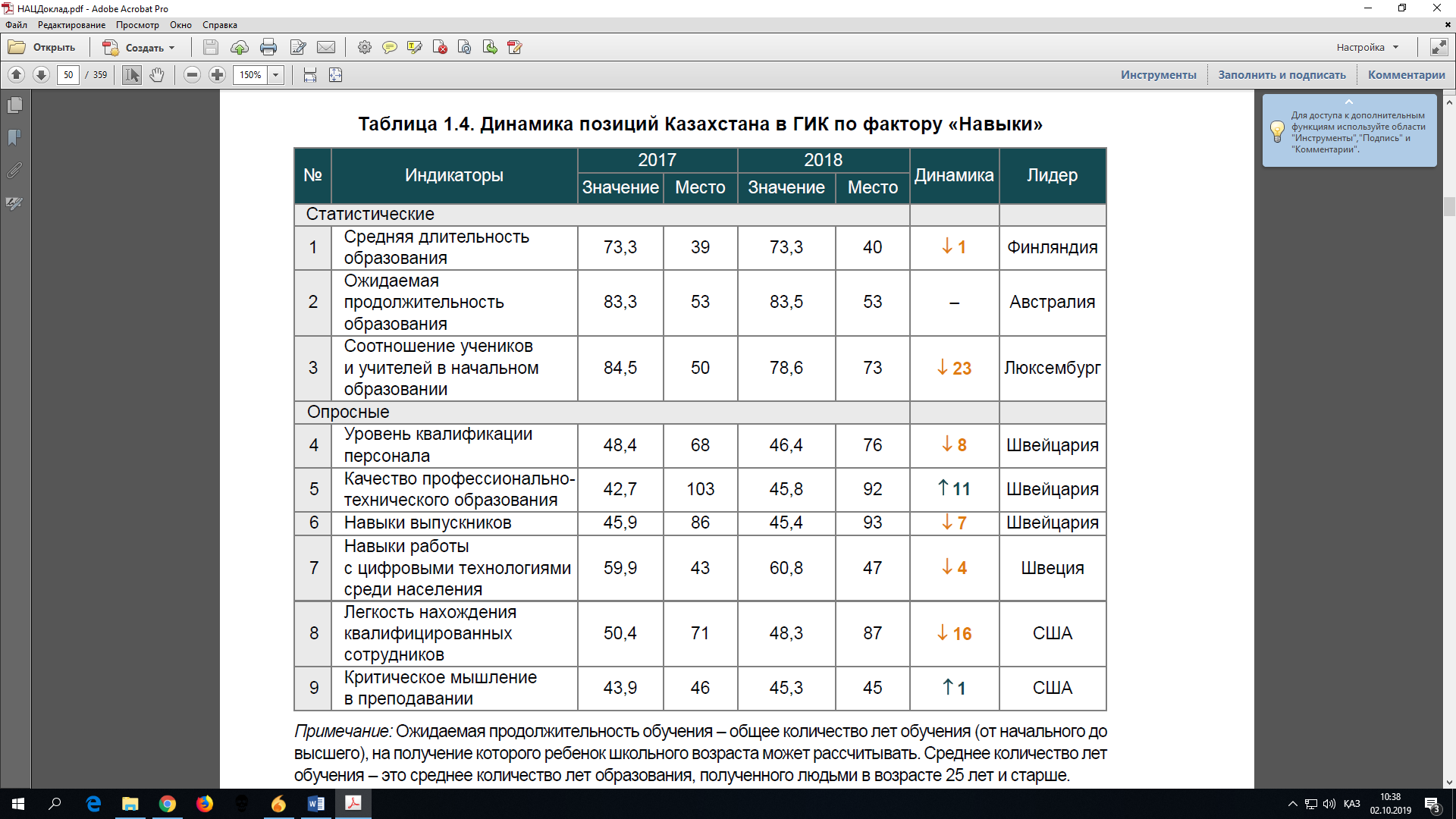 Индекс человеческого развития Казахстана по версии Всемирного банка в 2018 г. составил 0,75, что соответствует 31-му месту среди 157 стран мира. По показателю «Ожидаемая продолжительность обучения» Казахстан занимает 31-е место в мире со значением 13,3 лет. Лидером по данному показателю стала Франция (14 лет). Самый низкий показатель – у Южного Судана (4,2 года). Гармонизированный результат обучения с 537 баллами расположил Казахстан на 10-м месте. В первой тройке стран находятся Сингапур (580 баллов), Япония (563 балла) и Корея (563 балла). По скорректированной длительности обучения Казахстан занимает 17-е место (11,5 лет), на первом месте – Сингапур (12,9 лет). Разница между ожидаемой продолжительностью обучения (13,3) и скорректированной длительностью обучения (11,5) означает пробел в результатах обучения, который для Казахстана равен 1,8 годам обучения. Высшее образование становится отдельной экономической отраслью со своим потенциалом. ГПРОН на 2016-2019 гг. ставит целью довести долю иностранных студентов в системе высшего образования до 4%. Только за последний год число иностранных студентов в казахстанских вузах выросло в 1,6 раза. В 2018 г. их число составило 21 727 человек, или 4%, что свидетельствует о достижении показателя ГПРОН на 2016-2019 гг. Доля иностранных студентов в Казахстане сопоставима с такими странами ОЭСР, как Литва (4,1%), Израиль (4%) и Норвегия (3,9%), и опережает Польшу (3,4%), Словению (3,3%), Испанию (2,7%), Южную Корею (1,9%), Турцию (1,3%), Чили (0,4%) и Мексику (0,3%) (рис. 2.1.60). В целом в мире университеты, образовательные консорциумы и страны всеми силами пытаются привлечь иностранных студентов. Появление в начале 2000-х гг. международных рейтингов университетов дало возможность сравнивать между собой вузы из разных стран, что стало началом эры глобальной конкуренции. За последние два десятилетия в мире число иностранных студентов в вузах увеличилось более чем в два раза – с 2 млн в 1998 г. до 5 млн в 2016 г.Казахстан входит в топ-10 стран по экспорту студентов, предпочитающих учиться за рубежом, после Китая, Индии, Германии, Южной Кореи и Франции. Страны, лидирующие в экспорте студентов, не в силе привлечь равнозначное количество иностранных студентов. Только двум странам удается привлечь больше иностранных студентов – Франции (+154,6 тыс.) и Германии (+125,5 тыс.). Данный результат является следствием наличия в данных странах единого государственного подхода к развитию высшего образования. Так, правительство Франции в ноябре 2018 г. объявило о стратегической цели привлечения 500 тыс. иностранных студентов к 2027 г., в то время как Германия уже превзошла свою долгосрочную цель привлечения 350 тыс. иностранных студентов к 2020 г. на три года раньше запланированного срока.Обновление содержания высшего образования характеризуется кардинальным изменением подходов в управлении качеством в вузах. Основные направления обновления сферы закреплены в ГПРОН на 2016-2019 гг., среди них: расширение академической, управленческой и финансовой самостоятельности вузов для эффективного реагирования на запросы рынка и повышения конкурентоспособности внутри страны и на международном уровне; институциональная, программная и кадровая интернационализация вузов для поддержания востребованности национальной системы высшего образования, превращение Казахстана в образовательный хаб Центральной Азии; подготовка кадров для приоритетных отраслей ГПИИР-2; поэтапный переход на английский язык обучения; совершенствование содержания и инфраструктуры онлайн-образования вузов; внедрение студенческих стартапов.Со второй половины 2018 года расширены границы академической и управленческой самостоятельности высших учебных заведений. Предоставление самостоятельности вузам стало естественным ответом на потребности новой экономики и «академическую глобализацию». Вузам необходимо постоянно реагировать на вызовы рынка труда и конкурировать за преподавателей, студентов, гранты на научные исследования и другие ресурсы. В условиях такой конкуренции университетам крайне важно быть самостоятельным в реализации своей деятельности для адекватного реагирования на глобальные тренды образования и нужды потребителей образования.Действующий подход Казахстана к политике интернационализации с акцентом на мобильность студентов не может охватить большую часть студентов. В 2018 г. только 0,5% студентов воспользовались возможностью выехать за рубеж для обучения по программе академической мобильности. В целях интеграции опыта иностранных вузов-партнеров в настоящее время реализуются 340 двудипломных образовательных программ. Обучение по двудипломным программам осуществляет 51 вуз, из них 5 национальных, 20 государственных, 9 акционированных и 17 частных. Лидерами среди казахстанских вузов по реализации двудипломных программ с зарубежными партнерами выступают Казахский национальный университет имени аль-Фараби (70), Евразийский технологический университет (37), Евразийский национальный университет имени Л. Гумилева (30), Финансовая академия (14), Университет «Нархоз» (22). В среднем число двудипломных программ в вузах Казахстана не превышает 10 единиц на вуз. Контингент студентов, обучающихся по совместным и двудипломным программам, составляет 1 064 студента. Казахстанские вузы реализуют двудипломные образовательные программы с университетами 34 стран: СНГ, Юго-Восточной Азии, ЕС и др.Практика внедрения двудипломных программ выявила сложности на пути интернационализации высшего образования. Основными проблемами являются несоответствие дисциплин вузов-партнеров, слабая заинтересованность зарубежных вузов в получении их студентами дипломов вузов РК и низкий уровень владения английским языком студентами и ППС. По результатам крупнейшего в мире рейтинга владения английским языком Education First English Proficiency Index, Казахстан входит в группу стран с очень низким уровнем – 80-е место из 88 стран мира.На каждого четвертого исходящего студента казахстанского университета в страну прибывает только один студент зарубежного вуза. В 2018 г. 637 иностранных граждан изъявили желание обучаться в течение одного академического семестра в вузах Казахстана (2017 г. – 712). При этом по 20,6% прибывших студентов приходится на граждан Китая и России, 17% –Таджикистана, 11,3% – Кыргызстана. Казахстанские вузы остаются привлекательными только для стран СНГ, в частности, стран Центральной Азии. Цифровая эпоха человечества ощутимо перестраивает ландшафт рынка труда, порождая новые вызовы к новому поколению людей и их образованию.Сегодня весь мир учится в Интернете. Глобальная сеть разрушает географические и временные рамки. Со дня запуска первых массовых открытых онлайн-курсов прошло 7 лет. За эти годы 900 вузов предоставили онлайн-курсы и собрали101 млн пользователей со всего мира. Наибольшее число крупнейших провайдеров онлайн-образования сосредоточено в США, в числе которых Coursera, edX, Udacity, Kadenze, Canvas Network, Stanford  Languita. Признанной платформой открытого образования Великобритании является FutureLearn, в Китае – XuetangX, CNMOOC, Chinese MOOCs, Японии – gacco, Fisdom, OpenLearning, JMOOC, Италии – Federica.eu, Германии – OpenHPI, России – Open Education.Внедрение образовательных программ на английском языке способствует повышению привлекательности вузов для иностранных студентов. В странах ЕС доля разработанных на английском языке программ варьируется от 3,4% до 13,9%, соответственно высокая доля иностранных студентов: Австрия – 16,3%, Бельгия – 12%, Швейцария – 17,6%, Эстония – 6,8%, Венгрия – 8,9%, Чехия – 11,5%, Франция – 9,9%.В ответ на веяние времени вузы Казахстана объединили усилия для создания Национальной платформы открытого образования (http://moocs.kz/). В 2018 г. партнерами стали 22 вуза, среди которых Казахский национальный университет имени аль-Фараби, Восточно-Казахстанский государственный технический университет им. Д. Серикбаева, Карагандинский государственный технический университет, Международный казахско-турецкий университет имени Х.А. Ясави, Северо-Казахстанский государственный университет имени М. Козыбаева, Каспийский государственный	университет технологий и инжиниринга имени Ш. Есенова и другие. В работу платформы вовлечены 50 преподавателей. В 2018 г. платформа охватила 3,5 тыс. студентов.Вместе с инновационным развитием вузов усиливается интеграция университетов и бизнес-структур. По версии рейтинга мировой конкурентоспособности IMD-2018, США, Гонконг, Сингапур, Нидерланды, Швейцария входят в пятерку стран, где высшее образование отвечает потребностям экономики. Казахстан занимает 38-е место среди 63 стран мира.Казахстан входит в когорту стран–нечленов ЕС, где национальная система обеспечения качества строится на основе европейских стандартов. В системе высшего образования республики внедряются Европейские стандарты и принципы обеспечения качества (The Standards and Guidelines for Quality Assurance in the European Higher Education Area, ESG). В 2017 г. добровольная независимая аккредитация вузов сменила утратившую себя государственную аттестацию. Таким образом, осуществлен окончательный переход от системы контроля качества к системе обеспечения качества образования. Проводится процедура независимой аккредитации вузов (институциональная аккредитация) и образовательных программ (специализированная аккредитация).Одним из действенных инструментов обеспечения качества подготовки кадров являются показатели казахстанских вузов в национальных и мировых рейтингах. Рейтинг лучших университетов мира (QS World University Rankings) по версии британской консалтинговой компании Quacquarelli Symonds (QS) рассчитывает позиции мировых университетов по шести критериям. Это - Академическая репутация - 40%; Репутация среди работодателей - 10%; Соотношение преподавательского состава к числу студентов - 20%; Индекс цитируемости - 20%; Доля иностранных студентов - 5%; Доля иностранных преподавателей - 5%.В рейтинге QS WUR-2018 отмечено 10 казахстанских вузов. В сравнении с 2017 годом количество казахстанских вузов, представленных в рейтинге, увеличилось. Впервые отмечены – Казахский национальный аграрный университет (топ «601+») и Карагандинский государственный технический университет (топ 701+) (Таблица 2.3).Таблица 2.3 - Позиционирование казахстанских вузов в рейтинге QS В 2018 г. британское рейтинговое агентство QS во второй раз ранжировало страновые системы высшего образования, QS Higher Education System Strength Rankings. В рейтинг вошли 50 систем высшего образования. Методология рейтинга включает такие показатели, как (1) сильные стороны системы высшего образования, (2) доступ к высшему образованию, (3) позиционирование ведущего университета страны, (4) экономический контекст.Казахстан вошел в топ-40 стран с лучшими системами высшего образования, заняв 37-ю строчку. Это рост на три позиции по сравнению с результатами рейтинга 2016 г. Наибольшее число баллов страна получила по индикатору 3 «Позиционирование ведущего университета страны»–51,6. По индикаторам 1, 2 и 4 Казахстану присвоено 37,6, 35 и 45,7 балла соответственно. Система высшего образования Казахстана, согласно оценке британского агентства QS, опережает такие страны, как Чехия, Турция, Польша и Эстония.	В 2018 г. казахстанские учебные заведения высшего образования были впервые признаны рейтинговым изданием Times Higher Education. В ежегодный рейтинг университетов попали 1 258 ведущих вузов из 86 стран мира (2017 г. – 1 102 вуза из 77 стран). В рейтинг впервые вошли Казахский национальный университет имени аль-Фараби (позиция в ранге 801-1 000) и Евразийский национальный университет имени Л. Гумилева (1001+).Всемирный экономический форум (ВЭФ) в 2018 г. существенно поменял методологию Глобального индекса конкурентоспособности – одного из главных ориентиров Казахстана по вхождению в число наиболее конкурентоспособных стран мира. Новая версия методологии обрела название ГИК 4.0. Изменения обусловлены последствиями мирового экономического кризиса, начавшегося в 2008 г., и стремительным развитием четвертой индустриальной революции. Количество оцениваемых стран в 2018 г. составило 140 (в 2017 г. – 137). Оценка велась по 98 показателям, сгруппированным в 12 факторов (в предыдущей версии количество индикаторов было 114). Из 98 индикаторов 64 – новые, 34 – перешедшие. Одним из основных новшеств в ГИК 4.0 было изменение соотношения статистических и опросных показателей. Согласно новой версии индекса 54 индикатора рассчитываются на основе статистических данных (их удельный вес увеличился с 30% до 70%), 44 индикатора – по итогам опросов руководителей предприятий (их удельный вес снизился с 70% до 30%). К другим методологическим изменениям относятся: переход от присвоения баллов согласно этапу развития стран к единому методу агрегирования, присвоение одинакового веса (8,3%) каждому из 12 факторов, переход с 7–балльной шкалы на 100–балльную и восполнение отсутствующих данных некоторых стран через эконометрические методы. В 2018 г. в рейтинге мировой конкурентоспособности Казахстан занял 38-е место. В целом в рейтинге были проранжированы 63 страны, включение которых осуществлялось исходя из наличия сопоставимых международных статистических данных и наличия сотрудничества IMD с местными институтами-партнерами, которые способствовали сбору данных и обеспечивали надежность и точность данных. В сравнении с 2017 г. позиция страны упала на 6 пунктов с 32-го места. Тем не менее Казахстан опережает такие страны, как Италия (42-е место), Россия (45-е место), Бразилия (60-е место) и др. Рейтинг состоит из четырех крупных факторов конкурентоспособности: «Экономическая деятельность» (49-е), «Эффективность правительства» (25-е место), «Эффективность бизнеса» (34-е место) и «Инфраструктура» (42-е место). Последний фактор состоит из 5 субфакторов, одним из которых является «Образование». В сфере образования Казахстана имеется большинство известных в мире инструментов обеспечения подотчетности основных стейкхолдеров. Все заинтересованные стороны на любом из уровней образования можно условно поделить на «Правительство», «Организации образования», «Международные организации», «Обучающиеся и их законные представители», «Педагоги» и «Частный сектор». Все они объединены общей целью, которую 4-я ЦУР формулирует как справедливое и качественное образование. По примеру стран с развитой сферой образования в Казахстане созданы системы показателей и стандартизированные инструменты управления не только затратами, но и конечными результатами. В силу увеличения коррупционных рисков и становления инструментов обеспечения подотчетности (единая статистическая база данных, органы общественного контроля, подушевое финансирование, договор между организацией образования и законными представителями обучающегося, электронный журнал, этические кодексы основных участников образовательного процесса, академическая честность, культура СМИ в освещении актуальных проблем) образование характеризуется как сфера, где ее участники требуют большего доверия и взаимопонимания. 2.2 Национальный опыт в образованииКазахстан приблизился к всеобщему дошкольному образованию (ДВО) детей 3-6 лет. Успешная реализация государственных инициатив в сфере ДВО позволила достичь 95,2 % охвата детей 3-6 лет дошкольными организациями.Общая численность детей данной возрастной группы по республике составляет 1 034 997 детей. Количество детей в возрасте от 3 до 6 лет, охваченных ДВО, составляет 985 721 человек. За 2016-2019 гг. сеть дошкольных организаций увеличилась на 1480 ед. Таким образом, 95,2% детей в возрасте 3-6 лет охвачены системой ДВО (плановый показатель – 95%), из них дошкольными организациями – 749 419 детей, предшкольными классами – 236 302. С 2018 года государственная аттестация дошкольных организаций, школ и колледжей переориентирована с уклоном на профилактико-предупредительный характер. 	С целью стимулирования роста сети дошкольных организаций и охвата детей с 2011 года было отменено лицензирование дошкольных организаций образования. За этот период сеть дошкольных организаций выросла практически в 1,5 раза, при этом частных – более чем в 7 раз. В среднем образовании уверенно осуществляется переход на обновленное содержание. Построено и введено 342 школы. 118 государственных школ перешли на подушевое финансирование. Госзаказ получили 80 частных школ. Для обеспечения открытости при разработке и экспертизе учебников предусмотрено их предварительное размещение на Портале учебников для общественной оценки.Для обеспечения прозрачности системы образования на всех уровнях внедрены коллегиальные органы управления и существенно расширены их полномочия по вопросам планирования, расходования финансовых средств и согласования кандидатуры первого руководителя.Многообразие видов школ предоставляет всем учащимся право выбора образовательных программ, форм получения образования. В 2018 г. в состав школ, курируемых МОН РК (7 338 ед.), входили 4 республиканские 46 и 7 334 школы, находящиеся в ведомстве МИО (местные исполнительные органы). Из подведомственных организаций  МИО 7 014 – дневные государственные, 74 – вечерние и 138 – частные школы. Сеть частных школ со 112 единиц в 2016 г. увеличилась до 138 в 2018 г., контингент учащихся – на 5 851 человек (2016 г. – с 22 223 чел.).47 Право на образование детей с ООП реализуют 100 специальных организаций образования (2017 г. – 100 ед.). При стабильности сети таких организаций контингент детей в них увеличивается (2018 г. – 14 869, 2017 г. – 14 579 чел.).Отмечается рост занятости детей во внешкольных организациях и школьных кружках. В 2018 г. 993 779 детей (32%) были заняты в организациях дополнительного образования и 1 645 295 детей (53%) посещали школьные кружки (художественно-эстетические, технические, экологические, туристско-краеведческие и др.).В настоящее время система оценивания претерпевает положительные изменения. В рамках обновленного содержания внедряется критериальная система оценивания учебных достижений обучающихся, что обеспечивает объективное и равнозначное оценивание учебных достижений учащихся вне зависимости от уровня и языка обучения.С целью повышения эффективности оценки качества среднего образования с 2018 г. ЕНТ было разделено на два этапа: итоговую аттестацию в школе и вступительный экзамен в вуз.Международные сопоставительные исследования прочно вошли в систему оценивания учащихся как инструмент внешней оценки системы образования Казахстана и эталон исследования основных видов грамотности учащихся и влияния множества контекстных факторов на успехи в обучении.Несмотря на это, система оценивания все еще нуждается в совершенствовании. В частности, необходимо пересмотреть содержание ЕНТ, ВОУД относительно вопросов, направленных на замер функциональной грамотности по аналогии с инструментами международных сопоставительных исследований PIRLS, PISA, ICILS и др. Процедура ВОУД охватывает только 10% школ, что не позволяет оценивать качество всей системы среднего образования. С 2016 г. школа самостоятельно проводит итоговую аттестацию выпускников, в т.ч. присуждает знак «Алтын белгі», что ставит под сомнение объективность данного вида оценивания.  С апреля 2018 года казахстанские педагоги перешли на новую систему аттестации. По новой системе аттестацию прошли 17,3% педагогических кадров (18,8% – категория педагога-исследователя и педагога-мастера, 11,8% – категория педагога-эксперта). В рамках формирования законодательной и нормативной базы обновленного содержания образования приняты соответствующие документы. В 2015 году принят Государственный образовательный стандарт начального образования (Постановление Правительства РК №327 от 25 апреля 2015 года), в 2016 году - Государственный образовательный стандарт основного и среднего образования (Постановление Правительства РК № 292   от 13 мая 2016 года).Содержание образования, система оценивания, профессиональное развитие учителей разработаны в комплексе, тщательно синхронизированы и отражают единство целей и ценностей образования. Итоги мониторинга реализации Госпрограммы за 3 года свидетельствуют в целом о положительных тенденциях в повышении уровня качества предоставляемых образовательных услуг и месте Казахстана в мировом образовательном пространстве. В 2016-2018 годы из 12 индикаторов исполнены 9 индикаторов. Кроме того, по 2 индикаторам «Доля граждан с техническим и профессиональным образованием в возрасте 18-28 лет в структуре занятого населения данного возраста», «Доля граждан с высшим образованием в возрасте 22-28 лет в структуре занятого населения данного возраста» данные за 2018 год будут опубликованы в мае 2019 года. Частично исполнен 1 индикатор:«Количество ВУЗов Казахстана, отмеченных в рейтинге QS-WUR. План: топ-200 -1, топ-300-2, топ-500-2, топ-701+-8, факт: топ-200 -0, топ-300-1, топ-500-5, топ-(701+) - 10.За 3 года из 71 показателя исполнены – 67 показателей. Частично исполнены 2 показателя:1)	«Результаты казахстанских учащихся в ВОУД». План – 4 класс – не менее 23, 9 класс – не менее 58, 11 класс – не менее 48, факт – ВОУД 4 класс –20, 9 класс – 38,7, 11 класс – 63,8. 2)	«Доля аварийных школ от общего количества школ». План – 0%, факт – 0,6%. Не исполнены 2 показателя: 1)	«Доля дошкольных организаций, прошедших аттестацию от общего количества дошкольных организаций, подлежащих аттестации». План –86%, факт – 0. 2)	«Доля школ, ведущих занятия в три смены». План – 0%, факт – 1,8%. За 3 года (2016-2018 гг.) в рамках Госпрограммы по среднему образованию велась реализация 4 индикаторов и 23 показателей. Плановые значения всех 4 индикаторов достигнуты:1.	Доля школ, перешедших на обновленное содержание образования по опыту НИШ, в 2016 году – 1 класс; в 2017 году – 2, 5, 7 классы; в 2018 году – 3, 6, 8 классы; в 2019 году – 4, 9, 10 классы; в 2020 году – предшкольные группы и классы, 11 класс (план и факт – 100% по графику); 2.	Результаты казахстанских учащихся в международных исследованиях, признанные ОЭСР (PISA-2015: план: PISA-2015: математика – 440, естествознание – 430, чтение – 400, факт: математика – 460, естествознание – 456, чтение – 427; PIRLS-2016:  4 класс: чтение – 536);3.	Доля детей, находящихся в трудной жизненной ситуации, от общего числа детей (план – 11%, факт – 10,5%);4.	Доля учащихся с успеваемостью на «хорошо» и «отлично» (качество обучения) (2016 г. план –60%, факт - 61,4%, 2017 г. план – 62%, факт – 62,2%).Из 23 показателей: исполнены – 20; частично исполнены – 2:1)	«Результаты казахстанских обучающихся в ВОУД». План – 4 класс – не менее 23, 9 класс – не менее 58, 11 класс – не менее 48, факт – ВОУД 4 класс –20, 9 класс – 38,7, 11 класс – 63,8. 2)	«Доля аварийных школ от общего количества школ». План – 0%, факт – 0,6%. не исполнен – 1:1)	«Доля школ, ведущих занятия в три смены». План – 0%, факт – 1,8%. Казахстанские школьники показывают более высокие результаты в исследовании TIMSS, чем PISA. По результатам TIMSS-2015 казахстанские восьмиклассники заняли 7-ое место (средний балл – 528) по математике и 9-ое место (средний балл – 533) по естественным наукам среди 39 стран мира. В то время как четвероклассники заняли 8-ую (550 баллов) и 12-ую (544 балла) позиции по естественным наукам и математике соответственно. В целом, школьники Казахстана показали результаты по TIMSS-2015, сопоставимые с Россией и опередили своих сверстников из США, Германии, Канады, Австралии, Израиля, Швеции, Дании, Нидерландов, Польши, Чехии, Литвы, Малайзии, Турции и других стран.Результаты PISA-2015 показали, что Казахстан занимает 42-ое место по математике (460 баллов) и естествознанию (456 баллов) и 52-ое место по чтению (427 баллов) среди 72 стран мира.ОЭСР не предоставляет информацию о возможном максимальном балле по результатам исследования PISA. Продвинутый уровень достигается при наборе обучающимися 669 баллов по математике, 708 баллов – по естествознанию, 698 баллов – по чтению. В тройку лидеров стран по результатам исследования PISA-2015 входят следующие страны:Основная причина более успешных результатов казахстанских обучающихся в TIMSS, чем в PISA заключается в том, что TIMSS в большей степени замеряет академические знания в соответствии с государственным стандартом, PISA – функциональную грамотность. Так, по предмету «Математика» более 50% вопросов в TIMSS направлены на измерение фактических знаний, в то время как в PISA – всего 20%. Около 50% вопросов в PISA замеряют умение применять полученные знания на практике, а в TIMSS – около 20%. Остальные  30% вопросов  замеряют логическое мышление у обучающихся.ТиПО в Казахстане – наиболее доступный «социальный лифт» для ранней интеграции в профессиональный труд. Сегодня формальное обучение специальности можно начать либо, поступив в колледж, либо в вуз. Для школьника, желающего раньше включиться в ту или иную профессию, колледж является, несомненно, верным выбором. К достижению совершеннолетия он уже получит диплом и будет иметь квалификацию. Кроме того, фокус организаций ТиПО на практикориентированное обучение (в т.ч. дуальное обучение) является одним из преимуществ подготовки рабочих кадров. Это обстоятельство позволяет выпускнику колледжа, как правило, успешно конкурировать даже с обладателями высшего образования.Важным шагом в расширении доступа к программам ТиПО стал проект «Бесплатное ТиПО для всех». Целью проекта является снижение уровня безработицы среди молодежи, увеличение численности рабочих кадров и охват всех желающих бесплатным ТиПО. Проект, прежде всего, направлен на поддержку социально уязвимой категории молодежи. Участники проекта – это выпускники 9-11-х классов, лица, не поступившие в учебные заведения, ищущие работу, из числа находящихся в трудной жизненной ситуации и члены малообеспеченных семей, а также иные категории граждан. В каждом регионе созданы мобильные группы по формированию списков претендентов на подготовку кадров. В 2018 г. в колледжи страны принято 155 432 студента, из которых 98 505 (63%) по госзаказу. Участники проекта обеспечены одноразовым горячим питанием, стипендией и проездом. Совместно с МТСЗН РК продолжается реализация краткосрочных курсов в рамках программы развития продуктивной занятости и массового предпринимательства на 2017-2021 гг. В программе могут принять участие молодежь в возрасте до 29 лет, безработные, независимо от регистрации в центрах занятости населения, и самозанятые. В 2018 г. на базе колледжей и учебных центров НПП «Атамекен» обучено около 41 тыс. человек. По итогам 2018 г. достигнуты положительные результаты по трудоустройству граждан, завершивших краткосрочное профессиональное обучение. Из 38 800 выпускников краткосрочных курсов трудоустроено 76%, или 29 400 человек. Востребованность в кадрах ТиПО выше в регионах с меньшим валовым региональным продуктом. В 2018 г. самая высокая доля студентов, принятых в колледжи по госзаказу, отмечается в Северо-Казахстанской, Акмолинской и Жамбылской областях. При этом в данных областях отмечается наиболее низкий валовый региональный продукт. Атырауская область, гг. Нур-Султан и Алматы имеют самый высокий вклад в ВВП страны. Однако в этих регионах прием студентов на бюджетной основе относительно невысокий по стране.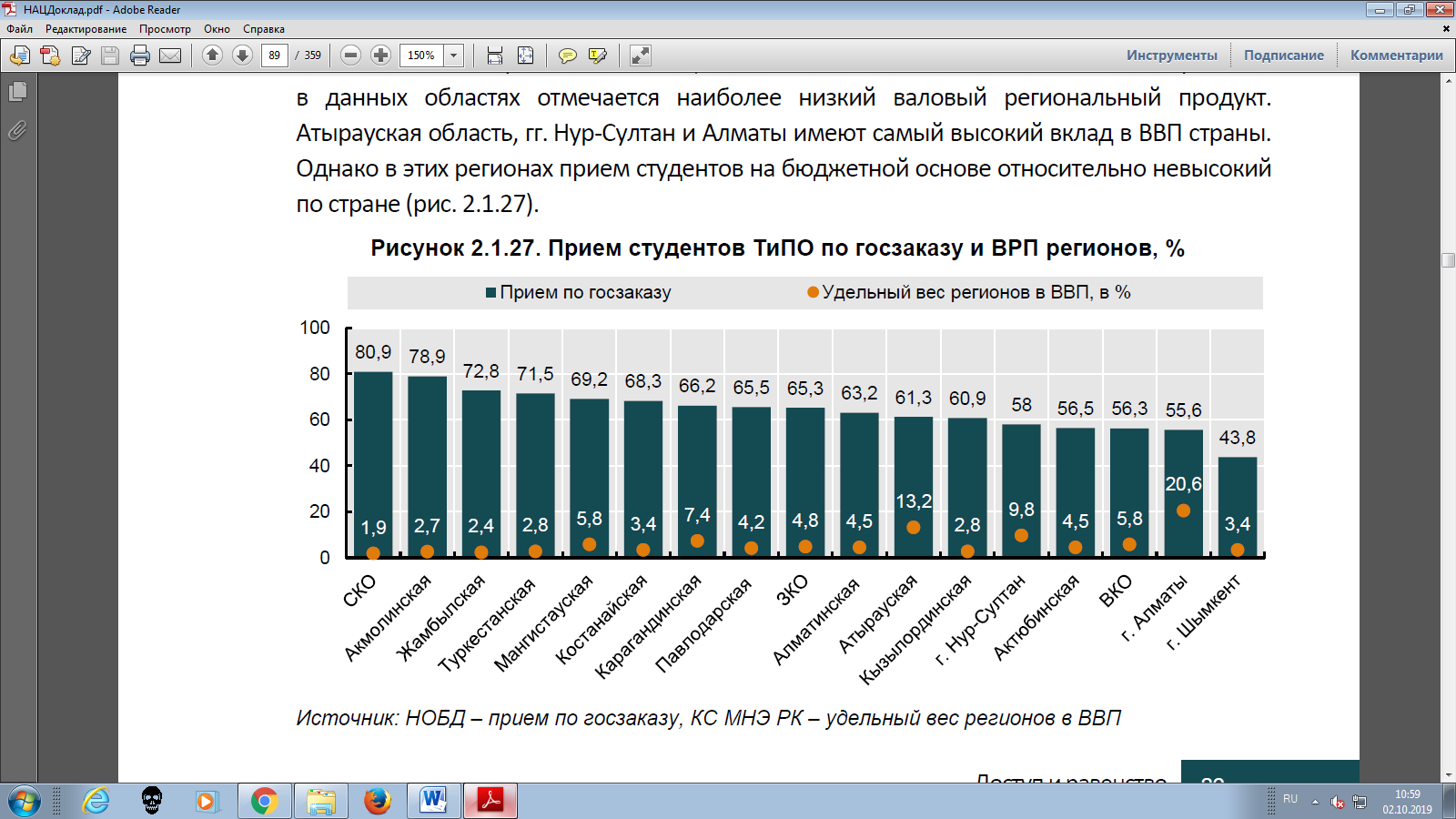 Рисунок 2.1 - Прием студентов ТиПО по госзаказу и ВРП регионов, %Доступность профессионального образования может быть коренным образом расширена за счет осуществления процессов признания результатов неформального и информального обучения. Переход к подобной практике позволит в полной мере обеспечить индивидуализацию образования, ориентируясь на достижение каждым обучающимся результатов обучения.По данным МОН РК, начиная с 2011 года казахстанские вузы сосредоточились на разработке цифровых образовательных ресурсов, смешанном обучении (blended learning). Также вузы создают современную платформу электронного обучения и используют эту платформу для предоставления образовательных услуг за пределами университета.Университеты используют в учебном процессе видео-лекции ведущих мировых университетов. Меняется поведение студентов в аудитории: студенты могут посмотреть видео-лекции заранее, а во время занятий с преподавателями проходит активное обсуждение тем. Трансформируется роль преподавателя, из лектора в  наставника, коучи и тренеры. Комбинация технологии обучения «перевернутый класс» и возможностей он-лайн обучения через образовательные платформы, используя массовые открытые онлайн курсов (MOOC), меняет ландшафт современного образования и предоставляет широкую возможность молодежи доступа к знаниям, инновациям и лучшим преподавателям.  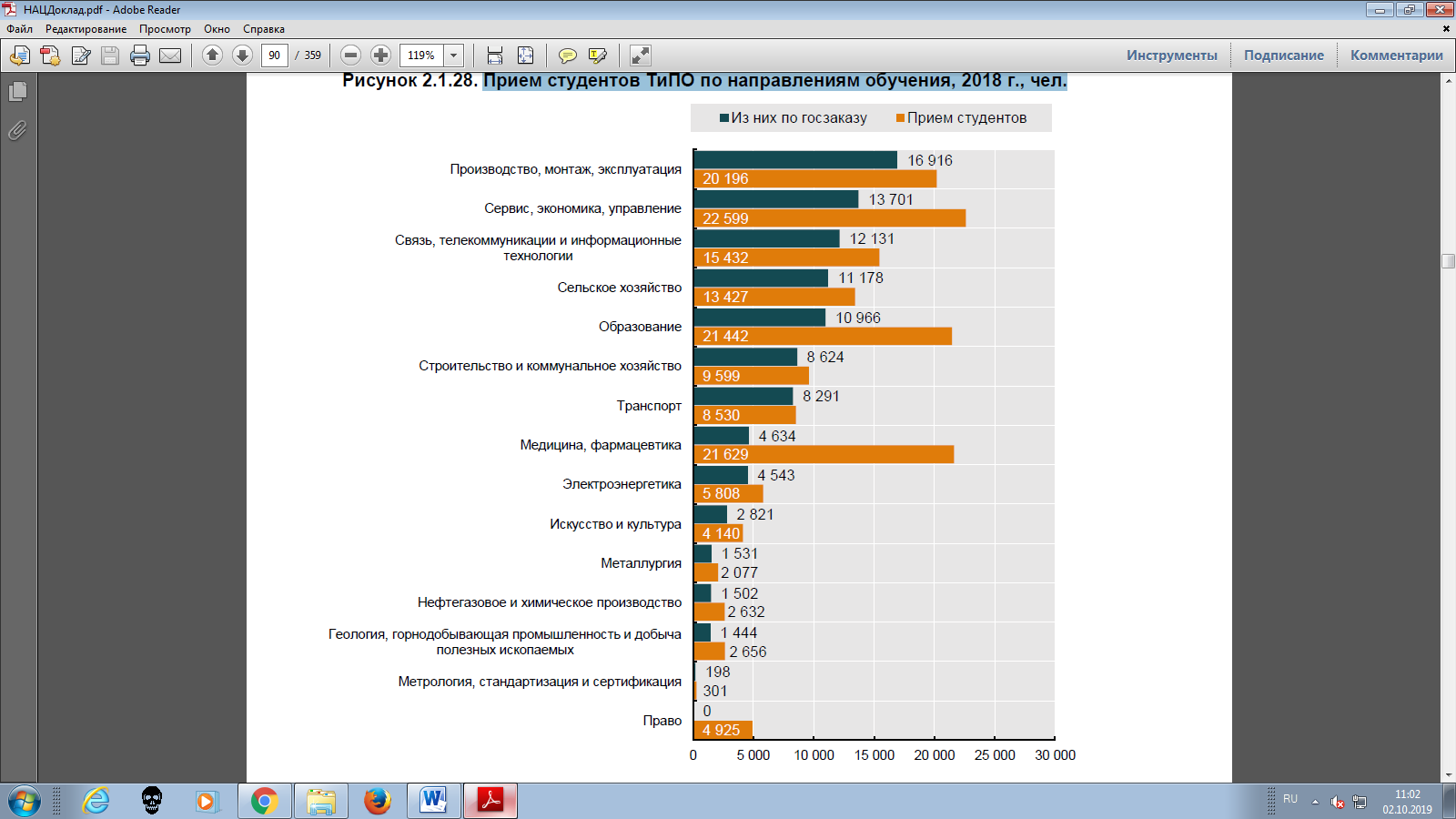 Рисунок 2.2 - Прием студентов ТиПО по направлениям обучения, 2018 г., чел.Смарт технологии, как новый виток развития информационных технологий, применяемые в обучении, коренным образом изменили образовательный процесс, сделали его прозрачным и доступным. Неформальное образование стало доступным в любом месте, в любое время. МООС (массовые открытые онлайн курсы) на различных образовательных платформах транспонировали образование в «топовых» университетах в широкие слои общества по всему миру. СМАРТ общества и СМАРТ (умные) города (в том числе Нур-Султан) нуждаются в СМАРТ гражданах, которые способны проявлять гибкость, креативность, разносторонность, быть способными самостоятельно обучаться и определять свои образовательные и личностные цели развития, получать знания и формировать компетенции в неполностью определенных и некорректных условиях. Переход от поколения к поколению X – Y – Z позволит отразить в моделях и механизмах признания тренды изменений в сфере образования и в отношении к образованию.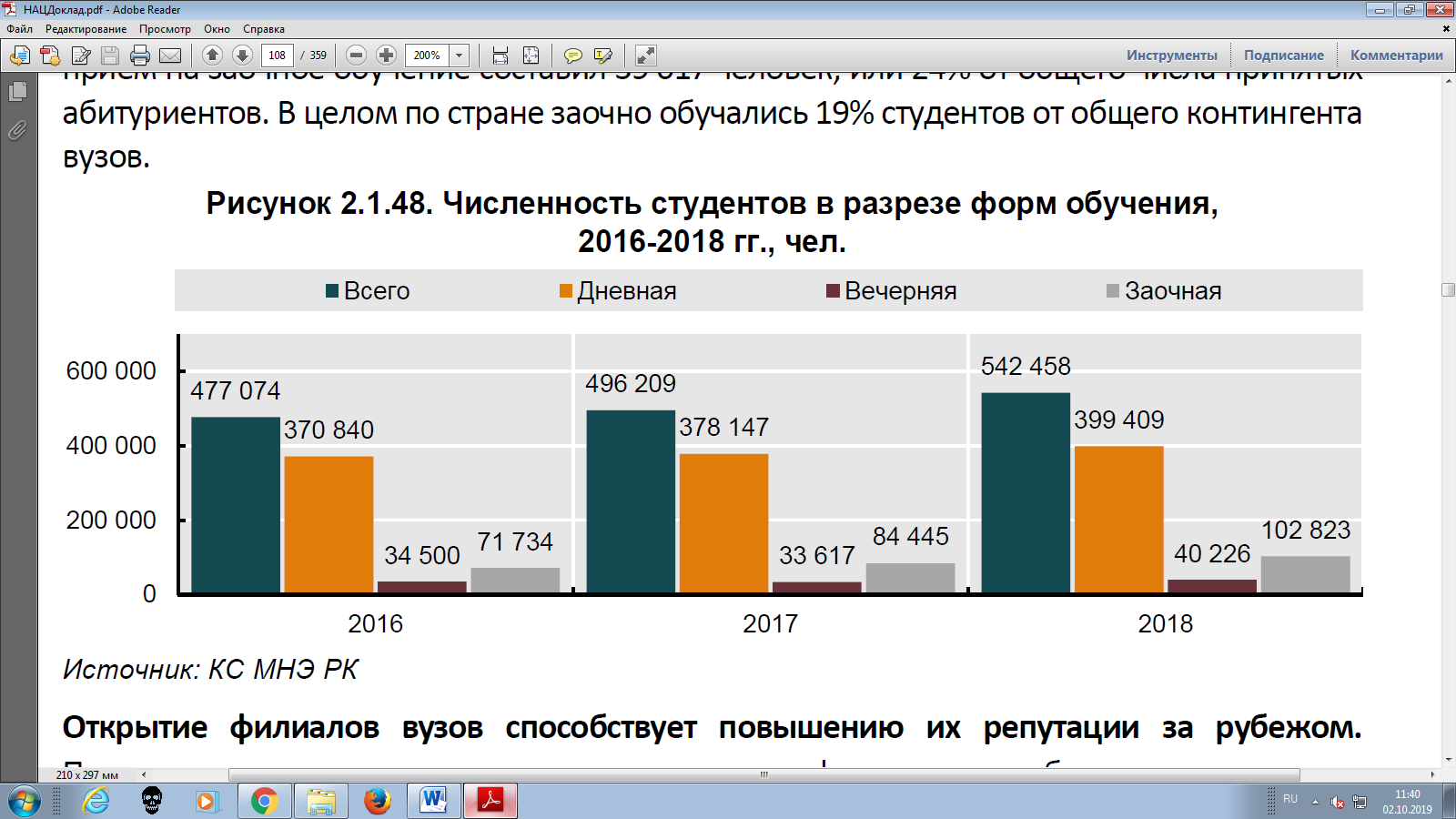 Рисунок 2.3 -  Численность студентов колледжей в разрезе форм обучения, 2016-2018 гг., челОсобое внимание во всем мире вызывают возможности мобильного обучения, использующего мобильные устройства в образовательном процессе.  Понимание СМАРТ-образования находится еще в процессе становления. Однако существует противоречие между потребностью в людях, способных использовать смарт технологии и адекватно отвечать постоянно меняющимся требованиям общества и наличием критической массы этих людей. Цифровое общество и умная технология ставят задачи оперативности профессиональной подготовки, уникальности, адекватности, постоянному развитию и совершенствованию компетенций. Период полураспада знаний стремительно сокращается, выпускники учебных заведений уже отстают от потребностей умной экономики. Единственным решением для преодоления указанного противоречия является развитие в Казахстане неформального образования и выработку механизмов признания его результатов.Лидер дистанционного образования в интернете портал Coursera объявил о возможности свободного использования при преподавании учебных дисциплин контента МООС, что, с одной стороны, упрощает для преподавателей подготовку цифрового контента, с другой стороны, приводит к высокому уровню цифровой и международной конкуренции среди преподавателей и сокращению объема педагогической нагрузки.В соответствии со структурой ESG и требованиями НПА вузы разрабатывают академическую политику и создают систему внутреннего обеспечения качества. Во всех казахстанских вузах формируются стратегии/программы развития, которые включают в себя мероприятия по повышению качества. Стратегические документы определяют развитие вуза по всем направлениям деятельности.SWOT-анализ системы образованияS – сильные сторонысуществование точек роста - АОО «Назарбаев университет» - университет мирового класса, АО Назарбаевские интеллектуальные школы;программа «Болашак»;открытость;стремление к международному партнерству;полиязычное образование;финансирование государством программы академической мобильности и привлечения зарубежных топ-менеджеров и ученых;трехуровневая система подготовки кадров;наличие национальной рамки квалификации, гармонизированной с Европейской рамкой квалификации; внедрение принципов Болонского процесса;наличие в вузах  программ двухдипломного образования;прозрачность принимаемых решений;наличие подписки на научные базы данных.W – слабые стороныстарение остепененных кадров;отсутствие системы достоверной образовательной статистики;недофинансирование системы образования;затраты на образование составляют 3,8% при рекомендуемых ЮНЕСКО 5-7%. При этом доля государственных затрат на профессиональное образование остается стабильно низкой в пределах 0,5-0,8% от ВВП. (В 2013 году расходы на систему высшего образования в Казахстане составляют 0,4% от ВВП - ЦБПиАМ);низкая оценка в ГИК качества школ менеджмента;низкая оценка сотрудничества учебных заведений с бизнесом;неравномерное распределение образовательных грантов;отсутствие научных школ по ряду направлений подготовки;необоснованно  массовая подготовка специалистов естественно-научного и гуманитарного профиля без наличия научных школ в этих направлениях;избыточное  количество многопрофильных университетов, не соответствующее потребностям регионального развития;диспропорция  в подготовке кадров;несовершенство информационных систем в учебных заведениях;средняя  зарплата преподавателей  является одной из самых низких в мире;сильно устарела инфраструктура организаций высшего образования;несбалансированность содержания образовательных программ;наука и отраслевые научные исследования не координируются единым органом;слабая связь науки, образования и производства;образовательные результаты не являются ориентиром для разработки образовательных траекторий – преобладает формальный подход по названию учебных дисциплин;отсутствие единого подхода к организационно-правовым формам организаций высшего образования  (АО, ТОО, ОО, УО и др.);несоответствие компетенций профиля выпускников требованиям профессионального сообщества;барьеры при внутренней академической мобильности – разная стоимость обучения;несовершенство системы признания результатов обучения предыдущего уровня;низкий уровень мотивации труда научных работников в системе высшего образования РК;отсутствие плановой системы повышения квалификации;слабый уровень владения ППС иностранными языками;недостаточное использование ППС и исследователями  научных баз данных;количество обучающихся по программам PhD не покрывает потребности  организаций высшего образования и НИИ в остепененных кадрах.O–возможностивнимание  государства к системе образования;обучение по международным грантам и программам;финансирование высшего образования из средств местного бюджета;диверсифицированное подключение к базам данных;географическое положение Казахстана – в центре Евразии;членство в Болонском процессе;вступление в ВТО;расширение сотрудничества со странами Центральной Азии;развитие IT;изменение критериев внешней оценки деятельности вузов.T – угрозыутечка талантов;рост конкуренции вследствие глобализации образования;снижение потребности в очном обучении в связи с развитием IT;дисбаланс трудовых ресурсов;несформированность общественных механизмов и институтов гражданского общества;пассивность  стейкхолдеров в обеспечении качества высшего образования;демографический кризис;непривлекательность казахстанского образования для иностранных студентов;неготовность профессионального сообщества к участию в образовательном процессе и сертификации специалистов;активная конкуренция со стороны российских учебных заведений высшего и послесреднего образования и др. конкурентов;недобросовестная конкуренция;сокращение  государственного финансирования;отток  кадров в другие сферы.2.3 Статистика организаций образованияНиже в таблицах 2.4, 2.5 представлены данные по количеству организаций и контингенту дошкольного образования за 2018, 2019 гг., в таблицах 2.6, 2.7 представлены данные по количеству организаций и контингенту среднего образования за 2018, 2019 гг. Таблица 2.4 - Число организаций дошкольного образованияТаблица 2.5 - Контингент организаций дошкольного образованияТаблица 2.7 - Контингент организаций среднего образованияТаблица 2.8 - Основные показатели по среднему образованиюТаблица 2.10 - Динамика организаций технического и профессионального, послесреднего образованияСравнение динамики приема и выпуска по годам обучения свидетельствует о том, что прием обучающихся в систему ТиПО ежегодно больше, чем выпуск. Сопоставительный анализ данных по материально-технической оснащенности колледжей указывает на положительную тенденцию увеличения количества учебных кабинетов, лабораторий, мастерских, учебных  полигонов колледжей по сравнению с прошлым годом. Таблица 2.13 - Анализ данных по материально-технической оснащенности колледжейВ Республике Казахстан государственные и частные вузы функционируют в едином правовом поле, то есть принимаемые нормативные правовые акты регламентируют деятельность вузов независимо от их формы собственности. Согласно данным МОН РК в 2017 г. в Казахстане функционировали 125 высших учебных заведений и 5 филиалов, из них национальных – 10, государственных – 31, негражданских – 13, международный – 1, АОО «Назарбаев университет» – 1. В 2018 году, по данным Комитета по статистике, функционировало 124 вуза и 4 филиала иностранных университетов. Согласно Плану Нации с целью расширения управленческой самостоятельности происходит изменение правовой формы ряда национальных и государственных вузов. Правовая форма «республиканское государственное предприятие на праве хозяйственного ведения» заменяется на «некоммерческое акционерное общество». Государство в настоящий момент является единственным акционером подобных вузов. В региональном сопоставлении наибольшее количество обучающихся приходится на г.Алматы, Южно-Казахстанскую область и г.Нур-Султан, наименьшие показатели в Мангыстауской и Северо-Казахстанской областях (Таблица 2.9). Высокие показатели контингента обучающихся обусловлены преобладанием большей численности молодежи и количества вузов в указанных регионах. Незначительное снижение контингента обучающихся в сравнении с 2016-2017 учебным годом зафиксировано в Алматинской (-90 чел.) и Кызылординской областях (-97 чел.).Таблица 2.14 - Динамика контингента обучающихся в региональном разрезе, человекВ разрезе возрастной структуры контингента вузов, высокий количественный показатель обучающихся в возрастной категории 18-21 лет. Отмечается значительный рост численности обучающихся в возрастной категории 25-29 лет (+5 531 чел.). По данным КС МНЭ зафиксирован рост показателя обучающихся в возрастной категории 60 лет и старше (Таблица 2.15). Таблица 2.15 - Казахстан: возрастная структура обучающихся вузов/человекПо данным ЕСУВО на начало 2018-2019 учебного года доля студентов очного обучения составила 82% (Таблица 2.11).Таблица 2.16 - Контингент студентов бакалавриата вузов, человекНа подготовку бакалавров в 2018-2019 учебном году выделено 53 594 образовательных гранта. Наибольшее их количество предусмотрено для группы специальностей «Технические науки и технологии» - 19 111 (без учета квот). Значительное количество грантов выделяется на обучение будущих педагогов (7635). При этом наибольшее число грантов выделено для специальности «Иностранный язык: два иностранных языка (английский язык)» (620). В сравнении с 2017-2018 учебным годом количество грантов бакалавриата увеличилось на 15 662 мест, магистратуры – на 2 500 мест, PhD-докторантуры – на 955 грантов (Таблица 2.17).Таблица 2.17 - Государственный заказ на подготовку кадров с высшим и послевузовским образованием Сравнительные показатели соотношения контингента высшего и послевузовского образования демонстрируют о преобладании в 2018-2019 учебном году численности обучающихся на платной основе. При этом численность обучающихся на платной основе в сравнении с прошлым учебным годом снизилась на 17 113 человек (Рисунок 2.4).Рисунок 2.4 - Казахстан: соотношение обучающихся в вузах по форме оплаты за обучение, человекВ 2017-2018 учебном году количество обучающихся в национальных и государственных вузах составило 227 707 человек (46%), в акционированных и частных вузах -268 502 человек (54%).Профессорско-преподавательский составВ динамике пяти лет зафиксирован рост показателя ППС вузов. По данным ЕСУВО в 2018-2019 учебном году преподавательскую деятельность осуществляют 50 735 человек, из них штатных – 40 594 (Рисунок 2.5).Рисунок 2.5 - Казахстан: профессорско-преподавательский состав вузов, человекВ структуре качественного состава преобладает численность кандидатов наук, что составляет 31% от общей численности штатных ППС 115 гражданских вузов. Преподавательскую деятельность также осуществляют 27% магистров (Рисунок 2.6).Рисунок 2.6 - Качественный состав ППС вузов, 2018-2019 учебный год, человекПо данным ЕСУВО показатель остепененности ППС вузов в 2018-2019 учебном году  составил 44,7% (по 115 гражданским вузам). Качественный состав ППС за 3 года представлен в таблице 2.18.Таблица 2.18 - Казахстан: показатели остепененности ППС вузов, человек/%В рамках реализации программы трехъязычия с 2012-2013 учебного года в 32 вузах открыты специальные отделения с обучением на английском языке. С 2015-2016 года специальные отделения с обучением на английском языке в рамках трехъязычного образования функционируют в 42 вузах, созданы 2393 специальные группы, в которых обучаются 18 006 чел. По специальностям «5В011000-Физика», «5В011200-Химия», «5В011100-Информатика», «5В011300-Биология», «5В011400-История» обучение в рамках трехъязычия на начало 2017 года проходило 1710 чел. В целях усиления языковой компетенции планируется обучить английскому языку около 10 тыс. студентов, магистрантов, докторантов PhD и 3000 ППС педагогических специальностей. С 2017-2018 года в 11 базовых вузах, осуществляющих подготовку кадров для предприятий ГПИИР-2, по 6 специальностям будет осуществлен переход на англоязычное обучениеЧисленность студентов в вузах подвержена демографическим колебаниям. С 2006/2007 учебного года до 2014/2015 учебного года наблюдалось снижение численности студентов. Среди обучающихся вузов в 2016 году основной контингент составляли студенты бакалавриата – 92% или 477 074 чел, магистрантов – 6% от общего количества, докторантов и обучающихся по программам резидентуры – по  1%. Имеющаяся диспропорция может негативно отразиться на воспроизводстве научных кадров и инновационном развитии страны. В 2018 году по данным комитета по статистике контингент студентов увеличился, по сравнению с предыдущими годами в целом по Республике.Рисунок 2.7 - Динамика контингента студентовВ 2018 года по данным Комитета по статистике студенты распределены по областям  и городам республиканского значения следующим образом (Рисунок 2.8).Рисунок 2.8 - Распределение студентов по регионамНаибольшее число обучающихся сконцентрировано в Алматы – более 143 тыс.чел., второе место занимает Шымкент – более 84 тыс.чел., и Нур-Султан –более 54 тыс.чел.  Рисунок 2.9 - Контингент обучающихся по уровням обучения в 2016/17 уч.г.Контингент бакалавров составляет 91,2% от общего количества обучающихся, магистранты всего 6,5%, докторанты  - 0,95%, что говорит о диспропорции в подготовке кадров по уровням обучения: недостаточная подготовка по программам магистратуры и докторантурыАнализ численности студентов по видам финансирования обучения показывает, что с 2011 года стало преобладать обучение на платной основе.  В 2016/2017 уч.г. на платной основе обучалось 336 770 (70,6%) студентов, в 2018/2019 уч.г.  379 581 студентов обучались на платной основе, что составляло почти 70% от общего количества студентов. Граждане Казахстана имеют возможность получить высшее образование за счет образовательных грантов как в государственных, так и в частных вузах. С 2012 года число студентов, обучающихся в частных вузах, ежегодно превышало 50%, в 2017 снизилось до 49,3%.Таблица 2.19 - Показатели системы высшего образования Республики Казахстан за 2007-2017 гг. Таким образом, необходимо введение мер, направленных на кардинальное изменение подготовки кадров для системы высшего и послевузовского образования. К числу данных мер можно отнести расширение возможностей подготовки и присуждения ученых степеней, увеличение количества образовательных грантов, признание неформального образования, упрощение порядка признания ученых степеней, полученных в зарубежных вузах. Доступность образования для молодежи в возрасте 18-22 лет демонстрирует валовый охват высшим образованием, который определяется, как отношение численности обучающихся, независимо от возраста, обучающиеся в организациях технического и профессионального образования (МСКО-5) и вузах (МСКО 6-8), к общей численности населения в возрасте 18-22 лет. Этот показатель вырос с 37,76% в 2000 году до 51,14% в 2016 г. (Таблица 2.20)Таблица 2.20 - Валовый охват высшим образованиемДоступность профессионального образования может быть коренным образом расширена за счет осуществления процессов признания результатов неформального и информального обучения. Переход к подобной практике позволит в полной мере обеспечить индивидуализацию образования, ориентируясь на достижение каждым обучающимся результатов обучения.В топ-3 образовательных программ входят Физическая культура и спорт, Иностранный язык, Педагогика и методика начального образования (Таблица 2.21).Интеграция в международное образовательное пространство осуществляется за счет мобильности как академической с получением степени, так и кредитной, с освоением в зарубежном вузе части образовательной программы.   Основным направлением деятельности АО «Центр международных программ» является осуществление комплекса мероприятий по международным программам подготовки, переподготовки и повышения квалификации кадров за рубежом, в том числе международной стипендии Президента Республики Казахстан «Болашак».В свою очередь заработная плата преподавателей в системе среднего образования и начальной школе выше, чем в других уровнях образования в Восточно-Казахстанской, Жамбылской, Костанайской, Кызылординской, Павлодарской, Карагандинской областях и в г. Шымкенте. Преподаватели в системе технического и профессионального образования зарабатывают больше только в Северо-Казахстанской, Западно-Казахстанской и Атырауской областях, однако заработная плата преподавателей из системы среднего образования и начальной школы отличается в незначительной степени (Рисунок 2.10). 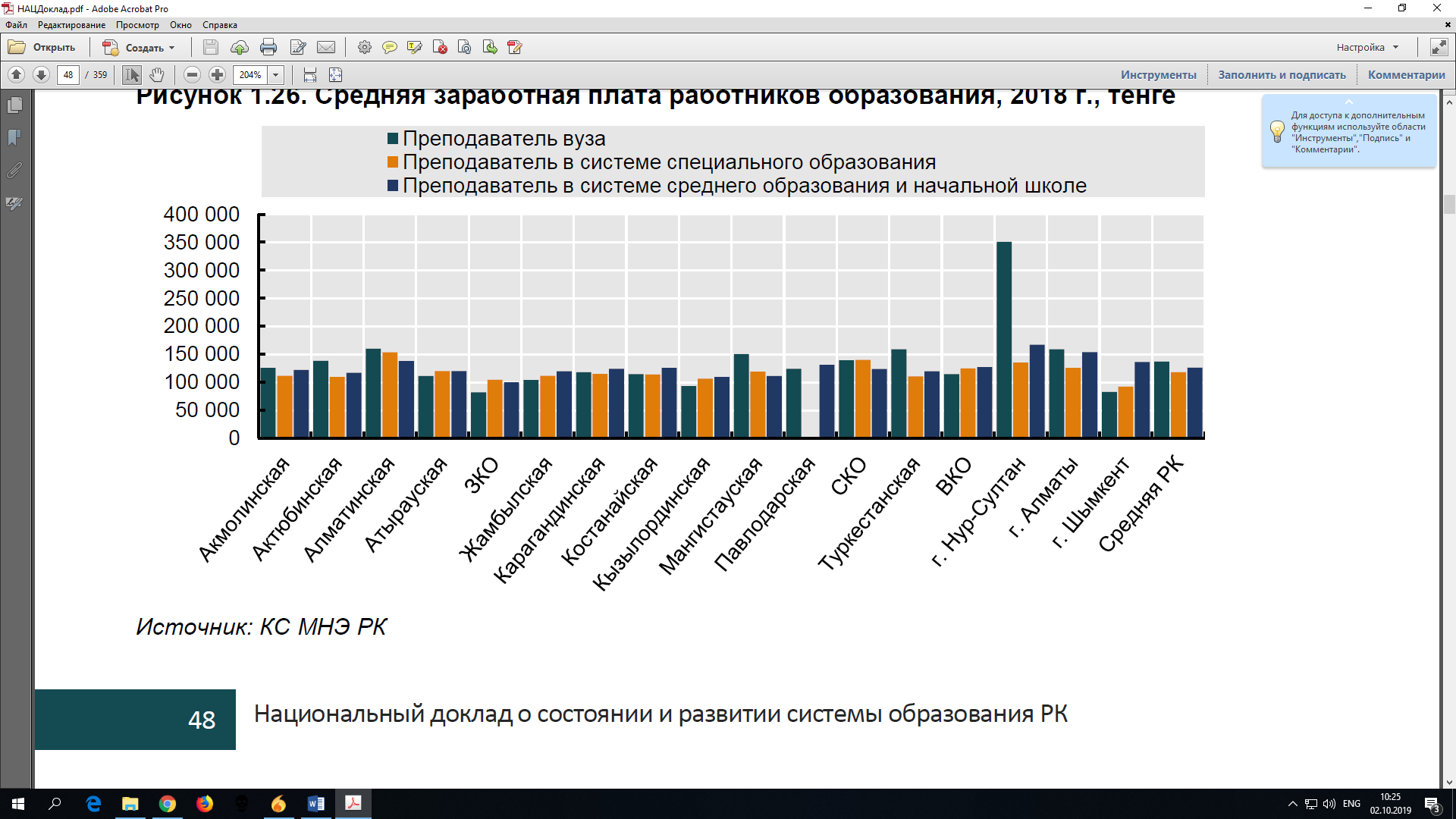 Рисунок 2.10 - Распределение преподавателей организаций образования в региональном разрезе.	По поручению Правительства Республики Казахстан в 2011 году начата разработка нового формата повышения квалификации и опережающая подготовка педагогов общеобразовательных школ страны по методике и технологиям обучения обновлённого содержания образования.  	Программы повышения квалификации разработаны с учетом мирового опыта и потребностей современной школы. Содержание данных программ носит надпредметный характер: учителя получают навыки использования активных методов и технологий обучения, критического мышления, учета возрастных особенностей учащихся в планировании урока, использования на уроке ИКТ. 	Для проведения обучающих курсов по обновлению содержания образования подготовлены 5458 тренеров.	В период с 2012 по 2018 годы прошли обучение по методике и технологиям 70 742 учителя казахстанских школ, которые образовали критическую массу педагогов, открытую и готовую к изменениям и процессу внедрения обновлённого содержания образования. 	С 2015 года началась подготовка учителей школ по обновлению содержания образования. Всего обучено 258 942 педагога, в т.ч. учителя, заместители директоров, директора школ, методисты отделов образования.	С целью развития у руководителей школ ключевых компетенций в области лидерства, управления и стратегического планирования разработана 	Программа повышения квалификации руководителей общеобразовательных школ страны. В период с 2014 по 2018 годы прошли обучение 5 161 руководитель полнокомплектных и малокомплектных школ. 	В целях приближения системы повышения квалификации к школе, а также для оказания своевременной методической помощи для каждой общеобразовательной школы республики был подготовлен Школьный методический актив. За период 2016-2018 г. подготовлен 32 341 школьный тренер, т.е. каждый 10-ый учитель в стране. 	Подготовлены: - школьные координаторы по критериальному оцениванию – 9 043;- школьные тренеры по методике и технологиям обучения – 17 517;- школьные тренеры по исследованиям – 1 526;- школьные разработчики заданий и эксперты по оцениванию – 4 255	С 2015 года совместно с управлениями образования областей определены Ведущие школы из числа школ в качестве площадок для эффективного взаимодействия учителей, на базе которых создаются профессиональные сообщества педагогов.  	Министерством образования и науки РК с 2016 года в рамках внедрения обучения предметов ЕМН: «Физика», «Химия», «Биология» и «Информатика» на английском языке проводятся языковые курсы повышения квалификации педагогических кадров для учителей информатики, физики, химии и биологии средних общеобразовательных школ. 	Все учителя, работающие в полном и частичном погружении, прошли языковые курсы по английскому языку.На сегодняшний день подготовлено педагогов, владеющих достаточным уровнем (В1 и выше) языковых компетенций для преподавания предметов ЕНЦ (информатики, физики, химии, биологии) на английском языке за 3 года (2016-2018 гг.) 11 423 учителя. В 2019 году проводится обучение 3050 учителя. Всего за 4 года количество учителей составит – 14473.	Казахстан одна из немногих стран, где учителя проходят курсы повышения квалификации за счет государства. Большинство казахстанских учителей отмечают, что участие в мероприятиях по профессиональному развитию оказало положительное влияние на их преподавательскую практику (РК – 86%, страны ОЭСР – 82%).	Дошкольное воспитание и обучениеРазница между максимальным и минимальным показателями качественного состава педагогов в разрезе регионов составляет 18,7%. Распределение учителей с высшей категорией в разрезе регионов также неравномерно. Так, доля учителей с высшей категорией в ЗКО (16,7%), Кызылординской (17,1%) и Акмолинской (17,8%) областях значительно ниже, чем в гг. Алматы (36,9%), Нур-Султан (35,9%) и Павлодарской области (35,8%).По данным МОН РК, в 2018 году расходы на повышение квалификации и переподготовку кадров государственных вузов составила 333 млн. тенге (Таблица 2.22).Таблица 2.22 - Повышение квалификации и переподготовка кадров государственных вузов, человекКлючевым поставщиком услуг в проведении подготовки (переподготовки, повышения квалификации) в системе высшего образования является АО НЦПК «Өрлеу» РИПК СО РК. Начиная с 2012 г. НЦПК «Өрлеу» проводит обучение педагогических кадров по образовательной программе «Современные педагогические технологии в высших учебных заведениях в рамках обновленного содержания образования» объемом 260 часов (Таблица 2.23, по данным НЦПК «Өрлеу»).Таблица 2.23 - Сведения о  численности слушателей НЦПК «Өрлеу», прошедших повышение квалификации, 2019 г., чел. НАО «Холдинг «Кәсіпқор» (далее – Холдинг) является ключевым поставщиком услуг в проведении подготовки (переподготовки, повышения квалификации) в системе ТиПО. Для организации и проведения курсов повышения квалификации инженерно-педагогических работников и руководителей организаций ТиПО Центром профессионального образования Холдинга проведена определенная работа:Таблица 2.24 - Количество слушателей в разрезе регионов РК, прошедших курсовое обучение в 2016-2018 году и план на 2019 год (до конца года)Курсовое обучение за данный период было проведено по 15-и образовательным программам, утвержденным приказом МОН РК от 10 марта 2016 года № 193 «Об утверждении образовательных программ курсов повышения квалификации педагогических кадров организаций технического и профессионального образования», ориентированных на формирование новых профессиональных компетенций, выполнение нового вида образовательной деятельности в организациях ТиПО:1) Реализация образовательных программ технического и профессионального образования, разработанных на основе модульно-компетентностного подхода;2) Особенности внедрения кредитно-модульной технологии обучения в организациях технического и профессионального образования;3) Педагогическая компетентность мастера производственного обучения: развитие и совершенствование;4) Методика CLIL (КЛИЛ): предметно-языковое интегрированное обучение в процессе преподавания специальных дисциплин на английском языке;5) Реализация образовательных программ прикладного бакалавриата в организациях технического и профессионального, послесреднего образования;6) Внедрение методов критериального оценивания в процесс обучения организаций технического и профессионального образования;7) Внедрение IT-технологий в образовательный процесс организаций технического и профессионального образования;8) Преподавание специальных дисциплин (модулей) на английском языке на основе интеграции методик CLIL, TBLT и модели BOPPPS;9) Реализация инновационных образовательных технологий в деятельности методистов организаций образования, учебно-методических кабинетов, учебно-методических центров и работников отделов ТиПО УО;10) Развитие системы предпринимательской деятельности и финансово-правовой грамотности в организациях ТиПО в РК;11) Основные аспекты процесса организации и проведения региональных чемпионатов по стандартам WorldSkills;12) Основные аспекты и условия процесса инклюзивного обучения в организациях технического и профессионального образования;13) Особенности разработки и реализации интегрированных образовательных программ в организациях технического и профессионального, послесреднего образования;14) Дуальное обучение в системе ТиПО Казахстана;15) Педагог новой формации системы технического и профессионального образования. Активная деятельность в данной области проводится Национальным офисом Программы Erasmus+ при поддержке Европейской комиссии, привлекающим зарубежных и национальных экспертов для проведения международных и региональных семинаров.  активную деятельность по выработке методологии и внедрению инновационных подходов в области педагогической деятельности проводит Высшая школа образования Назарбаев Университета.Повышением квалификации по инклюзивному образованию занимается Научно-практический центр «Ресурсный консультативный центр по инклюзивному образованию для вузов и превентивной суицидологии» на базе КазНПУ им. Абая. Целью деятельности Ресурсного центра является научно-практическая, методическая, консультативная поддержка и координация деятельности вузов Республики Казахстан по обеспечению психолого-педагогического сопровождения инклюзивного образования лиц с ограниченными возможностями и инвалидов и профилактике суицида среди детей, подростков и студенческой молодежи.Основными направлениями деятельности Ресурсного центра являются:1. Организация в вузах РК психолого-педагогического сопровождения процесса обучения в вузах лиц с ограниченными возможностями развития и инвалидов и их дальнейшего трудоустройства.В сфере образования сделан важный шаг по развитию инклюзивного образования. Основные принципы его развития отражены в ГПРОН. Проводится ряд мер в целях создания условий для обучения лиц с ООП. Ведется работа по обеспечению учебно-методической поддержки, безбарьерного доступа, а также педагогических кадров. В 2018 г., согласно НОБД, в республике насчитывается 45 618 детей с ООП в возрасте от 0 до 6 лет, что составляет 1,9% от общего количества населения этой возрастной категории. В специальных детских садах воспитывались 5 016 детей с ООП. Посещали специальные группы дошкольных организаций общего типа 9 444 ребенка с ООП, массовые группы (инклюзивно) – 5 529 детей с ООП. В 2019 г. – 153 тысяч детей с особыми образовательными потребностями. Для них разработаны 318 учебных программ и 94 учебников. В 20% детских садах (1232 д/с) и 60% школах (4207 школ) созданы условия для инклюзивного образования, в которых обучаются и воспитываются более 61 тысяч детей с особыми образовательными потребностями. Увеличивается сеть психолого-медико-педагогических консультаций (с 57 до 73), кабинетов психолого-педагогической коррекции (со 149 до 186). В 2017 году Казахстан присоединился к международному движению Abilympics (Абилимпикс) и DeafSkills.В целях обеспечения доступности системы ТиПО для лиц с ООП в Классификаторе специальностей и квалификаций ТиПО предусмотрена подготовка кадров по 70 специальностям.Приказом министра образования и науки Республики Казахстан от 18 октября 2018 года № 578 утверждены Типовые правила приема на обучение в организации образования, реализующие образовательные программы технического и профессионального образования (далее – Типовые правила),  где предусмотрена норма поступления в колледжи лицам с ООП, имеющих документ об образовании серии БТ «Аттестат об образовании».  Одной из основных проблем является дефицит педагогических кадров, имеющих навыки работы с данной категорией обучающихся. В 2018 году по данной программе прошли курсы повышения квалификации 242 слушателя, в первой половине 2019 года - 164 слушателя.На сегодняшний день предусмотрена доплата в подушевом финансировании для преподавателей, осуществляющих  работу с данной категорией лиц; норма расходов образовательного процесса на детей с особыми образовательными потребностями  рассчитывается в двойном размере.  В настоящее время инклюзивное образование рассматривается в качестве одного из стратегических направлений развития системы образования страны. Право на доступность качественного образования гарантировано законодательством Республики Казахстан всем обучающимся, независимо от индивидуальных возможностей, с учетом разнообразия особых образовательных потребностей (ООП). На начало 2018 учебного года количество студентов вузов, приравненных по льготам и гарантиям к участникам войны и инвалидам войны, составляет 45 человек, инвалидов І и ІІ групп старше 18 лет – 786, инвалидов с детства и детей-инвалидов до 18 лет – 395, студентов-сирот и оставшихся без попечения родителей – 2649.В системе высшего и послевузовского образования постановлением Правительства РК от 12.05.2016 г. №288 для уязвимых групп населения утверждены квоты от объема госзаказа на поступление в организации технического и профессионального, высшего образования. Кроме государственной стипендии студенты получают социальную помощь в виде оплаты проживания в общежитиях, талонов на питание (Источник: Рамка мониторинга инклюзивного образования в Республике Казахстан). Студенты-инвалиды по зрению и слуху, студенты-сироты и оставшиеся без попечения родителей при отсутствии академической задолженности получают повышенную стипендию. Студентам с инвалидностью доплачивают 75%, сиротам и тем, кто на попечении - 30%. В 2018 г. количество обладателей образовательных грантов детей-сирот – 633, инвалидов – 439, участников войны – 34, общее количество – 1106. (Источник: Национальный доклад «О состоянии и развитии системы образования республики Казахстан» 2018 г.)Итоги мониторинга, проведенного Центром Болонского процесса и академической мобильности, по вопросам инклюзивного образования 66 вузов РК (национальные - 8; государственные - 25; акционированные - 10; международные - 1 и частные вузы - 22) показали следующее. Доля вузов с контингентом обучающихся с I группой инвалидности составляет 48% от общего количества вузов-респондентов, со II группой инвалидности - 55%, с III группой инвалидности - 83%. Показатель доли вузов с контингентом обучающихся из малообеспеченных семей составил 69%, из сельской местности - 77%, сирот и лиц, оставшихся без попечения родителей - 88%, приравненных по льготам и гарантиям к участникам и инвалидам ВОВ - 17%. Доля вузов, обучающихся из неполной семьи - 72% и из многодетной семьи - 74%. Согласно Национальному докладу «О состоянии и развитии системы образования республики Казахстан» (2018 г.) лишь 43,5% вузов обеспечили условия для инклюзивного образования. При этом требуются значительные средства на обеспечение организаций образования специальными учебно-методическими комплексами, техническими вспомогательными средствами обучения, адаптацию учебных помещений. Особое место среди проблем таких студентов занимают трудности безбарьерной среды в столовой, библиотеке, студенческом общежитии, доступа к учреждениям здравоохранения, жилым зданиям и транспорту, спортивным и культурным объектам. В ГПРОН к 2019 году обозначена задача 100% достижения показателя «Доля вузов, создавших равные условия и безбарьерный доступ для обучения студентов с особыми образовательными потребностями» (2015 год - 12%). (Источник: Рамка мониторинга инклюзивного образования в Республике Казахстан)В настоящее время на базе вузов создаются Центры инклюзивного образования, организации волонтерского движения студентов. Для оказания научно-методической, организационно-консультативной помощи педагогам и родителям функционируют 7 ресурсных центров инклюзивного образования (Актюбинская – 1, Акмолинская -1, Карагандинская – 1, Западно-Казахстанская – 2, Кызылординская – 1, КазНПУ им. Абая - 1). (Источник: Рамка мониторинга инклюзивного образования в Республике Казахстан 2017 г.) Для студентов с особыми образовательными потребностями предусмотрена помощь вузов в их трудоустройстве через проведение встреч с работодателями, организацию производственных практик на специальные рабочие места, мастер-классы и тренинги.3. Анализ сферы образования по НКЗ и ОКЭД3.1 Профессиональные группы и подгруппы по НКЗИсходя из содержания видов экономической деятельности в сфере «Образование» и классификации ОКЭД выделены следующие профессиональные группы – см. таблицу 3.1.Таблица 3.1 Профессиональные группы и подгруппы по НКЗТаблица 3.2. Перечень групп занятий из НКЗ РК 01-2017, относящиеся к отрасли Образование (с уровнями)3.2 Виды профессиональной деятельности в сфере образованияОтрасль «Образование» включает оказание образовательных услуг организациями образования в рамках формального и неформального обучения, соответствующих любому уровню образования и обучению любой профессии, в т.ч. с использованием массовых открытых онлайн курсов и др. информационно-коммуникационных технологий. При этом профессиональная деятельность не зависит как от формы собственности, так и от применяемых форм и технологий обучения. Приводимые в объяснениях к соответствующим видам деятельности (Таблица 3.3) относительно уровней и ступеней образования основаны на Международной Стандартной Классификации Образования (МСКО).Таблица 3.3 - Виды профессиональной деятельности85.10 Дошкольное (доначальное) образование Данный уровень включает: дошкольное образование (образование предшествующее первой ступени школьного образования). Дошкольное образование определено как начальная стадия организованных инструкций, созданных в основном для знакомства самых маленьких детей с окружающим миром. 85.20 Начальное образование (первая ступень) Данный уровень включает начальное образование по основным учебным предметам, способствующим дальнейшему системному формированию базовых результатов обучения в чтении, письме и математике, наряду с общим пониманием других областей человеческой деятельности, в том числе, таких как естествознание,  искусство и музыка. 85.31 Основное и общее среднее образование Данный уровень включает предоставление образования, которое становится фундаментом для обучения и развития человека в течение всей жизни и дает возможность продолжать образование в дальнейшем.85.32	Техническое и профессиональное образование концентрируются на профессиональной специализации и преподавании теоретических основ и практических навыков, соответствующих предстоящей деятельности. Цели образовательных программ могут быть различными: подготовка учащегося к широкому спектру профессиональной деятельности либо к конкретно выбранной профессии.85.41	Послесреднее образование включает получение учебного опыта учащимися на базе среднего образования, на подготовку к выходу на рынок труда и к предстоящему получению «третичного» образования.85.42 Высшее образование направлено на подготовку кадров для разных отраслей экономики и сфер деятельности, в современном понимании тесно связано с послевузовским образованием, в совокупности составляет «третичное» образование. 85.5 Прочие виды образованияДанная группа включает продолжение образования в течение всей жизни (дополнительное и неформальное) для получения дополнительного объема знаний, навыков и компетенций, а также в целях переподготовки и повышения квалификации, либо освоения новой профессии или саморазвития. В том числе: - образование, не определяемое какими-либо уровнями; - учебные центры, предлагающие курсы коррекции;- курсы повышения профессиональной квалификации - обучение языкам и навыкам общения;- обучение компьютерной грамотности; - религиозное обучение и др.85.6 Вспомогательные образовательные услуги включают предоставление услуг, поддерживающих образовательный процесс или систему обучения (самообучения): - образовательные консультации обучающихся;- консультации по выбору образовательных направлений;- консультации по предстоящему трудоустройству;- образовательный консалтинг;- услуги по оцениванию тестов и оценивающих материалов;- образовательное тестирование; - экспертная деятельность в академической сфере;- экспертная деятельность в системе технического регулирования;- образовательный мониторинг;- организация программ обмена студентами (мобильность). Основные и обеспечивающие процессы в отрасли Образование относятся к Сектору III Услуги Общего классификатора видов экономической деятельности Республики Казахстан (НК РК 03-2017), следующим группам:85.1 Дошкольное образование; 85.2 Начальное образование (1-й уровень);  85.3 Среднее образование (2-й и 3-й уровни); 85.4 Высшее образование; 85.5 Прочие виды образования.	Секции и разделы ОКЭД РК относящиеся а отрасли «Образование» приведены в таблице 3.4.Таблица 3.4-. Секции и разделы ОКЭД РК, относящиеся к отрасли ОбразованиеПо результатам анализа отрасли образования на основе ОКЭД предлагается внести следующие изменения и дополнения в ОКЭД РК (Таблица 3.5).Таблица 3.5 – Предлагаемые изменения и дополнения в ОКЭДНа основе проведенного анализа отрасли «Образование» по НКЗ, а также с учетом изменений в Законе «Об образовании» в рамках расширения академической и управленческой самостоятельности вузов предлагаем ввести новые профессиональные подгруппы (Таблица 3.6).Таблица 3.6 – Предлагаемые изменения в НКЗНа основе проведенного анализа с учетом профессиональных групп в сфере образования и видов профессиональной деятельности разработана функциональная карта отрасли, представленная в приложении 2.Отраслевая рамка квалификации отрасли «Образование» представлена в приложении 3.КПК в ОРК сферы "Образование" с отражением возможных путей профессионального развития представлена в приложении 4.Типичное распределение должностей/профессий по группам процессов ОРК сферы Образование представлена в приложении 5.Примерный перечень рекомендуемых к разработке профессиональных стандартовНа основе проведенного анализа предлагаются к разработке следующие профессиональные стандарты сферы «Образование» на основе 3 групп.1. Основная профессиональная группа: - педагогические работники (педагог)Профессиональная подгруппа: - педагогические работники системы дошкольного образования- педагогические работники системы начального образования- педагогические работники системы среднего образования- педагогические работники системы технического, профессионального и послесреднего образования- педагогические работники системы высшего и послевузовского образования- педагогические работники системы дополнительного образования для детей- педагогические работники системы дополнительного образования для взрослых- педагогические работники специальных организаций образования2. Профессиональная группа: - менеджеры в образованииПрофессиональная подгруппа: - менеджеры в организациях образования (кроме высшего)- менеджеры в организациях высшего и послевузовского образования3. Дополнительная профессиональная группа: - смежные и межотраслевые специалисты Профессиональная подгруппа: - психолог в организациях образования- социальный работник в организациях образования- IT специалист в организациях образования- медицинский персонал в организациях образования- спортивные тренера в организациях образования- инструкторы в организациях образования4. РекомендацииПроведенный анализ занятий в сфере «Образование» свидетельствуют о наличии многих видов профессиональной деятельности, которые не вошли в НКЗ 2017. Вместе с тем в последнем указаны ряд устаревших или утративших силу видов занятий. В связи с этим предлагаются следующие рекомендации.1. Формулировка «Инженерно-педагогические работники» (используемая в НКЗ 2017) утратила силу согласно Закону «Об Образовании» от 27 июля 2007 года (с изменениями и дополнениями от 24 октября 2011 года № 487-IV). Данная формулировка заменена на «Педагогические работники и приравненные к ним лица».- пункт 5312-0 Помощники учителей предлагается заменить на формулировку «Ассистент учителя»; - пункт 5311-2 Няня (в детском саду) предлагается заменить на формулировку «Помощник воспитателя»;- пункт 2371-8 Специалисты-профессионалы по техническим средствам обучения исключить из НКЗ 2017 ввиду отсутствия такого занятия (в чистом виде) в экономической деятельности;- пункт 2371-5 Специалисты-профессионалы по оценке учебных достижений по профессиональным программам, пункт 2371-4 Специалисты-профессионалы по оценке учебных достижений по общеобразовательным программам исключить из НКЗ 2017 ввиду отсутствия такого занятия в экономической деятельности. 5. ЗаключениеПроведенный анализ нормативной базы в образовательном пространстве РК обращает внимание на определнные несоответствия между существующими документами: НКЗ 2017, ОКЭД 2019, Классификатора специальностей и квалификаций технического и профессионального, послесреднего образования 2018. Таблица 4.1. Перспективные и востребованные занятия и/или профессии для Казахстана формальное признание результатов обучения - процесс предоставления компетентным органом официального статуса полученным результатам обучения для целей дальнейшего обучения или трудоустройства путем (i) присвоения квалификаций (свидетельств/сертификатов, дипломов или званий); (ii) валидации неформального и информального обучения; (iii) подтверждения соответствия, присвоения кредитов или предоставления освобождения;академический кредит - унифицированная единица измерения объема научной и (или) учебной работы (нагрузки) обучающегося и (или) преподавателя; перенос кредитов - процесс, позволяющий лицам, накопившим кредиты в одном контексте, оценить и признать их в другом контексте высшее специальное образование (специалитет) – уровень высшего образования, направленный на подготовку кадров с присвоением квалификации специалиста по соответствующей образовательной программе с обязательным освоением не менее 300 академических кредитов;инклюзивное образование – процесс, обеспечивающий равный доступ к образованию для всех обучающихся с учетом особых образовательных потребностей и индивидуальных возможностей;лица (дети) с особыми образовательными потребностями – лица, которые испытывают постоянные или временные трудности в получении образования, обусловленные здоровьем, нуждающиеся в специальных, общеобразовательных учебных программах и образовательных программах дополнительного образования;дополнительное образование – процесс воспитания, обучения, осуществляемый с целью удовлетворения всесторонних потребностей обучающихся, воспитанников и специалистов.Приложение 1КПК в ОРК с учетом МСКЗ 2008 (ISCO-08) и НКЗ РК 01-2017 (отраслевое направление «Образование»)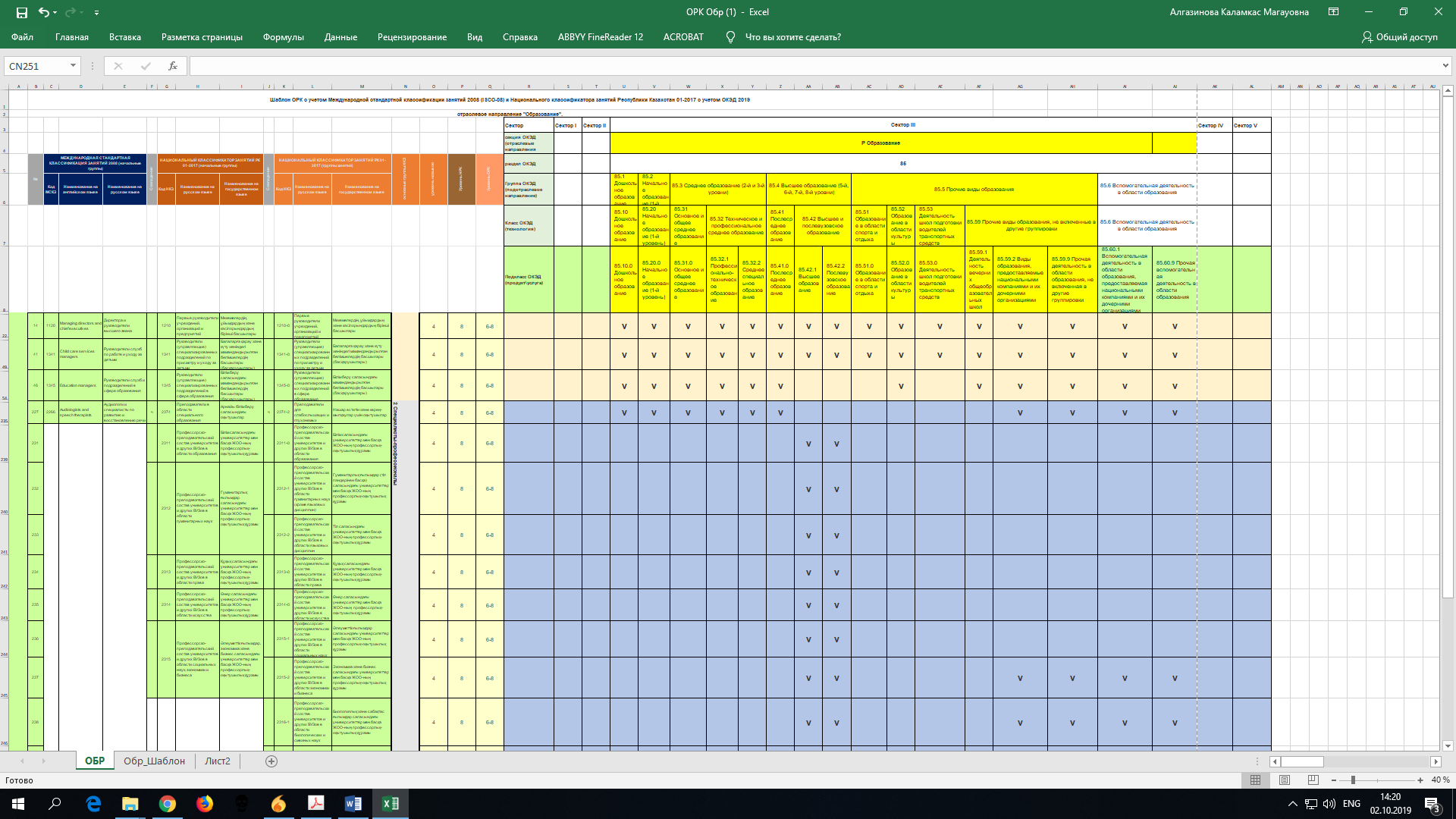 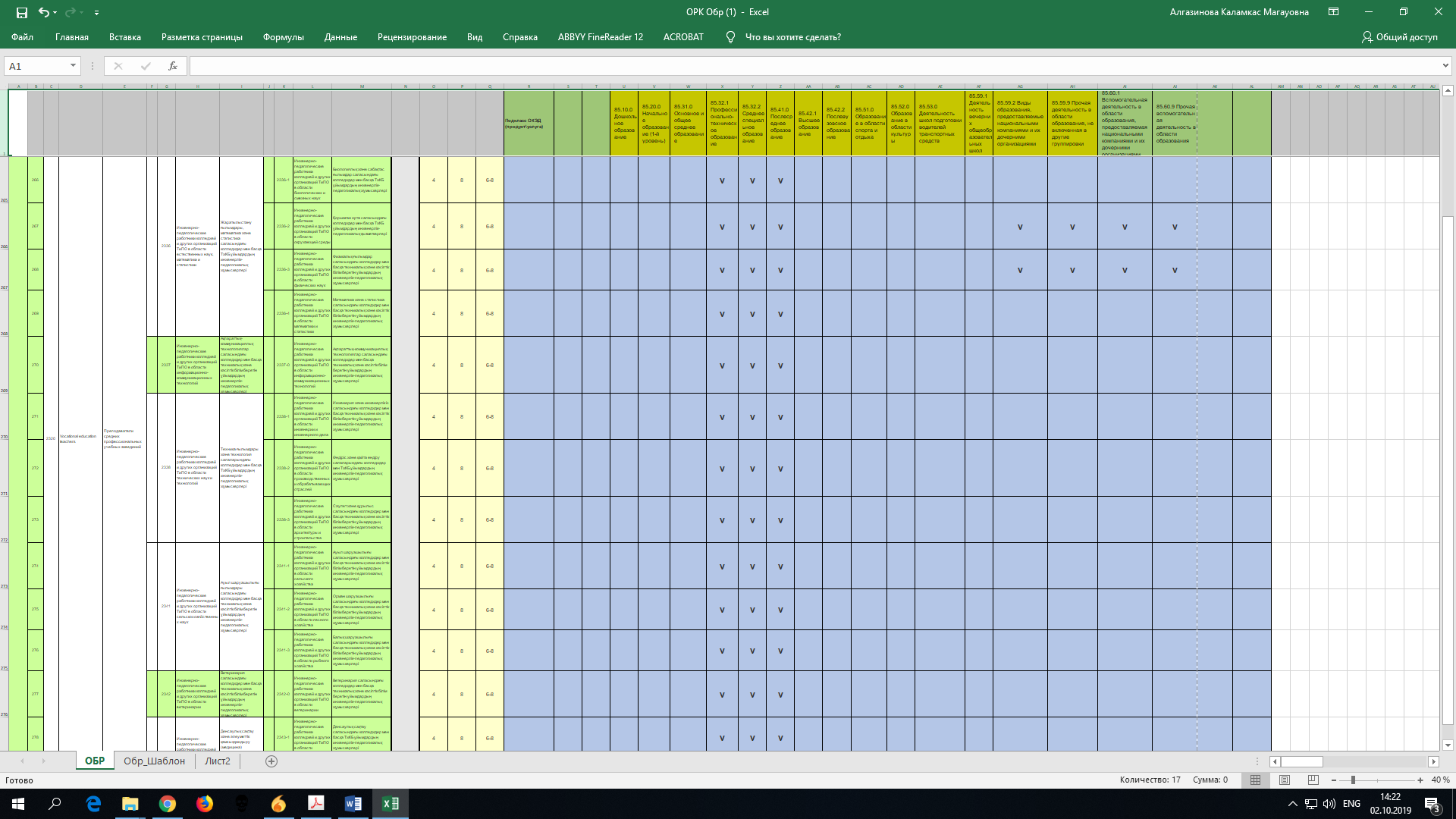 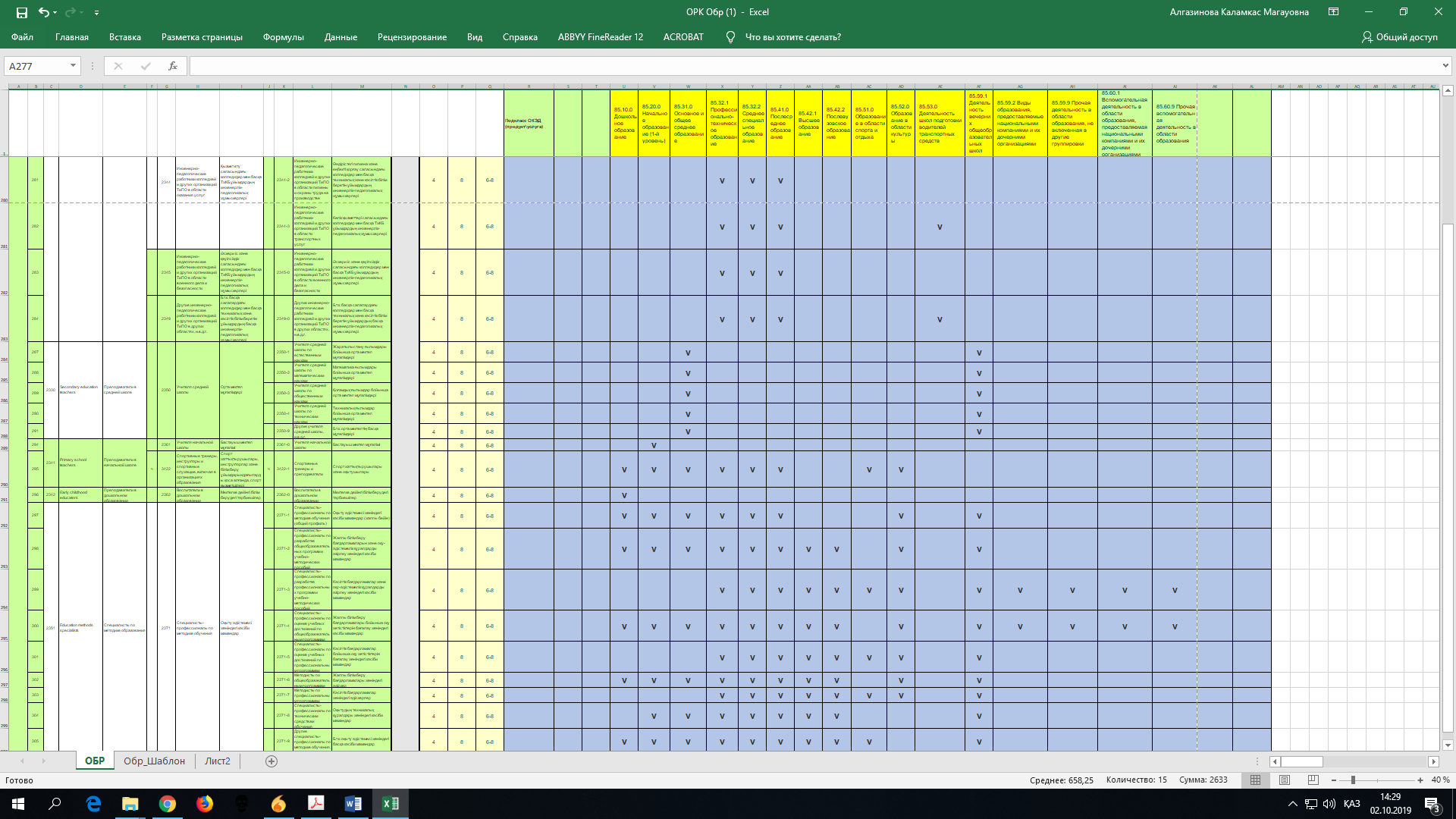 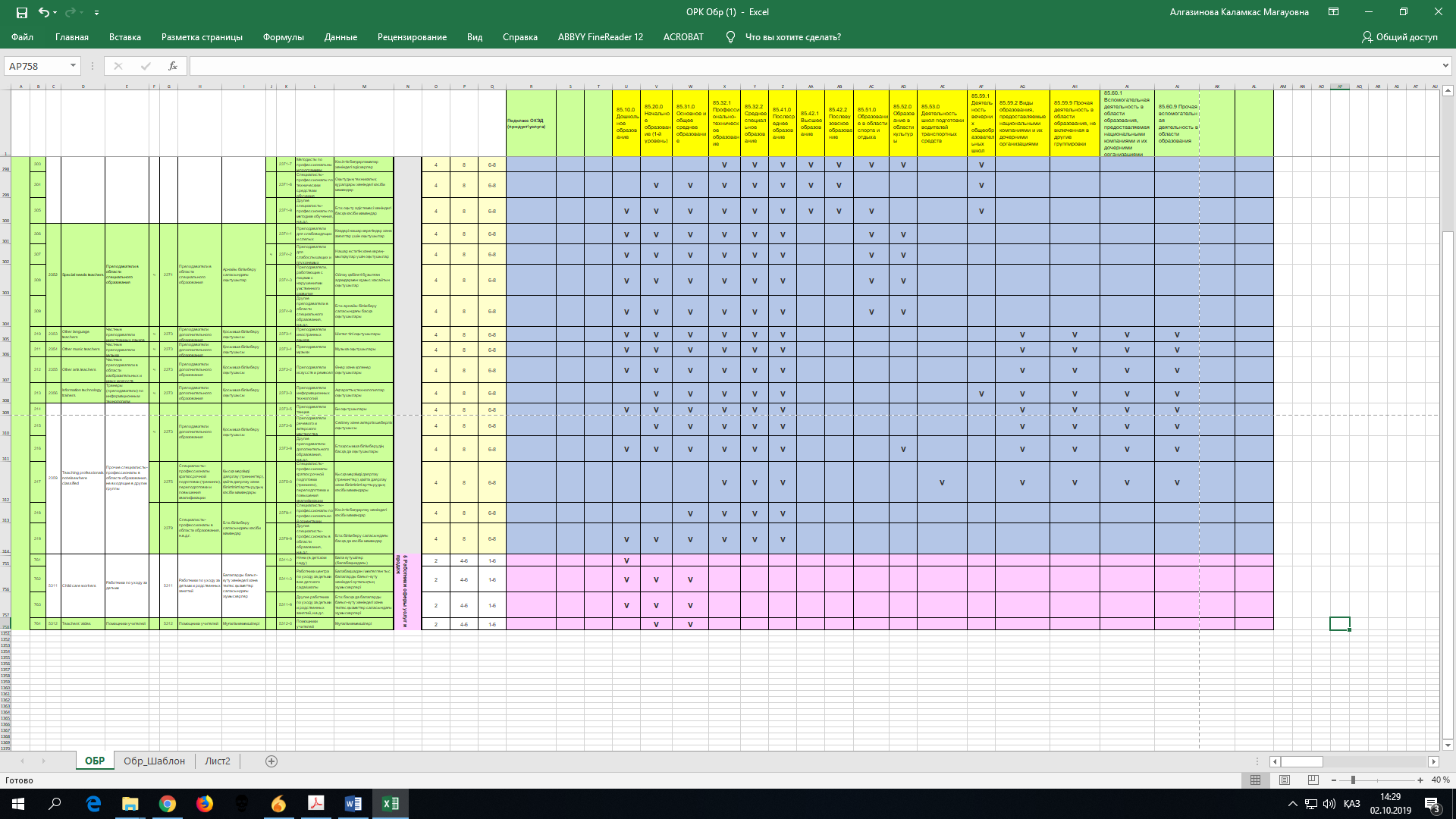 Приложение 2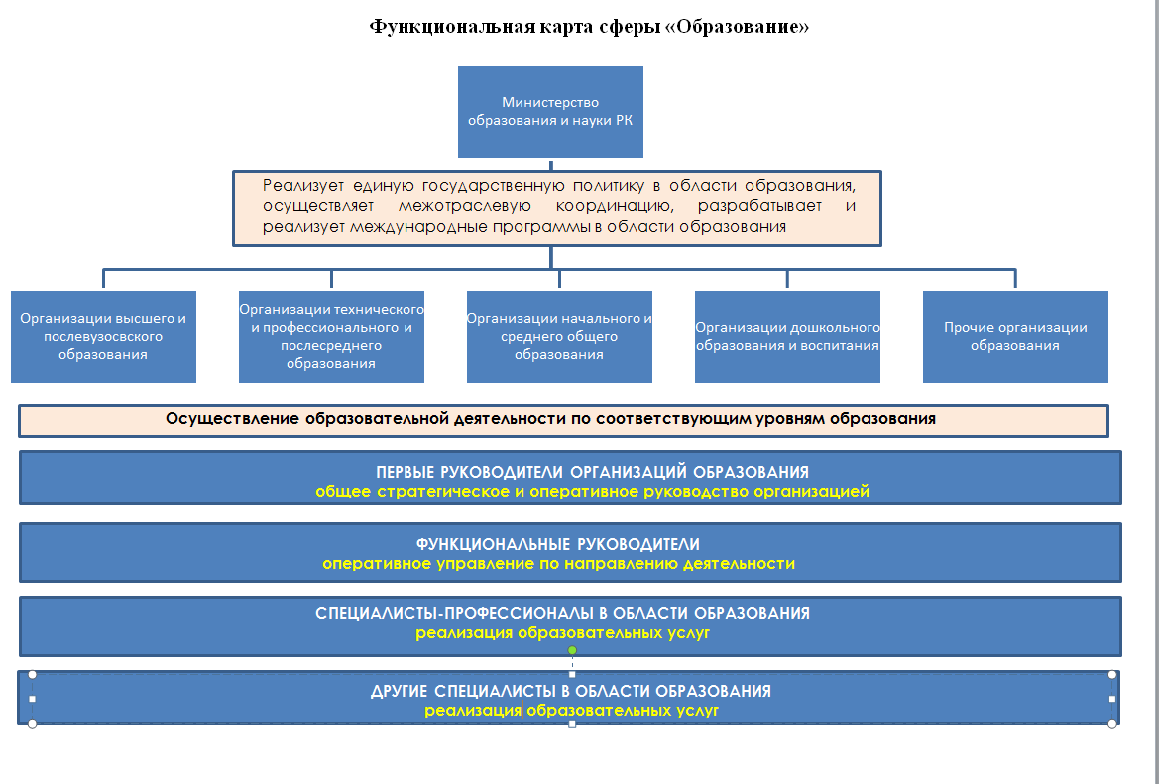 Приложение 3ОТРАСЛЕВАЯ РАМКА  СФЕРЫ «ОБРАЗОВАНИЕ»Приложение 4КПК в ОРК сферы "Образование" с отражением возможных путей профессионального развития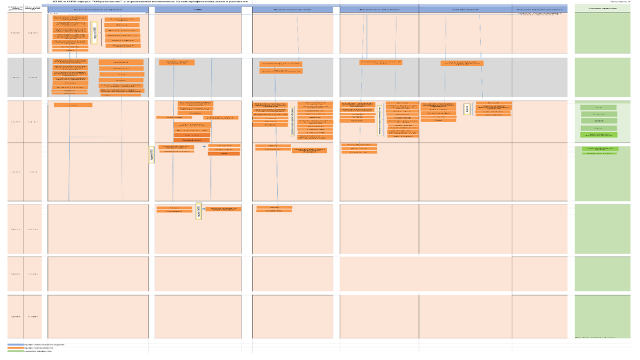 Приложение 5Типичное распределение должностей/профессий  по видам процессов ОРК сферы “Образование”ПоказателиКазахстанСШАФранцияМалайзияРоссияОбщее кол-во вузов1254627562492817Кол-во вузов на 1 млн. населения7149166годыТоп 200+Топ 300+Топ 400+Топ 500+Топ 601+Топ 701+2015КазНУ им. аль-Фараби (275)ЕНУ (371)КазНТУ    им. К.Сатпаева (551-600)КазНПУ им. Абая (601-650)- КБТУ- КарГУ им. Букетова,- КазАТУ им. С.Сейфуллина,- КазУМОиМЯ им. Абылай хана - ЮКГУ  им. М.Ауэзова2016КазНУ им. аль-Фараби (236)ЕНУ (345)КазНИТУ им. К.СатпаеваКазНПУ им. Абая-ЮКГУ  им. М.Ауэзова-КБТУ (651-700)- КарГУ им. Букетова,- КазУМОиМЯ им. Абылай хана2017КазНУ им. аль-Фараби (236)ЕНУ (336)-КазНИТУ им. К.Сатпаева-КазНПУ им. АбаяЮКГУ  им. М.Ауэзова-КарГУ им. Букетова-КБТУКазУМОиМЯ им. Абылай хана(801+)2018КазНУ им. аль-Фараби (220)ЕНУ (394)- КазНИТУ им. К.Сатпаева (464)-ЮКГУ  им. М.Ауэзова (480)-КазНПУ им. Абая (481)- КарГУ им. Букетова- КазНАУ- КБТУ- КарГТУ (751-800)- КазУМОиМЯ им. Абылай хана(801+)20182019разницаРеспублика Казахстан1031410494180Акмолинская6066060Актюбинская5275292Алматинская1065110742Атырауская3253250Западно-Казахстанская5075070Жамбылская5045139Карагандинская5325408Костанайская6026086Кызылординская6626620Мангистауская2732774Павлодарская421420-1Северо-Казахстанская4984980Туркестанская1376141640Восточно-Казахстанская7907955г.Нур-Султан3773814г.Алматы77480228г. Шымкент4755083320182019разницаРеспублика Казахстан880 896815 731-65 165Акмолинская3594232451-3491Актюбинская4852542188-6337Алматинская7574274369-1373Атырауская3358430769-2815Западно-Казахстанская3036928042-2327Жамбылская5312049146-3974Карагандинская5253646171-6365Костанайская3437631475-2901Кызылординская4534444110-1234Мангистауская3794336217-1726Павлодарская3901135083-3928Северо-Казахстанская2006218849-1213Туркестанская142133138492-3641Восточно-Казахстанская5845353255-5198г.Нур-Султан5110442716-8388г.Алматы6722459792-7432г. Шымкент5542852606-2822Таблица 2.6 - Число организаций среднего образованияТаблица 2.6 - Число организаций среднего образованияТаблица 2.6 - Число организаций среднего образованияТаблица 2.6 - Число организаций среднего образования20182019разницаРеспублика Казахстан739374018Акмолинская5795790Актюбинская4154205Алматинская7837830Атырауская2032030Западно-Казахстанская3923931Жамбылская4614610Карагандинская5425420Костанайская523522-1Кызылординская3103100Мангистауская1601611Павлодарская3733730Северо-Казахстанская4964960Туркестанская9199201Восточно-Казахстанская6876870г.Нур-Султан1121131г.Алматы2822831г. Шымкент156160420182019разницаРеспублика Казахстан3 186 2343 122 751-63 483Акмолинская123861120433-3428Актюбинская144792141803-2989Алматинская394527386656-7871Атырауская124809123576-1233Западно-Казахстанская104342101159-3183Жамбылская225902221272-4630Карагандинская196304191987-4317Костанайская107516104402-3114Кызылординская155350153483-1867Мангистауская141036138355-2681Павлодарская103634100997-2637Северо-Казахстанская7232770604-1723Туркестанская469110456079-4031Восточно-Казахстанская189284185305-3979г.Нур-Султан165151160030-5121г.Алматы268014260782-7232г. Шымкент200275196828-3447№Наименование показателей2017 предыдущий уч. год2018 текущий уч.годАБ121Всего организаций среднего образования, ед.741473931.1из них в сельской местности540253382начальные школы, ед.7407012.1из них в сельской местности6806393основные средние школы, ед.104110963.1из них в сельской местности9499414общеобразовательные школы, ед.563355964.1из них в сельской местности377337585школ с казахским языком обучения, ед379437965.1из них в сельской местности311730986школ с русским языком обучения, ед135113126.1из них в сельской местности8978697школ с уйгурским языком обучения, ед.12117.1из них в сельской местности768школ с узбекским языком обучения, ед13128.1из них в сельской местности779школ с таджикским языком обучения, ед.219.1из них в сельской местности2110школ со смешанным языком обучения, ед.2239225510.1из них в сельской местности1372135611гимназий, ед.12012511.1из них в сельской местности212512школ-гимназий, ед.25826812.1в них численность детей, чел.30818932816913лицеев, ед.797913.1из них в сельской местности10914школ-лицеев, ед.17719814.1в них численность учащихся, чел.20789323898715малокомплектные школы, ед.2945289215.1из них в сельской местности2904285116опорные школы (ресурсный центр), ед.16217716.1из них в сельской местности14115517общеобразовательные школы при исправительном учреждении, ед.313117.1из них в сельской местности111218вечерние школы, ед.757418.1из них в сельской местности302919организации образования для детей с девиантным поведением, ед.7719.1из них в сельской местности1120организации образования для детей с особым режимом содержания, ед.1120.1из них в сельской местности1121школы при больнице, ед.5522международные школы, ед.91023всего интернатных организаций образования, ед.56156024специализированные организации образования, ед.15816125специальные школы, ед.10010026всего классов для детей с особыми образовательными потребностями в общеобразовательных школах, ед., в том числе:2454210727для детей с нарушением слуха (неслышащие, слабослышащие, позднооглохшие), ед.904928для детей с нарушением зрения (незрячие, слабовидящие, поздноослепшие), ед.1866129для детей с нарушением функции опорно-двигательного аппарата, ед.14914430для детей с нарушением речи, ед30728031для детей с умственной отсталостью, ед.21620332для детей с задержкой психического развития, ед.1482134633для детей с расстройством эмоционально-волевой сферы и поведения, ед.191634для детей со сложными нарушениями, в том числе со слепоглухотой, ед.5836организации образования для детей-сирот и детей, оставшихся без попечения родителей, ед.13815137организаций дополнительного образования, ед.85084638комплекс «школа - ясли - сад», ед.20221439школы при колледжах, ед.251440школы при вузах, ед.36941негосударственные школы, ед.125138Таблица 2.9 - Число организаций технического и рофессионального, послесреднего образованияТаблица 2.9 - Число организаций технического и рофессионального, послесреднего образованияТаблица 2.9 - Число организаций технического и рофессионального, послесреднего образованияТаблица 2.9 - Число организаций технического и рофессионального, послесреднего образованияединиц201620172018Республика Казахстан779779   769Акмолинская3938   37Актюбинская3940   41Алматинская6767   67Атырауская2625   24Западно-Казахстанская3837   37Жамбылская4749   47Карагандинская7067   66Костанайская4040   39Кызылординская3130   29Мангистауская2525   26Павлодарская4949   48Северо-Казахстанская2525   25Туркестанская5254   53Восточно-Казахстанская7878   79г.Астана3134   34г.Алматы8583   78г. Шымкент3738   392016/172017/182018/19Число колледжей, единиц779779    769Численность учащихся в колледжах, человек488 926  489 337   489 818Численность педагогических работников (штатные), человек37 063  37 807   37 404Таблица 2.11 - Прием обучающихся в организациях технического и профессионального, послесреднего образованияТаблица 2.11 - Прием обучающихся в организациях технического и профессионального, послесреднего образованияТаблица 2.11 - Прием обучающихся в организациях технического и профессионального, послесреднего образованияТаблица 2.11 - Прием обучающихся в организациях технического и профессионального, послесреднего образованияТаблица 2.11 - Прием обучающихся в организациях технического и профессионального, послесреднего образованияТаблица 2.11 - Прием обучающихся в организациях технического и профессионального, послесреднего образованияТаблица 2.11 - Прием обучающихся в организациях технического и профессионального, послесреднего образованиячеловек201620162017201720182018всегоиз них женщинвсегоиз них женщинвсегоиз них женщинРеспублика Казахстан162 61375 546168 95677 466  165 857  76 864Акмолинская7 8143 3237 9933 467  7 904  3 291Актюбинская8 9274 0779 3494 160  8 812  4 134Алматинская10 5835 16311 3075 311  11 168  5 329Атырауская5 7422 4665 8012 469  5 535  2 437Западно-Казахстанская7 0703 2826 7713 084  6 678  3 110Жамбылская8 5043 7529 0124 130  8 776  4 133Карагандинская13 6846 41513 6126 464  13 402  6 085Костанайская8 0823 6587 3993 368  7 152  3 331Кызылординская6 5973 0287 3983 311  5 921  2 712Мангистауская6 4063 0596 6003 057  6 462  2 902Павлодарская6 8863 1337 2663 235  7 569  3 403Северо-Казахстанская4 3051 9054 6302 000  4 264  1 961Туркестанская10 6174 75812 8545 492  12 684  5 834Восточно-Казахстанская12 8005 68912 8495 858  13 511  6 112г.Астана8 7804 2308 9174 304  8 730  4 320г.Алматы22 56710 87723 31811 193  23 863  11 338г. Шымкент13 2496 73113 8806 563  13 426  6 432Таблица 2.12 - Численность выпускников  организаций технического и профессионального, послесреднего образованияТаблица 2.12 - Численность выпускников  организаций технического и профессионального, послесреднего образованияТаблица 2.12 - Численность выпускников  организаций технического и профессионального, послесреднего образованияТаблица 2.12 - Численность выпускников  организаций технического и профессионального, послесреднего образованияТаблица 2.12 - Численность выпускников  организаций технического и профессионального, послесреднего образованияТаблица 2.12 - Численность выпускников  организаций технического и профессионального, послесреднего образованияТаблица 2.12 - Численность выпускников  организаций технического и профессионального, послесреднего образованиячеловек201620162017201720182018всегоиз них женщинвсегоиз них женщинвсегоиз них женщинРеспублика Казахстан149 04672 872146 56270 165144 08067 639Акмолинская6 9693 2236 4732 7536 5452 792Актюбинская9 3464 3788 6574 0568 5833 900Алматинская9 3954 7959 0554 56710 0324 740Атырауская5 3632 4805 3452 5035 8552 600Западно-Казахстанская6 6633 3456 5813 1176 2082 856Жамбылская8 2144 0028 0793 9437 6473 650Карагандинская13 5266 58112 7206 09811 6535 549Костанайская7 2413 4877 3203 4536 7093 122Кызылординская6 1852 8196 4712 9826 4742 964Мангистауская6 5363 4976 6093 2496 1682 935Павлодарская6 6973 1646 5513 0186 1792 773Северо-Казахстанская3 6321 8123 6771 6193 7771 745Туркестанская9 6454 8749 2554 3789 2284 191Восточно-Казахстанская11 8825 70711 6155 62510 8935 001г.Астана7 7153 7927 7413 8057 5613 848г.Алматы18 5628 87719 2239 27419 4089 288г. Шымкент11 4756 03911 1905 72511 1605 685Регион Учебные кабинеты Учебные кабинеты Лаборатории  Лаборатории  Мастерские Мастерские Учебные полигоны Учебные полигоны Учебные хозяйстваУчебные хозяйства2017201820172018201720182017201820172018РК  19869  21 835  3476  36502 478  2 589  275    289184  167Акмолинская  1 008  1 149  180  185  143  152  18  15  9  10Актюбинская1 0221 052155198135135162085Алматинская1 593163726125217216202399Атырауская66474910010085107151313ЗКО639792125122113116211877Жамбылская1 13213001891911581597955Карагандинская1 645187824726322724024402838Костанайская9071010241260136134101168Кызылординская883103718219895961717287Мангистауская71273399103757612121818ЮКО2 870310948148828734531303627Павлодарская1 0761100231243162172171376СКО5995931141129793151599ВКО1 710169231932226224924261214г.Астана77784413014092988800г.Алматы2 0402507364425166173191811РегионКол-во вузовУчебный годУчебный годУчебный год2015–20162016–2017 2017–2018Всего130459 476 чел.477 074 чел.496 209 чел.Акмолинская область49 2678 4559 441Ақтюбинская область620 33621 00421 829Алматинская область39 0519 4229 342Атырауская область310 01411 01212 046Восточно-Казахстанская область726 84227 96929 334Жамбылская область318 95019 66220 874Западно-Казахстанская область426 96329 91931 392Қарагандинская область936 97641 73842 629Қостанайская область719 01420 05720 534Қызылординская область3---10 05510 0709 973Мангистауская область23 9765 0815 167Павлодарская область412 70313 56614 537Северо-Казахстанская область24 5605 2356 027Южно-Казахстанская область1270 82771 32379 423г.Астана 1751 23551 80052 369г.Алматы 44128 707130 761131 292Учебный год2015-20162016-20172017-2018Всего459 369477 056496 209До 17 лет 1 6462 3322 09717 лет32 96235 49137 23318-21 лет293 331296 111299 93422 года39 73439 70541 43223 года25 40728 64529 08224 года18 73420 61121 02225-29 лет23 13525 51531 04630-34 года12 12714 70816 48235-39 лет7 1668 02610 22940-49 лет4 216 4 953 6 466 50-59 лет8959351 15160 лет и старше162435Учебный годУчебный годУчебный годУчебный годУчебный год2014-2015 2015-2016 2016-2017 2017-20182018-2019* по данным ЕСУВОпо 115 гражданским вузамОбщее число студентов 474 841459 369477 074496 209479 914очная форма обучения357 990358 233370 840378 147393 533вечерняя форма обучения20 89530 21434 50033 617-заочная форма обучения95 95670 92271 73484 44586 381Уровень образованияУчебный годУчебный годУчебный годУчебный годУчебный годУровень образования2014-2015 2015-2016 2016-2017 2017-2018 2018-2019Бакалавриат34 11532 16831 70037 93253 594Магистратура6 7376 6827 40010 00412 504Докторантура6565856281 2852 240Всего41 50839 43539 72849 22168 3382015-2016 уч.г.2015-2016 уч.г.2016-2017 уч.г.2016-2017 уч.г.2017-2018 уч.г.2017-2018 уч.г.Кол-во, челдоля, %Кол-во, челдоля, %Кол-во, челдоля, %Всего ППС38 08710038 24110038 534100Из них:докторов наук 3 5689,43 4999,23 2518,5кандидатов наук14 23937,414 02336,713 27634,7Докторов философии (PhD)1 13331 56241 8545Докторов по профилю1390,41750,52080,5магистров10 08226,511 13529,112 09831,7Общий показатель остепененности  (п.1-4)19 07950,219 25950,418 58948,7другие8 92623,37 84720,57 84719,6Число высших учебных заведений, единицЧисленность обучающихся,  человекСтуденты, обучающиеся в частных вузах, процентыЧисленность штатного профессорско-преподавательского состава, человекОстепененность профессорско-преподавательского состава, проценты2013201420152016Республика Казахстан - всего50,9048,3748,4451,14женщин57,2354,7053,8657,29мужчин46,0942,2643,2245,24Бюджет, млн.тенге 7358821 306331333Годы2014  2015  2016  2017  2018Количество педагогических работников ППС ВУЗов, прошедших курсы повышения квалификации и переподготовки800800800800800Количество педагогических кадров ППС, прошедших курсы усиленной подготовки4004001 50000Количество педагогических кадров, прошедших повышение квалификации на языковых курсах на базе ВУЗов (грант)0067500Количество педагогических работников физической культуры, прошедших курсы повышения квалификации и переподготовки00300300300год201220132014201520162017201820192019Всегогод2012201320142015201620172018обучилисьобучаютсяКоличество 3001200120012008008008005941207014№п/пРегионКоличество общееКоличество общееКоличество общееКоличество общееИз них ИПРИз них ИПРИз них ИПРИз них ИПРИз них руководителиИз них руководителиИз них руководителиИз них руководителиИз них руководители20162017201820192016201720182019201920162017201820191Акмолинская область141298298415123280280395395181818202Актюбинская область138266266266122250250250250161616163Алматинская область192426426426164400400400400282626264Атырауская область9821221221286200200200200121212125Восточно-Казахстанская область211392392400179360360370370323232306Жамбылская область170328251267153310240250250171811177Западно-Казахстанская область122228228228104210210210210181818188Карагандинская область236511511511206480480480480303131319Костанайская область1623023023011402802802802802222222110Кызылординская область1312513282411202403102302301111181111Мангистауская область8414914915975140140150150999912Павлодарская область1393223223221173003003003002222222213Северо-Казахстанская область7919419419471180180180180814141414Туркестанская область 3085885884202805605604004002828282015г. Шымкент308588588182280560560175175282828716г. Алматы 1484654654781344504504604601415151817г. Нур-Султан24126826817822626026017017015888ВсегоВсего260052005200520023004900490049004900300300300300№Профессиональные группыПрофессиональные подгруппы1121 ПЕРВЫЕ РУКОВОДИТЕЛИ ОРГАНИЗАЦИЙ ОБРАЗОВАНИЯ1210-0-1 Руководители дошкольных  организаций образования (заведующие, директора)1210-0-2 Руководители общеобразовательных школ1210-0-3 Руководители колледжей (организаций ТиПО)1210-0-4 Руководители организаций высшего и/или послевузовского образования (ректор, президент)2122 ФУНКЦИОНАЛЬНЫЕ РУКОВОДИТЕЛИ (УПРАВЛЯЮЩИЕ) ПОФИНАНСОВО-ЭКОНОМИЧЕСКОЙ И АДМИНИСТРАТИВНОЙДЕЯТЕЛЬНОСТИ1221-1 Функциональные руководители (управляющие) по бюджету и финансам (включая финансовый контроль)1221-2 Функциональные руководители (управляющие) по административной деятельности1221-3 Функциональные руководители (управляющие) по юридической деятельности1222 Функциональные руководители (управляющие) по управлению человеческими ресурсами323 СПЕЦИАЛИСТЫ-ПРОФЕССИОНАЛЫ В ОБЛАСТИ ОБРАЗОВАНИЯ231 Профессорско-преподавательский состав университетов и других организаций высшего и/или послевузовского образования 233 Педагогические работники и приравненные к ним лица колледжей и других организаций технического и профессионального и послесреднего образования 235 Учителя общеобразовательной  школы236 Учителя в начальной школе и воспитатели в дошкольном образовании4237 ДРУГИЕ СПЕЦИАЛИСТЫ-ПРОФЕССИОНАЛЫ В ОБЛАСТИ ОБРАЗОВАНИЯ2371 Специалисты-профессионалы по методике обучения2372 Преподаватели духовных учебных заведений2373 Преподаватели дополнительного (неформального) образования2347 Преподаватели в области специального образования2375 Специалисты-профессионалы краткосрочной подготовки (тренинги), переподготовки и повышения квалификации2379 Специалисты-профессионалы в области образования, н.в.д.г.5531 РАБОТНИКИ ПО УХОДУ ЗА ДЕТЬМИ И ПОМОЩНИКИ УЧИТЕЛЕЙ5311-2 Няни (в детском саду)5311-3 Работники центра по уходу за детьми вне детского сада/школы5311-9 Другие работники по уходу за детьми и родственных занятий, н.в.д.г.5312-0 Помощники учителейКод НКЗНаименованиеУровень навыковУровень НРКУровень ОРК1210-0Первые руководители учреждений, организаций и предприятий486-81341-0Руководители (управляющие) специализированных подразделений по присмотру и уходу за детьми486-81345-0Руководители (управляющие) специализированных подразделений в сфере образования486-82374-2Преподаватели для слабослышащих и глухонемых486-82311-0Профессорско-преподавательский состав университетов и других ВУЗов в области образования486-82312-1Профессорско-преподавательский состав университетов и других ВУЗов в области гуманитарных наук (кроме языковых дисциплин)486-82312-2Профессорско-преподавательский состав университетов и других ВУЗов в области языковых дисциплин486-82313-0Профессорско-преподавательский состав университетов и других ВУЗов в области права486-82314-0Профессорско-преподавательский состав университетов и других ВУЗов в области искусства486-82315-1Профессорско-преподавательский состав университетов и других ВУЗов в области социальных наук486-82315-2Профессорско-преподавательский состав университетов и других ВУЗов в области экономики и бизнеса486-82316-1Профессорско-преподавательский состав университетов и других ВУЗов в области биологических и смежных наук486-82316-2Профессорско-преподавательский состав университетов и других ВУЗов в области окружающей среды486-82316-3Профессорско-преподавательский состав университетов и других ВУЗов в области физических наук486-82316-4Профессорско-преподавательский состав университетов и других ВУЗов в области математики и статистики486-82317-0Профессорско-преподавательский состав университетов и других ВУЗов в области информационно-коммуникационных технологий486-82318-1Профессорско-преподавательский состав университетов и других ВУЗов в области инженерии и инженерного дела486-82318-2Профессорско-преподавательский состав университетов и других ВУЗов в области производственных и обрабатывающих отраслей486-82318-3Профессорско-преподавательский состав университетов и других ВУЗов в области архитектуры и строительства486-82321-1Профессорско-преподавательский состав университетов и других ВУЗов в области сельского хозяйства486-82321-2Профессорско-преподавательский состав университетов и других ВУЗов в области лесного хозяйства486-82321-3Профессорско-преподавательский состав университетов и других ВУЗов в области рыбного хозяйства486-82322-0Профессорско-преподавательский состав университетов и других ВУЗов в области ветеринарии486-82323-1Профессорско-преподавательский состав университетов и других ВУЗов в области здравоохранения486-82323-2Профессорско-преподавательский состав университетов и других ВУЗов в области социального обеспечения486-82324-1Профессорско-преподавательский состав университетов и других ВУЗов в области сферы обслуживания486-82324-2Профессорско-преподавательский состав университетов и других ВУЗов в области гигиены и охраны труда на производстве486-82324-3Профессорско-преподавательский состав университетов и других ВУЗов в области транспортных услуг486-82325-0Профессорско-преподавательский состав университетов и других ВУЗов в области военного дела и безопасности486-82329-0Другие профессорско-преподавательский состав университетов и других ВУЗов в других областях, н.в.д.г.486-82331-0Инженерно-педагогические работники колледжей и других организаций ТиПО в области образования486-82332-1Инженерно-педагогические работники колледжей и других организаций ТиПО в области гуманитарных наук (кроме языковых дисциплин)486-82332-2Инженерно-педагогические работники колледжей и других организаций ТиПО в области языковых дисциплин486-82333-0Инженерно-педагогические работники колледжей и других организаций ТиПО в области права486-82334-0Инженерно-педагогические работники колледжей и других организаций ТиПО в области искусства486-82335-1Инженерно-педагогические работники колледжей и других организаций ТиПО в области социальных наук486-82335-2Инженерно-педагогические работники колледжей и других организаций ТиПО в области экономики и бизнеса486-82336-1Инженерно-педагогические работники колледжей и других организаций ТиПО в области биологических и смежных наук486-82336-2Инженерно-педагогические работники колледжей и других организаций ТиПО в области окружающей среды486-82336-3Инженерно-педагогические работники колледжей и других организаций ТиПО в области физических наук486-82336-4Инженерно-педагогические работники колледжей и других организаций ТиПО в области математики и статистики486-82337-0Инженерно-педагогические работники колледжей и других организаций ТиПО в области информационно-коммуникационных технологий486-82338-1Инженерно-педагогические работники колледжей и других организаций ТиПО в области инженерии и инженерного дела486-82338-2Инженерно-педагогические работники колледжей и других организаций ТиПО в области производственных и обрабатывающих отраслей486-82338-3Инженерно-педагогические работники колледжей и других организаций ТиПО в области архитектуры и строительства486-82341-1Инженерно-педагогические работники колледжей и других организаций ТиПО в области сельского хозяйства486-82341-2Инженерно-педагогические работники колледжей и других организаций ТиПО в области лесного хозяйства486-82341-3Инженерно-педагогические работники колледжей и других организаций ТиПО в области рыбного хозяйства486-82342-0Инженерно-педагогические работники колледжей и других организаций ТиПО в области ветеринарии486-82343-1Инженерно-педагогические работники колледжей и других организаций ТиПО в области здравоохранения486-82343-2Инженерно-педагогические работники колледжей и других организаций ТиПО в области социального обеспечения486-82344-1Инженерно-педагогические работники колледжей и других организаций ТиПО в области сферы обслуживания486-82344-2Инженерно-педагогические работники колледжей и других организаций ТиПО в области гигиены и охраны труда на производстве486-82344-3Инженерно-педагогические работники колледжей и других организаций ТиПО в области транспортных услуг486-82345-0Инженерно-педагогические работники колледжей и других организаций ТиПО в области военного дела и безопасности486-82349-0Другие инженерно-педагогические работники колледжей и других организаций ТиПО в других областях, н.в.д.г.486-82350-1Учителя средней школы по естественным наукам486-82350-2Учителя средней школы по математическим наукам486-82350-3Учителя средней школы по общественным наукам486-82350-4Учителя средней школы по техническим наукам486-82350-9Другие учителя средней школы, н.в.д.г.486-82361-0Учителя начальной школы486-82362-0Воспитатели в дошкольном образовании486-82371-1Специалисты-профессионалы по методике обучения (общий профиль)486-82371-2Специалисты-профессионалы по разработке общеобразовательных программ и учебно-методических пособий486-82371-3Специалисты-профессионалы по разработке профессиональных программ и учебно-методических пособий486-82371-4Специалисты-профессионалы по оценке учебных достижений по общеобразовательным программам486-82371-5Специалисты-профессионалы по оценке учебных достижений по профессиональным программам486-82371-6Методисты по общеобразовательным программам486-82371-7Методисты по профессиональным программам486-82371-8Специалисты-профессионалы по техническим средствам обучения486-82371-9Другие специалисты-профессионалы по методике обучения, н.в.д.г.486-82374-1Преподаватели для слабовидящих и слепых486-82374-2Преподаватели для слабослышащих и глухонемых486-82374-3Преподаватели, работающие с лицами с нарушениями умственного развития486-82374-9Другие преподаватели в области специального образования, н.в.д.г.486-82373-1Преподаватели иностранных языков486-82373-2Преподаватели искусств и ремесел486-82373-4Преподаватели музыки486-82373-3Преподаватели информационных технологий486-82373-5Преподаватели танцев486-82373-6Преподаватели речевого и актерского мастерства486-82373-9Другие преподаватели дополнительного образования, н.в.д.г.486-82375-0Специалисты-профессионалы краткосрочной подготовки (тренинги), переподготовки и повышения квалификации486-82379-1Специалисты-профессионалы по профессиональной ориентации486-82379-9Другие специалисты-профессионалы в области образования, н.в.д.г.486-85311-2Няни (в детском саду)24-61-65311-3Работники центра по уходу за детьми вне детского сада/школы24-61-65311-9Другие работники по уходу за детьми и родственных занятий, н.в.д.г.24-61-65312-0Помощники учителей24-61-6кодВиды профессиональной деятельности85.10Дошкольное (доначальное) образование85.20Начальное образование (первая ступень)85.31Среднее образование (вторая и третья ступени)85.32Техническое и профессиональное  образование85.41Послесреднее образование85.42Высшее образование85.5Прочие виды образования85.6Вспомогательные образовательные услугиСекция ОКЭДРаздел ОКЭДГруппа ОКЭДКласс ОКЭДПеречень типовых процессовСектор III. УслугиСектор III. УслугиСектор III. УслугиСектор III. УслугиСектор III. УслугиСектор III. УслугиP Образование8585.1 Дошкольное образование85.10 Дошкольное образование85.10.0 Дошкольное образование85.2 Начальное образование (1-й уровень)85.20 Начальное образование (1-й уровень)85.20.0 Начальное образование (1-й уровень)85.3 Среднее образование (2-й и 3-й уровни)85.31 Основное и общее среднее образование85.31.0 Основное и общее среднее образование85.32 Техническое и профессиональное среднее образование85.32.1 Профессионально-техническое образование85.32.2 Среднее специальное образование85.4 Высшее образование (5-й, 6-й, 7-й, 8-й уровни)85.41 Послесреднее образование85.41.0 Послесреднее образование85.42 Высшее и послевузовское образование85.42.1 Высшее образование85.42.2 Послевузовское образование85.5 Прочие виды образования85.51 Образование в области спорта и отдыха85.51.0 Образование в области спорта и отдыха85.52 Образование в области культуры85.52.0 Образование в области культуры85.53 Деятельность школ подготовки водителей транспортных средств85.53.0 Деятельность школ подготовки водителей транспортных средств85.59 Прочие виды образования, не включенные в другие группировки85.59.1 Деятельность вечерних общеобразовательных школ85.59.2 Виды образования, предоставляемые национальными компаниями и их дочерними организациями85.59.9 Прочая деятельность в области образования, не включенная в другие группировки85.6 Вспомогательная деятельность в области образования85.6 Вспомогательная деятельность в области образования85.60.1 Вспомогательная деятельность в области образования, предоставляемая национальными компаниями и их дочерними организациями85.60.9 Прочая вспомогательная деятельность в области образования№Действующая редакцияПредлагаемая редакцияПояснения 185.10 Дошкольное (доначальное) образование85.10 Дошкольное воспитание и обучениев соответствии с Законом Республики Казахстан «Об образовании» от 27 июля 2007 года № 319–III (ст.12)285.20	Начальное образование (первая ступень)85.20	Начальное образование385.42 Высшее образование. Этот класс включает первый, второй и третий этапы высшего образования85.42 Высшее и /или послевузовское образование. Этот уровень включает бакалавриат, магистратуру, резидентуру и докторантуру.  в соответствии с Законом Республики Казахстан «Об образовании» от 27 июля 2007 года № 319–III (ст.1, пп. 4-1, 41-2, 18-4)№Действующая редакция профессиональной группыДействующая редакция профессиональной подгруппыИсключитьДобавить 1121 ПЕРВЫЕ РУКОВОДИТЕЛИ ОРГАНИЗАЦИЙ ОБРАЗОВАНИЯ1210-0-1 Руководители дошкольных организаций образования 1210-0 -2 Руководители общеобразовательных школ1210-0 -3 Руководители колледжей (организаций ТиППО)1210-0 -4 Руководители организаций высшего и/или послевузовского образования (ректор, президент)1210-0-5 Руководители организаций дополнительного (неформального) образования 2122 ФУНКЦИО-НАЛЬНЫЕ РУКОВОДИТЕЛИ (УПРАВЛЯЮЩИЕ) ПО ФИНАНСОВО-ЭКОНОМИЧЕС-КОЙ И АДМИНИС-ТРАТИВНОЙДЕЯТЕЛЬНОСТИ1221-1 Функциональные руководители (управляющие) по бюджету и финансам(включая финансовый контроль)1221-2 Функциональные руководители (управляющие) по административнойдеятельности1221-3 Функциональные руководители (управляющие) по юридической деятельности1222 Функциональные руководители (управляющие) по управлению человеческимиресурсами1221-1 Функциональные руководители (управляющие) по бюджету и финансам(включая финансовый контроль)1221-2 Функциональные руководители (управляющие) по административнойдеятельности1221-3 Функциональные руководители (управляющие) по юридической деятельности1222 Функциональные руководители (управляющие) по управлению человеческими ресурсами1221-4 Функциональные руководители (управляющие) по академической деятельности1221-5 Функциональный руководитель (академический комплаенс-офицер) по управлению рисками в сфере образования1221-6 Функциональный руководитель (академический цифровой офицер)по управлению цифровизацией образования1221-7 Функциональный руководитель (Главный регистратор) по учету и регистрации учебных достижений обучающихся1221-8 Функциональный руководитель (координатор образовательных программ)1221-9 Функциональный руководитель образовательного структурного подразделения1221-12 Функциональный руководитель исследовательского структурного подразделения1221-13 Функциональный руководитель иных структурных подразделений323 СПЕЦИАЛИСТЫ-ПРОФЕССИОНАЛЫ В ОБЛАСТИ ОБРАЗОВАНИЯ231 Профессорско-преподавательский состав университетов и другихорганизаций высшего и/или послевузовского образования образования 233 Инженерно-педагогические работники колледжей и других организацийтехнического и профессиональ-ного и послесреднего  образования 235 Учителя общеобразовательной школы236 Учителя в начальной школе и воспитатели в дошкольном образовании233 Инженерно-педагогические работники колледжей и других организацийтехнического и профессио-нального и послесред-него образования 231-1 Заслуженный (Emeritus) профессор231-2 Профессор231-3 Ассоциированный профессор231-4 Ассистент профессора231-5 Сеньор лектор231-6 Преподаватель231-7 Профессор-исследователь233 – 1 Педагогические работники и приравненные к ним лица колледжей и других организаций технического и профессионального и послесреднего образования 233-2 Мастер производственного обучения4237 ДРУГИЕ СПЕЦИАЛИСТЫ-ПРОФЕССИОНАЛЫ В ОБЛАСТИ ОБРАЗОВАНИЯ2371 Специалисты-профессионалы по методике обучения2372 Преподаватели духовных учебных заведений2373 Преподаватели дополнительного (неформального) образования2347 Преподаватели в области специального образования2375 Специалисты-профессионалы краткосрочной подготовки (тренинги),переподготовки и повышения квалификации2379 Специалисты-профессионалы в области образования, н.в.д.г.2373-1 Репетиторы2373-2 Тьюторы2373-3 Тренер-коучер2373-4 Заведующий лабораторией№НаименованиеКраткая характеристика1Специалист по уходу за престарелыми людьми (сиделка)Специалист, обладающий специальными знаниями в области психологии и педагогики, социально- коммуникативными навыками для работы с пожилыми людьми.2Игропедагог (игромастер)Сценарист игр, адаптирует учебную программу к сценарию и механикам, превращая её в историю с интересными заданиями и достойными целями для игроков.3Разработчик образовательных траекторийПрофессионал, создающий «маршрут» обучения новых специалистов из курсов, предлагаемых образовательными учреждениями, в том числе доступных онлайн, а также тренажеров, симуляторов, стажировок и др., на их основе разрабатывающий образовательный трек с учетом психотипа, способностей и целей отдельного человека.4Ментор стартаповЭто профессионал с опытом реализации собственных стартап-проектов, курирующий команды новых стартапов, обучающий их на практике собственных проектов ведению предпринимательской деятельности.5Координатор образовательной онлайн-платформыСпециалист внутри образовательного учреждения или независимом образовательном проекте, который имеет компетенции в онлайн-педагогике и сопровождает подготовку онлайн-курсов по конкретным предметам / дисциплинам, организует
и продвигает конкретные курсы или типовые образовательные траектории, модерирует общение преподавателей и студентов в рамках курсов или платформ, задает требования к доработке функционала платформы.6Тренер коллективных компетенцийСпециалист, работающий над объединением разных социальных групп образующихся в одном коллективе, отрабатывает навыки для продуктивной работы в группе, выстраивает границы, ассертивность, ненасильственную коммуникацию, эффективно распределяет роли и задачи внутри группы.7Организатор проектного обученияСпециалист по формированию и организации образовательных программ, в центре которых стоит подготовка и реализация проектов из реального сектора экономики или социальной сферы, а изучение теоретического материала является необходимой поддерживающей деятельностью.8Брейн-тренерУчит достижению концентрации и продуктивности, проводит упражнения для мозга, дает образовательно-психологические рекомендации, работает с нейроинтерфейсами.9Коучер Консультант руководителя по созданию структуры персонала, кадровой политике и стратегиям кризисного менеджмента.10HR-менеджер (сотрудник, область деятельности которого человеческие ресурсы «human recourses»)Специалист по управлению персоналом, занимающийся поиском и подбором кадров, организационной работой с персоналом и повышением эффективности работы сотрудников.11PR-менеджер(сотрудник по связям с общественностью «Public Relations»)Специалист, занимающийся формированием и поддержанием положительного общественного мнения об организации12 Мобильный педагогЭто своего рода фриланс в образовании. Данное занятие схоже с понятием «репетитор», но такой специалист может оказывать более краткосрочные услуги в образовании и воспитании, а также услуги на расстоянии.Уровень НРКУровень ОРКЗанятия из НКЗСтадииРоль в коллект.разделениитрудаРоль в коллект.разделениитрудаЗнанияНавыки/уменияЛичностные компетенцииПути достижения1.СМЕЖНЫЕ И СКВОЗНЫЕ УПРАВЛЕНЧЕСКИЕ ПРОЦЕССЫ1.СМЕЖНЫЕ И СКВОЗНЫЕ УПРАВЛЕНЧЕСКИЕ ПРОЦЕССЫ1.СМЕЖНЫЕ И СКВОЗНЫЕ УПРАВЛЕНЧЕСКИЕ ПРОЦЕССЫ1.СМЕЖНЫЕ И СКВОЗНЫЕ УПРАВЛЕНЧЕСКИЕ ПРОЦЕССЫ1.СМЕЖНЫЕ И СКВОЗНЫЕ УПРАВЛЕНЧЕСКИЕ ПРОЦЕССЫ1.СМЕЖНЫЕ И СКВОЗНЫЕ УПРАВЛЕНЧЕСКИЕ ПРОЦЕССЫ1.СМЕЖНЫЕ И СКВОЗНЫЕ УПРАВЛЕНЧЕСКИЕ ПРОЦЕССЫ1.СМЕЖНЫЕ И СКВОЗНЫЕ УПРАВЛЕНЧЕСКИЕ ПРОЦЕССЫ1.СМЕЖНЫЕ И СКВОЗНЫЕ УПРАВЛЕНЧЕСКИЕ ПРОЦЕССЫ1.СМЕЖНЫЕ И СКВОЗНЫЕ УПРАВЛЕНЧЕСКИЕ ПРОЦЕССЫ88121 ПЕРВЫЕ РУКОВОДИТЕЛИ ОРГАНИЗАЦИЙ ОБРАЗОВАНИЯ инициализация и планированиеобщее стратегическое и оперативное руководство организациейобщее стратегическое и оперативное руководство организацией- глубокие системные знания, видение актуальных проблем в области образования и науки в  мультидисциплинарном контексте, а также организационно-хозяйственной и финансово-экономической деятельности;- стратегическим планированием и менеджментом направленным на трансформацию организации с учетом требований рынка труда и трендов - управлять организацией на основе оригинальных решений, вносящие вклад в развитие образование и науки;- определять стратегию развития организации в условиях конкурентной среды на основе системы управления рисками и вызовов;- работать в команде и поддерживать коллегиальные решения в рамках корпоративной культуры управления;- оперировать информацией, выявлять системные ориентиры и принимать решения на основе комплексного анализа и методологии менеджмента образования- внедрять инновационные подходы в управленческой деятельности на основе междисциплинарных исследований и новейших идей.- внедрять и поддержать систему внутреннего обеспечения качества на основе международных стандартов- эффективно выстраивать финансовую стратегию и учетную политику- управлять производственно-хозяйственной деятельностью организации, направленной на клиентоориентированный сервис- критически анализировать, оценивать и синтезировать новые управленческие идеи и обеспечивать руководство их реализацией;-аргументированно выражать свои позиции перед академическим сообществом, общественностью и социумом;- выстраивать эффективные взаимоотношения и коммуникации с работниками и обучающимися на основе транспарентности и уважения;-способствовать реализации стратегических и программных документов по технологическому, социальному, культурному развитию региона и страны;-находить оптимальные решения в сложных, нестандартных ситуациях;-демонстрировать самостоятельность, управленческую и профессиональную безупречность, добропорядочность и приверженность к производству новых идей- брать ответственность за принимаемые управленческие решения и результаты деятельности организацииВысшее образование, магистратура, докторантура, степень (ученая/ академическая), повышение квалификации в области менеджмента в образовании, опыт работы на руководящих должностях не менее 5 лет.881210-0-4 Руководители организаций высшего и/или послевузовского образования (ректор, президент)инициализация и планированиеобщее стратегическое и оперативное руководство организациейобщее стратегическое и оперативное руководство организацией- глубокие системные знания, видение актуальных проблем в области образования и науки в  мультидисциплинарном контексте, а также организационно-хозяйственной и финансово-экономической деятельности;- стратегическим планированием и менеджментом направленным на трансформацию организации с учетом требований рынка труда и трендов - управлять организацией на основе оригинальных решений, вносящие вклад в развитие образование и науки;- определять стратегию развития организации в условиях конкурентной среды на основе системы управления рисками и вызовов;- работать в команде и поддерживать коллегиальные решения в рамках корпоративной культуры управления;- оперировать информацией, выявлять системные ориентиры и принимать решения на основе комплексного анализа и методологии менеджмента образования- внедрять инновационные подходы в управленческой деятельности на основе междисциплинарных исследований и новейших идей.- внедрять и поддержать систему внутреннего обеспечения качества на основе международных стандартов- эффективно выстраивать финансовую стратегию и учетную политику- управлять производственно-хозяйственной деятельностью организации, направленной на клиентоориентированный сервис- критически анализировать, оценивать и синтезировать новые управленческие идеи и обеспечивать руководство их реализацией;-аргументированно выражать свои позиции перед академическим сообществом, общественностью и социумом;- выстраивать эффективные взаимоотношения и коммуникации с работниками и обучающимися на основе транспарентности и уважения;-способствовать реализации стратегических и программных документов по технологическому, социальному, культурному развитию региона и страны;-находить оптимальные решения в сложных, нестандартных ситуациях;-демонстрировать самостоятельность, управленческую и профессиональную безупречность, добропорядочность и приверженность к производству новых идей- брать ответственность за принимаемые управленческие решения и результаты деятельности организацииВысшее образование, магистратура, докторантура, степень (ученая/ академическая), повышение квалификации в области менеджмента в образовании, опыт работы на руководящих должностях не менее 5 лет.88- глубокие системные знания, видение актуальных проблем в области образования и науки в  мультидисциплинарном контексте, а также организационно-хозяйственной и финансово-экономической деятельности;- стратегическим планированием и менеджментом направленным на трансформацию организации с учетом требований рынка труда и трендов - управлять организацией на основе оригинальных решений, вносящие вклад в развитие образование и науки;- определять стратегию развития организации в условиях конкурентной среды на основе системы управления рисками и вызовов;- работать в команде и поддерживать коллегиальные решения в рамках корпоративной культуры управления;- оперировать информацией, выявлять системные ориентиры и принимать решения на основе комплексного анализа и методологии менеджмента образования- внедрять инновационные подходы в управленческой деятельности на основе междисциплинарных исследований и новейших идей.- внедрять и поддержать систему внутреннего обеспечения качества на основе международных стандартов- эффективно выстраивать финансовую стратегию и учетную политику- управлять производственно-хозяйственной деятельностью организации, направленной на клиентоориентированный сервис- критически анализировать, оценивать и синтезировать новые управленческие идеи и обеспечивать руководство их реализацией;-аргументированно выражать свои позиции перед академическим сообществом, общественностью и социумом;- выстраивать эффективные взаимоотношения и коммуникации с работниками и обучающимися на основе транспарентности и уважения;-способствовать реализации стратегических и программных документов по технологическому, социальному, культурному развитию региона и страны;-находить оптимальные решения в сложных, нестандартных ситуациях;-демонстрировать самостоятельность, управленческую и профессиональную безупречность, добропорядочность и приверженность к производству новых идей- брать ответственность за принимаемые управленческие решения и результаты деятельности организацииВысшее образование, магистратура, докторантура, степень (ученая/ академическая), повышение квалификации в области менеджмента в образовании, опыт работы на руководящих должностях не менее 5 лет.88- глубокие системные знания, видение актуальных проблем в области образования и науки в  мультидисциплинарном контексте, а также организационно-хозяйственной и финансово-экономической деятельности;- стратегическим планированием и менеджментом направленным на трансформацию организации с учетом требований рынка труда и трендов - управлять организацией на основе оригинальных решений, вносящие вклад в развитие образование и науки;- определять стратегию развития организации в условиях конкурентной среды на основе системы управления рисками и вызовов;- работать в команде и поддерживать коллегиальные решения в рамках корпоративной культуры управления;- оперировать информацией, выявлять системные ориентиры и принимать решения на основе комплексного анализа и методологии менеджмента образования- внедрять инновационные подходы в управленческой деятельности на основе междисциплинарных исследований и новейших идей.- внедрять и поддержать систему внутреннего обеспечения качества на основе международных стандартов- эффективно выстраивать финансовую стратегию и учетную политику- управлять производственно-хозяйственной деятельностью организации, направленной на клиентоориентированный сервис- критически анализировать, оценивать и синтезировать новые управленческие идеи и обеспечивать руководство их реализацией;-аргументированно выражать свои позиции перед академическим сообществом, общественностью и социумом;- выстраивать эффективные взаимоотношения и коммуникации с работниками и обучающимися на основе транспарентности и уважения;-способствовать реализации стратегических и программных документов по технологическому, социальному, культурному развитию региона и страны;-находить оптимальные решения в сложных, нестандартных ситуациях;-демонстрировать самостоятельность, управленческую и профессиональную безупречность, добропорядочность и приверженность к производству новых идей- брать ответственность за принимаемые управленческие решения и результаты деятельности организацииВысшее образование, магистратура, докторантура, степень (ученая/ академическая), повышение квалификации в области менеджмента в образовании, опыт работы на руководящих должностях не менее 5 лет.88122 ФУНКЦИО-НАЛЬНЫЕ РУКОВОДИТЕЛИИнициация и планирование по направлению деятельностиОперативное управление по направлению деятельностиОперативное управление по направлению деятельности- глубокие системные знания, видение актуальных проблем в области образования и науки в  мультидисциплинарном контексте, а также организационно-хозяйственной и финансово-экономической деятельности;- стратегическим планированием и менеджментом направленным на трансформацию организации с учетом требований рынка труда и трендов - управлять организацией на основе оригинальных решений, вносящие вклад в развитие образование и науки;- определять стратегию развития организации в условиях конкурентной среды на основе системы управления рисками и вызовов;- работать в команде и поддерживать коллегиальные решения в рамках корпоративной культуры управления;- оперировать информацией, выявлять системные ориентиры и принимать решения на основе комплексного анализа и методологии менеджмента образования- внедрять инновационные подходы в управленческой деятельности на основе междисциплинарных исследований и новейших идей.- внедрять и поддержать систему внутреннего обеспечения качества на основе международных стандартов- эффективно выстраивать финансовую стратегию и учетную политику- управлять производственно-хозяйственной деятельностью организации, направленной на клиентоориентированный сервис- критически анализировать, оценивать и синтезировать новые управленческие идеи и обеспечивать руководство их реализацией;-аргументированно выражать свои позиции перед академическим сообществом, общественностью и социумом;- выстраивать эффективные взаимоотношения и коммуникации с работниками и обучающимися на основе транспарентности и уважения;-способствовать реализации стратегических и программных документов по технологическому, социальному, культурному развитию региона и страны;-находить оптимальные решения в сложных, нестандартных ситуациях;-демонстрировать самостоятельность, управленческую и профессиональную безупречность, добропорядочность и приверженность к производству новых идей- брать ответственность за принимаемые управленческие решения и результаты деятельности организацииВысшее образование, магистратура, докторантура, степень (ученая/ академическая), повышение квалификации в области менеджмента в образовании, опыт работы на руководящих должностях не менее 5 лет.881221-4 Функциональные руководители (управляющие) по академической деятельностиИнициация и планирование по направлению деятельностиОперативное управление по направлению деятельностиОперативное управление по направлению деятельности- глубокие системные знания, видение актуальных проблем в области образования и науки в  мультидисциплинарном контексте, а также организационно-хозяйственной и финансово-экономической деятельности;- стратегическим планированием и менеджментом направленным на трансформацию организации с учетом требований рынка труда и трендов - управлять организацией на основе оригинальных решений, вносящие вклад в развитие образование и науки;- определять стратегию развития организации в условиях конкурентной среды на основе системы управления рисками и вызовов;- работать в команде и поддерживать коллегиальные решения в рамках корпоративной культуры управления;- оперировать информацией, выявлять системные ориентиры и принимать решения на основе комплексного анализа и методологии менеджмента образования- внедрять инновационные подходы в управленческой деятельности на основе междисциплинарных исследований и новейших идей.- внедрять и поддержать систему внутреннего обеспечения качества на основе международных стандартов- эффективно выстраивать финансовую стратегию и учетную политику- управлять производственно-хозяйственной деятельностью организации, направленной на клиентоориентированный сервис- критически анализировать, оценивать и синтезировать новые управленческие идеи и обеспечивать руководство их реализацией;-аргументированно выражать свои позиции перед академическим сообществом, общественностью и социумом;- выстраивать эффективные взаимоотношения и коммуникации с работниками и обучающимися на основе транспарентности и уважения;-способствовать реализации стратегических и программных документов по технологическому, социальному, культурному развитию региона и страны;-находить оптимальные решения в сложных, нестандартных ситуациях;-демонстрировать самостоятельность, управленческую и профессиональную безупречность, добропорядочность и приверженность к производству новых идей- брать ответственность за принимаемые управленческие решения и результаты деятельности организацииВысшее образование, магистратура, докторантура, степень (ученая/ академическая), повышение квалификации в области менеджмента в образовании, опыт работы на руководящих должностях не менее 5 лет.881221-5Функциональный руководитель (академический комплаенс-офицер) по управлению рисками в сфере образованияИнициация и планирование по направлению деятельностиОперативное управление по направлению деятельностиОперативное управление по направлению деятельности- глубокие системные знания, видение актуальных проблем в области образования и науки в  мультидисциплинарном контексте, а также организационно-хозяйственной и финансово-экономической деятельности;- стратегическим планированием и менеджментом направленным на трансформацию организации с учетом требований рынка труда и трендов - управлять организацией на основе оригинальных решений, вносящие вклад в развитие образование и науки;- определять стратегию развития организации в условиях конкурентной среды на основе системы управления рисками и вызовов;- работать в команде и поддерживать коллегиальные решения в рамках корпоративной культуры управления;- оперировать информацией, выявлять системные ориентиры и принимать решения на основе комплексного анализа и методологии менеджмента образования- внедрять инновационные подходы в управленческой деятельности на основе междисциплинарных исследований и новейших идей.- внедрять и поддержать систему внутреннего обеспечения качества на основе международных стандартов- эффективно выстраивать финансовую стратегию и учетную политику- управлять производственно-хозяйственной деятельностью организации, направленной на клиентоориентированный сервис- критически анализировать, оценивать и синтезировать новые управленческие идеи и обеспечивать руководство их реализацией;-аргументированно выражать свои позиции перед академическим сообществом, общественностью и социумом;- выстраивать эффективные взаимоотношения и коммуникации с работниками и обучающимися на основе транспарентности и уважения;-способствовать реализации стратегических и программных документов по технологическому, социальному, культурному развитию региона и страны;-находить оптимальные решения в сложных, нестандартных ситуациях;-демонстрировать самостоятельность, управленческую и профессиональную безупречность, добропорядочность и приверженность к производству новых идей- брать ответственность за принимаемые управленческие решения и результаты деятельности организацииВысшее образование, магистратура, докторантура, степень (ученая/ академическая), повышение квалификации в области менеджмента в образовании, опыт работы на руководящих должностях не менее 5 лет.881221-6 Функциональный руководитель (академический цифровой офицер)по управлению цифровизацией образованияИнициация и планирование по направлению деятельностиОперативное управление по направлению деятельностиОперативное управление по направлению деятельности- глубокие системные знания, видение актуальных проблем в области образования и науки в  мультидисциплинарном контексте, а также организационно-хозяйственной и финансово-экономической деятельности;- стратегическим планированием и менеджментом направленным на трансформацию организации с учетом требований рынка труда и трендов - управлять организацией на основе оригинальных решений, вносящие вклад в развитие образование и науки;- определять стратегию развития организации в условиях конкурентной среды на основе системы управления рисками и вызовов;- работать в команде и поддерживать коллегиальные решения в рамках корпоративной культуры управления;- оперировать информацией, выявлять системные ориентиры и принимать решения на основе комплексного анализа и методологии менеджмента образования- внедрять инновационные подходы в управленческой деятельности на основе междисциплинарных исследований и новейших идей.- внедрять и поддержать систему внутреннего обеспечения качества на основе международных стандартов- эффективно выстраивать финансовую стратегию и учетную политику- управлять производственно-хозяйственной деятельностью организации, направленной на клиентоориентированный сервис- критически анализировать, оценивать и синтезировать новые управленческие идеи и обеспечивать руководство их реализацией;-аргументированно выражать свои позиции перед академическим сообществом, общественностью и социумом;- выстраивать эффективные взаимоотношения и коммуникации с работниками и обучающимися на основе транспарентности и уважения;-способствовать реализации стратегических и программных документов по технологическому, социальному, культурному развитию региона и страны;-находить оптимальные решения в сложных, нестандартных ситуациях;-демонстрировать самостоятельность, управленческую и профессиональную безупречность, добропорядочность и приверженность к производству новых идей- брать ответственность за принимаемые управленческие решения и результаты деятельности организацииВысшее образование, магистратура, докторантура, степень (ученая/ академическая), повышение квалификации в области менеджмента в образовании, опыт работы на руководящих должностях не менее 5 лет.881221-8 Функциональный руководитель (координатор образовательных программ)Инициация и планирование по направлению деятельностиОперативное управление по направлению деятельностиОперативное управление по направлению деятельности- глубокие системные знания, видение актуальных проблем в области образования и науки в  мультидисциплинарном контексте, а также организационно-хозяйственной и финансово-экономической деятельности;- стратегическим планированием и менеджментом направленным на трансформацию организации с учетом требований рынка труда и трендов - управлять организацией на основе оригинальных решений, вносящие вклад в развитие образование и науки;- определять стратегию развития организации в условиях конкурентной среды на основе системы управления рисками и вызовов;- работать в команде и поддерживать коллегиальные решения в рамках корпоративной культуры управления;- оперировать информацией, выявлять системные ориентиры и принимать решения на основе комплексного анализа и методологии менеджмента образования- внедрять инновационные подходы в управленческой деятельности на основе междисциплинарных исследований и новейших идей.- внедрять и поддержать систему внутреннего обеспечения качества на основе международных стандартов- эффективно выстраивать финансовую стратегию и учетную политику- управлять производственно-хозяйственной деятельностью организации, направленной на клиентоориентированный сервис- критически анализировать, оценивать и синтезировать новые управленческие идеи и обеспечивать руководство их реализацией;-аргументированно выражать свои позиции перед академическим сообществом, общественностью и социумом;- выстраивать эффективные взаимоотношения и коммуникации с работниками и обучающимися на основе транспарентности и уважения;-способствовать реализации стратегических и программных документов по технологическому, социальному, культурному развитию региона и страны;-находить оптимальные решения в сложных, нестандартных ситуациях;-демонстрировать самостоятельность, управленческую и профессиональную безупречность, добропорядочность и приверженность к производству новых идей- брать ответственность за принимаемые управленческие решения и результаты деятельности организацииВысшее образование, магистратура, докторантура, степень (ученая/ академическая), повышение квалификации в области менеджмента в образовании, опыт работы на руководящих должностях не менее 5 лет.881221-10 Ученый секретарьИнициация и планирование по направлению деятельностиОперативное управление по направлению деятельностиОперативное управление по направлению деятельности- глубокие системные знания, видение актуальных проблем в области образования и науки в  мультидисциплинарном контексте, а также организационно-хозяйственной и финансово-экономической деятельности;- стратегическим планированием и менеджментом направленным на трансформацию организации с учетом требований рынка труда и трендов - управлять организацией на основе оригинальных решений, вносящие вклад в развитие образование и науки;- определять стратегию развития организации в условиях конкурентной среды на основе системы управления рисками и вызовов;- работать в команде и поддерживать коллегиальные решения в рамках корпоративной культуры управления;- оперировать информацией, выявлять системные ориентиры и принимать решения на основе комплексного анализа и методологии менеджмента образования- внедрять инновационные подходы в управленческой деятельности на основе междисциплинарных исследований и новейших идей.- внедрять и поддержать систему внутреннего обеспечения качества на основе международных стандартов- эффективно выстраивать финансовую стратегию и учетную политику- управлять производственно-хозяйственной деятельностью организации, направленной на клиентоориентированный сервис- критически анализировать, оценивать и синтезировать новые управленческие идеи и обеспечивать руководство их реализацией;-аргументированно выражать свои позиции перед академическим сообществом, общественностью и социумом;- выстраивать эффективные взаимоотношения и коммуникации с работниками и обучающимися на основе транспарентности и уважения;-способствовать реализации стратегических и программных документов по технологическому, социальному, культурному развитию региона и страны;-находить оптимальные решения в сложных, нестандартных ситуациях;-демонстрировать самостоятельность, управленческую и профессиональную безупречность, добропорядочность и приверженность к производству новых идей- брать ответственность за принимаемые управленческие решения и результаты деятельности организацииВысшее образование, магистратура, докторантура, степень (ученая/ академическая), повышение квалификации в области менеджмента в образовании, опыт работы на руководящих должностях не менее 5 лет.881221-11 СоветникИнициация и планирование по направлению деятельностиОперативное управление по направлению деятельностиОперативное управление по направлению деятельности- глубокие системные знания, видение актуальных проблем в области образования и науки в  мультидисциплинарном контексте, а также организационно-хозяйственной и финансово-экономической деятельности;- стратегическим планированием и менеджментом направленным на трансформацию организации с учетом требований рынка труда и трендов - управлять организацией на основе оригинальных решений, вносящие вклад в развитие образование и науки;- определять стратегию развития организации в условиях конкурентной среды на основе системы управления рисками и вызовов;- работать в команде и поддерживать коллегиальные решения в рамках корпоративной культуры управления;- оперировать информацией, выявлять системные ориентиры и принимать решения на основе комплексного анализа и методологии менеджмента образования- внедрять инновационные подходы в управленческой деятельности на основе междисциплинарных исследований и новейших идей.- внедрять и поддержать систему внутреннего обеспечения качества на основе международных стандартов- эффективно выстраивать финансовую стратегию и учетную политику- управлять производственно-хозяйственной деятельностью организации, направленной на клиентоориентированный сервис- критически анализировать, оценивать и синтезировать новые управленческие идеи и обеспечивать руководство их реализацией;-аргументированно выражать свои позиции перед академическим сообществом, общественностью и социумом;- выстраивать эффективные взаимоотношения и коммуникации с работниками и обучающимися на основе транспарентности и уважения;-способствовать реализации стратегических и программных документов по технологическому, социальному, культурному развитию региона и страны;-находить оптимальные решения в сложных, нестандартных ситуациях;-демонстрировать самостоятельность, управленческую и профессиональную безупречность, добропорядочность и приверженность к производству новых идей- брать ответственность за принимаемые управленческие решения и результаты деятельности организацииВысшее образование, магистратура, докторантура, степень (ученая/ академическая), повышение квалификации в области менеджмента в образовании, опыт работы на руководящих должностях не менее 5 лет.77121 ПЕРВЫЕ РУКОВОДИТЕЛИ ОРГАНИЗАЦИЙ ОБРАЗОВАНИЯинициализация и планированиеобщее стратегическое и оперативное руководство организацией в целомобщее стратегическое и оперативное руководство организацией в целомзнания новых и новейших научных концепций и теорий для решения проблем  в изучаемой области и междисциплинарном контексте; знание методологии научного исследования в области изучения. применять теоретические и практические знания для решения сложных нестандартных  научных, социальных и этических задач в междисциплинарном контексте; критически оценивать новейшие достижения в изучаемой научной и профессиональной области; рассматривать возможность их применения в контексте собственных исследований; принимать решения  в новых и незнакомых контекстах на основе  синтеза и интеграции научных знаний и методологии;- проводить собственное научное исследование в контексте новейших теорий, методологий и технологий для создания инновационной продукции.генерировать идеи и   самостоятельно принимать эффективное и оптимальное решение в нестандартной ситуации; нести гражданскую ответственность за полученные научные результаты и их социальный /экономический эффект; сообщать результаты исследования специалистам и неспециалистам, отстаивать их в научных дискуссиях; работать в команде и осуществлять корпоративный менеджмент; критически оценивать свои и действия, быть способным продолжить обучение с высокой степенью автономности.Высшее образование, магистратура, повышение квалификации в области менеджмента в образовании, опыт работы на руководящих должностях не менее 3 лет.771210-0-1 Руководители дошкольных  организаций образования инициализация и планированиеобщее стратегическое и оперативное руководство организацией в целомобщее стратегическое и оперативное руководство организацией в целомзнания новых и новейших научных концепций и теорий для решения проблем  в изучаемой области и междисциплинарном контексте; знание методологии научного исследования в области изучения. применять теоретические и практические знания для решения сложных нестандартных  научных, социальных и этических задач в междисциплинарном контексте; критически оценивать новейшие достижения в изучаемой научной и профессиональной области; рассматривать возможность их применения в контексте собственных исследований; принимать решения  в новых и незнакомых контекстах на основе  синтеза и интеграции научных знаний и методологии;- проводить собственное научное исследование в контексте новейших теорий, методологий и технологий для создания инновационной продукции.генерировать идеи и   самостоятельно принимать эффективное и оптимальное решение в нестандартной ситуации; нести гражданскую ответственность за полученные научные результаты и их социальный /экономический эффект; сообщать результаты исследования специалистам и неспециалистам, отстаивать их в научных дискуссиях; работать в команде и осуществлять корпоративный менеджмент; критически оценивать свои и действия, быть способным продолжить обучение с высокой степенью автономности.Высшее образование, магистратура, повышение квалификации в области менеджмента в образовании, опыт работы на руководящих должностях не менее 3 лет.771210-0 -2 Руководители общеобразовательных школинициализация и планированиеобщее стратегическое и оперативное руководство организацией в целомобщее стратегическое и оперативное руководство организацией в целомзнания новых и новейших научных концепций и теорий для решения проблем  в изучаемой области и междисциплинарном контексте; знание методологии научного исследования в области изучения. применять теоретические и практические знания для решения сложных нестандартных  научных, социальных и этических задач в междисциплинарном контексте; критически оценивать новейшие достижения в изучаемой научной и профессиональной области; рассматривать возможность их применения в контексте собственных исследований; принимать решения  в новых и незнакомых контекстах на основе  синтеза и интеграции научных знаний и методологии;- проводить собственное научное исследование в контексте новейших теорий, методологий и технологий для создания инновационной продукции.генерировать идеи и   самостоятельно принимать эффективное и оптимальное решение в нестандартной ситуации; нести гражданскую ответственность за полученные научные результаты и их социальный /экономический эффект; сообщать результаты исследования специалистам и неспециалистам, отстаивать их в научных дискуссиях; работать в команде и осуществлять корпоративный менеджмент; критически оценивать свои и действия, быть способным продолжить обучение с высокой степенью автономности.Высшее образование, магистратура, повышение квалификации в области менеджмента в образовании, опыт работы на руководящих должностях не менее 3 лет.771210-0-3 Руководители общеобразовательныхначальных школинициализация и планированиеобщее стратегическое и оперативное руководство организацией в целомобщее стратегическое и оперативное руководство организацией в целомзнания новых и новейших научных концепций и теорий для решения проблем  в изучаемой области и междисциплинарном контексте; знание методологии научного исследования в области изучения. применять теоретические и практические знания для решения сложных нестандартных  научных, социальных и этических задач в междисциплинарном контексте; критически оценивать новейшие достижения в изучаемой научной и профессиональной области; рассматривать возможность их применения в контексте собственных исследований; принимать решения  в новых и незнакомых контекстах на основе  синтеза и интеграции научных знаний и методологии;- проводить собственное научное исследование в контексте новейших теорий, методологий и технологий для создания инновационной продукции.генерировать идеи и   самостоятельно принимать эффективное и оптимальное решение в нестандартной ситуации; нести гражданскую ответственность за полученные научные результаты и их социальный /экономический эффект; сообщать результаты исследования специалистам и неспециалистам, отстаивать их в научных дискуссиях; работать в команде и осуществлять корпоративный менеджмент; критически оценивать свои и действия, быть способным продолжить обучение с высокой степенью автономности.Высшее образование, магистратура, повышение квалификации в области менеджмента в образовании, опыт работы на руководящих должностях не менее 3 лет.771210-0 -4 Руководители колледжей (организаций ТиППО)инициализация и планированиеобщее стратегическое и оперативное руководство организацией в целомобщее стратегическое и оперативное руководство организацией в целомзнания новых и новейших научных концепций и теорий для решения проблем  в изучаемой области и междисциплинарном контексте; знание методологии научного исследования в области изучения. применять теоретические и практические знания для решения сложных нестандартных  научных, социальных и этических задач в междисциплинарном контексте; критически оценивать новейшие достижения в изучаемой научной и профессиональной области; рассматривать возможность их применения в контексте собственных исследований; принимать решения  в новых и незнакомых контекстах на основе  синтеза и интеграции научных знаний и методологии;- проводить собственное научное исследование в контексте новейших теорий, методологий и технологий для создания инновационной продукции.генерировать идеи и   самостоятельно принимать эффективное и оптимальное решение в нестандартной ситуации; нести гражданскую ответственность за полученные научные результаты и их социальный /экономический эффект; сообщать результаты исследования специалистам и неспециалистам, отстаивать их в научных дискуссиях; работать в команде и осуществлять корпоративный менеджмент; критически оценивать свои и действия, быть способным продолжить обучение с высокой степенью автономности.Высшее образование, магистратура, повышение квалификации в области менеджмента в образовании, опыт работы на руководящих должностях не менее 3 лет.771210-0-6 Руководители  организаций дополнительного (неформального) образованияинициализация и планированиеобщее стратегическое и оперативное руководство организацией в целомобщее стратегическое и оперативное руководство организацией в целомзнания новых и новейших научных концепций и теорий для решения проблем  в изучаемой области и междисциплинарном контексте; знание методологии научного исследования в области изучения. применять теоретические и практические знания для решения сложных нестандартных  научных, социальных и этических задач в междисциплинарном контексте; критически оценивать новейшие достижения в изучаемой научной и профессиональной области; рассматривать возможность их применения в контексте собственных исследований; принимать решения  в новых и незнакомых контекстах на основе  синтеза и интеграции научных знаний и методологии;- проводить собственное научное исследование в контексте новейших теорий, методологий и технологий для создания инновационной продукции.генерировать идеи и   самостоятельно принимать эффективное и оптимальное решение в нестандартной ситуации; нести гражданскую ответственность за полученные научные результаты и их социальный /экономический эффект; сообщать результаты исследования специалистам и неспециалистам, отстаивать их в научных дискуссиях; работать в команде и осуществлять корпоративный менеджмент; критически оценивать свои и действия, быть способным продолжить обучение с высокой степенью автономности.Высшее образование, магистратура, повышение квалификации в области менеджмента в образовании, опыт работы на руководящих должностях не менее 3 лет.77122 ФУНКЦИОНАЛЬНЫЕ РУКОВОДИТЕЛИИнициация и планирование по направлению деятельностиОперативное управление по направлению деятельностиОперативное управление по направлению деятельностизнания новых и новейших научных концепций и теорий для решения проблем  в изучаемой области и междисциплинарном контексте; знание методологии научного исследования в области изучения. применять теоретические и практические знания для решения сложных нестандартных  научных, социальных и этических задач в междисциплинарном контексте; критически оценивать новейшие достижения в изучаемой научной и профессиональной области; рассматривать возможность их применения в контексте собственных исследований; принимать решения  в новых и незнакомых контекстах на основе  синтеза и интеграции научных знаний и методологии;- проводить собственное научное исследование в контексте новейших теорий, методологий и технологий для создания инновационной продукции.генерировать идеи и   самостоятельно принимать эффективное и оптимальное решение в нестандартной ситуации; нести гражданскую ответственность за полученные научные результаты и их социальный /экономический эффект; сообщать результаты исследования специалистам и неспециалистам, отстаивать их в научных дискуссиях; работать в команде и осуществлять корпоративный менеджмент; критически оценивать свои и действия, быть способным продолжить обучение с высокой степенью автономности.Высшее образование, магистратура, повышение квалификации в области менеджмента в образовании, опыт работы на руководящих должностях не менее 3 лет.771221-7 Функциональный руководитель (Главный регистратор) по учету и регистрации учебных достижений обучающихсяИнициация и планирование по направлению деятельностиОперативное управление по направлению деятельностиОперативное управление по направлению деятельностизнания новых и новейших научных концепций и теорий для решения проблем  в изучаемой области и междисциплинарном контексте; знание методологии научного исследования в области изучения. применять теоретические и практические знания для решения сложных нестандартных  научных, социальных и этических задач в междисциплинарном контексте; критически оценивать новейшие достижения в изучаемой научной и профессиональной области; рассматривать возможность их применения в контексте собственных исследований; принимать решения  в новых и незнакомых контекстах на основе  синтеза и интеграции научных знаний и методологии;- проводить собственное научное исследование в контексте новейших теорий, методологий и технологий для создания инновационной продукции.генерировать идеи и   самостоятельно принимать эффективное и оптимальное решение в нестандартной ситуации; нести гражданскую ответственность за полученные научные результаты и их социальный /экономический эффект; сообщать результаты исследования специалистам и неспециалистам, отстаивать их в научных дискуссиях; работать в команде и осуществлять корпоративный менеджмент; критически оценивать свои и действия, быть способным продолжить обучение с высокой степенью автономности.Высшее образование, магистратура, повышение квалификации в области менеджмента в образовании, опыт работы на руководящих должностях не менее 3 лет.771221-9 Функциональный руководитель образовательного структурного подразделенияИнициация и планирование по направлению деятельностиОперативное управление по направлению деятельностиОперативное управление по направлению деятельностизнания новых и новейших научных концепций и теорий для решения проблем  в изучаемой области и междисциплинарном контексте; знание методологии научного исследования в области изучения. применять теоретические и практические знания для решения сложных нестандартных  научных, социальных и этических задач в междисциплинарном контексте; критически оценивать новейшие достижения в изучаемой научной и профессиональной области; рассматривать возможность их применения в контексте собственных исследований; принимать решения  в новых и незнакомых контекстах на основе  синтеза и интеграции научных знаний и методологии;- проводить собственное научное исследование в контексте новейших теорий, методологий и технологий для создания инновационной продукции.генерировать идеи и   самостоятельно принимать эффективное и оптимальное решение в нестандартной ситуации; нести гражданскую ответственность за полученные научные результаты и их социальный /экономический эффект; сообщать результаты исследования специалистам и неспециалистам, отстаивать их в научных дискуссиях; работать в команде и осуществлять корпоративный менеджмент; критически оценивать свои и действия, быть способным продолжить обучение с высокой степенью автономности.Высшее образование, магистратура, повышение квалификации в области менеджмента в образовании, опыт работы на руководящих должностях не менее 3 лет.771221-12 Функциональный руководитель исследовательского структурного подразделенияИнициация и планирование по направлению деятельностиОперативное управление по направлению деятельностиОперативное управление по направлению деятельностизнания новых и новейших научных концепций и теорий для решения проблем  в изучаемой области и междисциплинарном контексте; знание методологии научного исследования в области изучения. применять теоретические и практические знания для решения сложных нестандартных  научных, социальных и этических задач в междисциплинарном контексте; критически оценивать новейшие достижения в изучаемой научной и профессиональной области; рассматривать возможность их применения в контексте собственных исследований; принимать решения  в новых и незнакомых контекстах на основе  синтеза и интеграции научных знаний и методологии;- проводить собственное научное исследование в контексте новейших теорий, методологий и технологий для создания инновационной продукции.генерировать идеи и   самостоятельно принимать эффективное и оптимальное решение в нестандартной ситуации; нести гражданскую ответственность за полученные научные результаты и их социальный /экономический эффект; сообщать результаты исследования специалистам и неспециалистам, отстаивать их в научных дискуссиях; работать в команде и осуществлять корпоративный менеджмент; критически оценивать свои и действия, быть способным продолжить обучение с высокой степенью автономности.Высшее образование, магистратура, повышение квалификации в области менеджмента в образовании, опыт работы на руководящих должностях не менее 3 лет.771221-13 Функциональный руководитель иных структурных подразделенийИнициация и планирование по направлению деятельностиОперативное управление по направлению деятельностиОперативное управление по направлению деятельностизнания новых и новейших научных концепций и теорий для решения проблем  в изучаемой области и междисциплинарном контексте; знание методологии научного исследования в области изучения. применять теоретические и практические знания для решения сложных нестандартных  научных, социальных и этических задач в междисциплинарном контексте; критически оценивать новейшие достижения в изучаемой научной и профессиональной области; рассматривать возможность их применения в контексте собственных исследований; принимать решения  в новых и незнакомых контекстах на основе  синтеза и интеграции научных знаний и методологии;- проводить собственное научное исследование в контексте новейших теорий, методологий и технологий для создания инновационной продукции.генерировать идеи и   самостоятельно принимать эффективное и оптимальное решение в нестандартной ситуации; нести гражданскую ответственность за полученные научные результаты и их социальный /экономический эффект; сообщать результаты исследования специалистам и неспециалистам, отстаивать их в научных дискуссиях; работать в команде и осуществлять корпоративный менеджмент; критически оценивать свои и действия, быть способным продолжить обучение с высокой степенью автономности.Высшее образование, магистратура, повышение квалификации в области менеджмента в образовании, опыт работы на руководящих должностях не менее 3 лет.1221-8 Функциональный руководитель (координатор образовательных программ)применять теоретические и практические знания для решения сложных нестандартных  научных, социальных и этических задач в междисциплинарном контексте; критически оценивать новейшие достижения в изучаемой научной и профессиональной области; рассматривать возможность их применения в контексте собственных исследований; принимать решения  в новых и незнакомых контекстах на основе  синтеза и интеграции научных знаний и методологии;- проводить собственное научное исследование в контексте новейших теорий, методологий и технологий для создания инновационной продукции.генерировать идеи и   самостоятельно принимать эффективное и оптимальное решение в нестандартной ситуации; нести гражданскую ответственность за полученные научные результаты и их социальный /экономический эффект; сообщать результаты исследования специалистам и неспециалистам, отстаивать их в научных дискуссиях; работать в команде и осуществлять корпоративный менеджмент; критически оценивать свои и действия, быть способным продолжить обучение с высокой степенью автономности.Высшее образование, магистратура, повышение квалификации в области менеджмента в образовании, опыт работы на руководящих должностях не менее 3 лет.66122 ФУНКЦИОНАЛЬНЫЕ РУКОВОДИТЕЛИИнициация и планирование по направлению деятельностиОперативное управление по направлению деятельностиОперативное управление по направлению деятельности знания и понимание фактов, явлений, теорий и сложных зависимостей между ними в изучаемой области; знание и понимание методов исследования в изучаемой области; знание правовых, социальных и культурных норм при реализации межличностного взаимодействия и профессиональной деятельности.применять теоретические и практические знания для решения учебно-практических и профессиональных задач в изучаемой области; осуществлять сбор и интерпретацию значимых данных для вынесения суждений по социальным, научным и этическим вопросам; создавать продукцию в профессиональной сфере на основе анализа современных знаний и передового опыта.вступать в коммуникацию в социальной, академической и профессиональной среде для обсуждения тех или иных проблем; самостоятельно вырабатывать, согласовывать, принимать решения профессиональных и социальных проблем и нести за них ответственность; критически оценивать свои знания и поведение для дальнейшего личностного и профессионального развития; выработке индивидуальной и социальной самоопределенности к ценностным представлениям общества, страны и международного сообщества; продолжить обучение со значительной степенью автономности.Высшее образованиеповышение квалификации в области менеджмента, опыт работы в составе структурного подразделения не менее одного года661221-9 Функциональный руководитель образовательного структурного подразделенияИнициация и планирование по направлению деятельностиОперативное управление по направлению деятельностиОперативное управление по направлению деятельности знания и понимание фактов, явлений, теорий и сложных зависимостей между ними в изучаемой области; знание и понимание методов исследования в изучаемой области; знание правовых, социальных и культурных норм при реализации межличностного взаимодействия и профессиональной деятельности.применять теоретические и практические знания для решения учебно-практических и профессиональных задач в изучаемой области; осуществлять сбор и интерпретацию значимых данных для вынесения суждений по социальным, научным и этическим вопросам; создавать продукцию в профессиональной сфере на основе анализа современных знаний и передового опыта.вступать в коммуникацию в социальной, академической и профессиональной среде для обсуждения тех или иных проблем; самостоятельно вырабатывать, согласовывать, принимать решения профессиональных и социальных проблем и нести за них ответственность; критически оценивать свои знания и поведение для дальнейшего личностного и профессионального развития; выработке индивидуальной и социальной самоопределенности к ценностным представлениям общества, страны и международного сообщества; продолжить обучение со значительной степенью автономности.Высшее образованиеповышение квалификации в области менеджмента, опыт работы в составе структурного подразделения не менее одного года661221-13 Функциональный руководитель иных структурных подразделенийИнициация и планирование по направлению деятельностиОперативное управление по направлению деятельностиОперативное управление по направлению деятельности знания и понимание фактов, явлений, теорий и сложных зависимостей между ними в изучаемой области; знание и понимание методов исследования в изучаемой области; знание правовых, социальных и культурных норм при реализации межличностного взаимодействия и профессиональной деятельности.применять теоретические и практические знания для решения учебно-практических и профессиональных задач в изучаемой области; осуществлять сбор и интерпретацию значимых данных для вынесения суждений по социальным, научным и этическим вопросам; создавать продукцию в профессиональной сфере на основе анализа современных знаний и передового опыта.вступать в коммуникацию в социальной, академической и профессиональной среде для обсуждения тех или иных проблем; самостоятельно вырабатывать, согласовывать, принимать решения профессиональных и социальных проблем и нести за них ответственность; критически оценивать свои знания и поведение для дальнейшего личностного и профессионального развития; выработке индивидуальной и социальной самоопределенности к ценностным представлениям общества, страны и международного сообщества; продолжить обучение со значительной степенью автономности.Высшее образованиеповышение квалификации в области менеджмента, опыт работы в составе структурного подразделения не менее одного года2. ОТРАСЛЕВЫЕ ПРОЦЕССЫ (ОПРЕДЕЛЯЮТ ОТРАСЛЕВЫЕ ГРАНИЦЫ) 2. ОТРАСЛЕВЫЕ ПРОЦЕССЫ (ОПРЕДЕЛЯЮТ ОТРАСЛЕВЫЕ ГРАНИЦЫ) 2. ОТРАСЛЕВЫЕ ПРОЦЕССЫ (ОПРЕДЕЛЯЮТ ОТРАСЛЕВЫЕ ГРАНИЦЫ) 2. ОТРАСЛЕВЫЕ ПРОЦЕССЫ (ОПРЕДЕЛЯЮТ ОТРАСЛЕВЫЕ ГРАНИЦЫ) 2. ОТРАСЛЕВЫЕ ПРОЦЕССЫ (ОПРЕДЕЛЯЮТ ОТРАСЛЕВЫЕ ГРАНИЦЫ) 2. ОТРАСЛЕВЫЕ ПРОЦЕССЫ (ОПРЕДЕЛЯЮТ ОТРАСЛЕВЫЕ ГРАНИЦЫ) 2. ОТРАСЛЕВЫЕ ПРОЦЕССЫ (ОПРЕДЕЛЯЮТ ОТРАСЛЕВЫЕ ГРАНИЦЫ) 2. ОТРАСЛЕВЫЕ ПРОЦЕССЫ (ОПРЕДЕЛЯЮТ ОТРАСЛЕВЫЕ ГРАНИЦЫ) 2. ОТРАСЛЕВЫЕ ПРОЦЕССЫ (ОПРЕДЕЛЯЮТ ОТРАСЛЕВЫЕ ГРАНИЦЫ) 2. ОТРАСЛЕВЫЕ ПРОЦЕССЫ (ОПРЕДЕЛЯЮТ ОТРАСЛЕВЫЕ ГРАНИЦЫ) 8823 СПЕЦИАЛИСТЫ-ПРОФЕССИОНАЛЫ В ОБЛАСТИ ОБРАЗОВАНИЯИсполнениеОсуществление образовательных услугОсуществление образовательных услуг- глубокие системные знания, видение актуальных проблем в области образования и науки в  мультидисциплинарном контексте, а также организационно-хозяйственной и финансово-экономической деятельности;- стратегическим планированием и менеджментом направленным на трансформацию организации с учетом требований рынка труда и трендов - управлять организацией на основе оригинальных решений, вносящие вклад в развитие образование и науки;- определять стратегию развития организации в условиях конкурентной среды на основе системы управления рисками и вызовов;- работать в команде и поддерживать коллегиальные решения в рамках корпоративной культуры управления;- оперировать информацией, выявлять системные ориентиры и принимать решения на основе комплексного анализа и методологии менеджмента образования- внедрять инновационные подходы в управленческой деятельности на основе междисциплинарных исследований и новейших идей.- внедрять и поддержать систему внутреннего обеспечения качества на основе международных стандартов- эффективно выстраивать финансовую стратегию и учетную политику- управлять производственно-хозяйственной деятельностью организации, направленной на клиентоориентированный сервис- критически анализировать, оценивать и синтезировать новые управленческие идеи и обеспечивать руководство их реализацией;-аргументированно выражать свои позиции перед академическим сообществом, общественностью и социумом;- выстраивать эффективные взаимоотношения и коммуникации с работниками и обучающимися на основе транспарентности и уважения;-способствовать реализации стратегических и программных документов по технологическому, социальному, культурному развитию региона и страны;-находить оптимальные решения в сложных, нестандартных ситуациях;-демонстрировать самостоятельность, управленческую и профессиональную безупречность, добропорядочность и приверженность к производству новых идей- брать ответственность за принимаемые управленческие решения и результаты деятельности организацииВысшее образование, магистратура, докторантура, степень (ученая/ академическая), повышение квалификации в области образовании, опыт работы по профилю не менее 5 лет.88231 Профессорско-преподавательский состав университетов и другихорганизаций высшего и/или послевузовского образования ИсполнениеОсуществление образовательных услугОсуществление образовательных услуг- глубокие системные знания, видение актуальных проблем в области образования и науки в  мультидисциплинарном контексте, а также организационно-хозяйственной и финансово-экономической деятельности;- стратегическим планированием и менеджментом направленным на трансформацию организации с учетом требований рынка труда и трендов - управлять организацией на основе оригинальных решений, вносящие вклад в развитие образование и науки;- определять стратегию развития организации в условиях конкурентной среды на основе системы управления рисками и вызовов;- работать в команде и поддерживать коллегиальные решения в рамках корпоративной культуры управления;- оперировать информацией, выявлять системные ориентиры и принимать решения на основе комплексного анализа и методологии менеджмента образования- внедрять инновационные подходы в управленческой деятельности на основе междисциплинарных исследований и новейших идей.- внедрять и поддержать систему внутреннего обеспечения качества на основе международных стандартов- эффективно выстраивать финансовую стратегию и учетную политику- управлять производственно-хозяйственной деятельностью организации, направленной на клиентоориентированный сервис- критически анализировать, оценивать и синтезировать новые управленческие идеи и обеспечивать руководство их реализацией;-аргументированно выражать свои позиции перед академическим сообществом, общественностью и социумом;- выстраивать эффективные взаимоотношения и коммуникации с работниками и обучающимися на основе транспарентности и уважения;-способствовать реализации стратегических и программных документов по технологическому, социальному, культурному развитию региона и страны;-находить оптимальные решения в сложных, нестандартных ситуациях;-демонстрировать самостоятельность, управленческую и профессиональную безупречность, добропорядочность и приверженность к производству новых идей- брать ответственность за принимаемые управленческие решения и результаты деятельности организацииВысшее образование, магистратура, докторантура, степень (ученая/ академическая), повышение квалификации в области образовании, опыт работы по профилю не менее 5 лет.88231-1  Заслуженный (Emeritus) профессорИсполнениеОсуществление образовательных услугОсуществление образовательных услуг- глубокие системные знания, видение актуальных проблем в области образования и науки в  мультидисциплинарном контексте, а также организационно-хозяйственной и финансово-экономической деятельности;- стратегическим планированием и менеджментом направленным на трансформацию организации с учетом требований рынка труда и трендов - управлять организацией на основе оригинальных решений, вносящие вклад в развитие образование и науки;- определять стратегию развития организации в условиях конкурентной среды на основе системы управления рисками и вызовов;- работать в команде и поддерживать коллегиальные решения в рамках корпоративной культуры управления;- оперировать информацией, выявлять системные ориентиры и принимать решения на основе комплексного анализа и методологии менеджмента образования- внедрять инновационные подходы в управленческой деятельности на основе междисциплинарных исследований и новейших идей.- внедрять и поддержать систему внутреннего обеспечения качества на основе международных стандартов- эффективно выстраивать финансовую стратегию и учетную политику- управлять производственно-хозяйственной деятельностью организации, направленной на клиентоориентированный сервис- критически анализировать, оценивать и синтезировать новые управленческие идеи и обеспечивать руководство их реализацией;-аргументированно выражать свои позиции перед академическим сообществом, общественностью и социумом;- выстраивать эффективные взаимоотношения и коммуникации с работниками и обучающимися на основе транспарентности и уважения;-способствовать реализации стратегических и программных документов по технологическому, социальному, культурному развитию региона и страны;-находить оптимальные решения в сложных, нестандартных ситуациях;-демонстрировать самостоятельность, управленческую и профессиональную безупречность, добропорядочность и приверженность к производству новых идей- брать ответственность за принимаемые управленческие решения и результаты деятельности организацииВысшее образование, магистратура, докторантура, степень (ученая/ академическая), повышение квалификации в области образовании, опыт работы по профилю не менее 5 лет.88231-2  ПрофессорИсполнениеОсуществление образовательных услугОсуществление образовательных услуг- глубокие системные знания, видение актуальных проблем в области образования и науки в  мультидисциплинарном контексте, а также организационно-хозяйственной и финансово-экономической деятельности;- стратегическим планированием и менеджментом направленным на трансформацию организации с учетом требований рынка труда и трендов - управлять организацией на основе оригинальных решений, вносящие вклад в развитие образование и науки;- определять стратегию развития организации в условиях конкурентной среды на основе системы управления рисками и вызовов;- работать в команде и поддерживать коллегиальные решения в рамках корпоративной культуры управления;- оперировать информацией, выявлять системные ориентиры и принимать решения на основе комплексного анализа и методологии менеджмента образования- внедрять инновационные подходы в управленческой деятельности на основе междисциплинарных исследований и новейших идей.- внедрять и поддержать систему внутреннего обеспечения качества на основе международных стандартов- эффективно выстраивать финансовую стратегию и учетную политику- управлять производственно-хозяйственной деятельностью организации, направленной на клиентоориентированный сервис- критически анализировать, оценивать и синтезировать новые управленческие идеи и обеспечивать руководство их реализацией;-аргументированно выражать свои позиции перед академическим сообществом, общественностью и социумом;- выстраивать эффективные взаимоотношения и коммуникации с работниками и обучающимися на основе транспарентности и уважения;-способствовать реализации стратегических и программных документов по технологическому, социальному, культурному развитию региона и страны;-находить оптимальные решения в сложных, нестандартных ситуациях;-демонстрировать самостоятельность, управленческую и профессиональную безупречность, добропорядочность и приверженность к производству новых идей- брать ответственность за принимаемые управленческие решения и результаты деятельности организацииВысшее образование, магистратура, докторантура, степень (ученая/ академическая), повышение квалификации в области образовании, опыт работы по профилю не менее 5 лет.88231-3  Ассоциированный профессорИсполнениеОсуществление образовательных услугОсуществление образовательных услуг- глубокие системные знания, видение актуальных проблем в области образования и науки в  мультидисциплинарном контексте, а также организационно-хозяйственной и финансово-экономической деятельности;- стратегическим планированием и менеджментом направленным на трансформацию организации с учетом требований рынка труда и трендов - управлять организацией на основе оригинальных решений, вносящие вклад в развитие образование и науки;- определять стратегию развития организации в условиях конкурентной среды на основе системы управления рисками и вызовов;- работать в команде и поддерживать коллегиальные решения в рамках корпоративной культуры управления;- оперировать информацией, выявлять системные ориентиры и принимать решения на основе комплексного анализа и методологии менеджмента образования- внедрять инновационные подходы в управленческой деятельности на основе междисциплинарных исследований и новейших идей.- внедрять и поддержать систему внутреннего обеспечения качества на основе международных стандартов- эффективно выстраивать финансовую стратегию и учетную политику- управлять производственно-хозяйственной деятельностью организации, направленной на клиентоориентированный сервис- критически анализировать, оценивать и синтезировать новые управленческие идеи и обеспечивать руководство их реализацией;-аргументированно выражать свои позиции перед академическим сообществом, общественностью и социумом;- выстраивать эффективные взаимоотношения и коммуникации с работниками и обучающимися на основе транспарентности и уважения;-способствовать реализации стратегических и программных документов по технологическому, социальному, культурному развитию региона и страны;-находить оптимальные решения в сложных, нестандартных ситуациях;-демонстрировать самостоятельность, управленческую и профессиональную безупречность, добропорядочность и приверженность к производству новых идей- брать ответственность за принимаемые управленческие решения и результаты деятельности организацииВысшее образование, магистратура, докторантура, степень (ученая/ академическая), повышение квалификации в области образовании, опыт работы по профилю не менее 5 лет.88231-4  Ассистент профессораИсполнениеОсуществление образовательных услугОсуществление образовательных услуг- глубокие системные знания, видение актуальных проблем в области образования и науки в  мультидисциплинарном контексте, а также организационно-хозяйственной и финансово-экономической деятельности;- стратегическим планированием и менеджментом направленным на трансформацию организации с учетом требований рынка труда и трендов - управлять организацией на основе оригинальных решений, вносящие вклад в развитие образование и науки;- определять стратегию развития организации в условиях конкурентной среды на основе системы управления рисками и вызовов;- работать в команде и поддерживать коллегиальные решения в рамках корпоративной культуры управления;- оперировать информацией, выявлять системные ориентиры и принимать решения на основе комплексного анализа и методологии менеджмента образования- внедрять инновационные подходы в управленческой деятельности на основе междисциплинарных исследований и новейших идей.- внедрять и поддержать систему внутреннего обеспечения качества на основе международных стандартов- эффективно выстраивать финансовую стратегию и учетную политику- управлять производственно-хозяйственной деятельностью организации, направленной на клиентоориентированный сервис- критически анализировать, оценивать и синтезировать новые управленческие идеи и обеспечивать руководство их реализацией;-аргументированно выражать свои позиции перед академическим сообществом, общественностью и социумом;- выстраивать эффективные взаимоотношения и коммуникации с работниками и обучающимися на основе транспарентности и уважения;-способствовать реализации стратегических и программных документов по технологическому, социальному, культурному развитию региона и страны;-находить оптимальные решения в сложных, нестандартных ситуациях;-демонстрировать самостоятельность, управленческую и профессиональную безупречность, добропорядочность и приверженность к производству новых идей- брать ответственность за принимаемые управленческие решения и результаты деятельности организацииВысшее образование, магистратура, докторантура, степень (ученая/ академическая), повышение квалификации в области образовании, опыт работы по профилю не менее 5 лет.88231-7  Профессор - исследовательИсполнениеОсуществление образовательных услугОсуществление образовательных услуг- глубокие системные знания, видение актуальных проблем в области образования и науки в  мультидисциплинарном контексте, а также организационно-хозяйственной и финансово-экономической деятельности;- стратегическим планированием и менеджментом направленным на трансформацию организации с учетом требований рынка труда и трендов - управлять организацией на основе оригинальных решений, вносящие вклад в развитие образование и науки;- определять стратегию развития организации в условиях конкурентной среды на основе системы управления рисками и вызовов;- работать в команде и поддерживать коллегиальные решения в рамках корпоративной культуры управления;- оперировать информацией, выявлять системные ориентиры и принимать решения на основе комплексного анализа и методологии менеджмента образования- внедрять инновационные подходы в управленческой деятельности на основе междисциплинарных исследований и новейших идей.- внедрять и поддержать систему внутреннего обеспечения качества на основе международных стандартов- эффективно выстраивать финансовую стратегию и учетную политику- управлять производственно-хозяйственной деятельностью организации, направленной на клиентоориентированный сервис- критически анализировать, оценивать и синтезировать новые управленческие идеи и обеспечивать руководство их реализацией;-аргументированно выражать свои позиции перед академическим сообществом, общественностью и социумом;- выстраивать эффективные взаимоотношения и коммуникации с работниками и обучающимися на основе транспарентности и уважения;-способствовать реализации стратегических и программных документов по технологическому, социальному, культурному развитию региона и страны;-находить оптимальные решения в сложных, нестандартных ситуациях;-демонстрировать самостоятельность, управленческую и профессиональную безупречность, добропорядочность и приверженность к производству новых идей- брать ответственность за принимаемые управленческие решения и результаты деятельности организацииВысшее образование, магистратура, докторантура, степень (ученая/ академическая), повышение квалификации в области образовании, опыт работы по профилю не менее 5 лет.7723 СПЕЦИАЛИСТЫ-ПРОФЕССИОНАЛЫ В ОБЛАСТИ ОБРАЗОВАНИЯИсполнениеОсуществление образовательных услугОсуществление образовательных услуг- глубокие системные знания, видение актуальных проблем в области образования и науки в  мультидисциплинарном контексте, а также организационно-хозяйственной и финансово-экономической деятельности;- стратегическим планированием и менеджментом направленным на трансформацию организации с учетом требований рынка труда и трендов - управлять организацией на основе оригинальных решений, вносящие вклад в развитие образование и науки;- определять стратегию развития организации в условиях конкурентной среды на основе системы управления рисками и вызовов;- работать в команде и поддерживать коллегиальные решения в рамках корпоративной культуры управления;- оперировать информацией, выявлять системные ориентиры и принимать решения на основе комплексного анализа и методологии менеджмента образования- внедрять инновационные подходы в управленческой деятельности на основе междисциплинарных исследований и новейших идей.- внедрять и поддержать систему внутреннего обеспечения качества на основе международных стандартов- эффективно выстраивать финансовую стратегию и учетную политику- управлять производственно-хозяйственной деятельностью организации, направленной на клиентоориентированный сервис- критически анализировать, оценивать и синтезировать новые управленческие идеи и обеспечивать руководство их реализацией;-аргументированно выражать свои позиции перед академическим сообществом, общественностью и социумом;- выстраивать эффективные взаимоотношения и коммуникации с работниками и обучающимися на основе транспарентности и уважения;-способствовать реализации стратегических и программных документов по технологическому, социальному, культурному развитию региона и страны;-находить оптимальные решения в сложных, нестандартных ситуациях;-демонстрировать самостоятельность, управленческую и профессиональную безупречность, добропорядочность и приверженность к производству новых идей- брать ответственность за принимаемые управленческие решения и результаты деятельности организацииВысшее образование, магистратура77231 Профессорско-преподавательский состав университетов и другихорганизаций высшего и/или послевузовского образования ИсполнениеОсуществление образовательных услугОсуществление образовательных услуг- глубокие системные знания, видение актуальных проблем в области образования и науки в  мультидисциплинарном контексте, а также организационно-хозяйственной и финансово-экономической деятельности;- стратегическим планированием и менеджментом направленным на трансформацию организации с учетом требований рынка труда и трендов - управлять организацией на основе оригинальных решений, вносящие вклад в развитие образование и науки;- определять стратегию развития организации в условиях конкурентной среды на основе системы управления рисками и вызовов;- работать в команде и поддерживать коллегиальные решения в рамках корпоративной культуры управления;- оперировать информацией, выявлять системные ориентиры и принимать решения на основе комплексного анализа и методологии менеджмента образования- внедрять инновационные подходы в управленческой деятельности на основе междисциплинарных исследований и новейших идей.- внедрять и поддержать систему внутреннего обеспечения качества на основе международных стандартов- эффективно выстраивать финансовую стратегию и учетную политику- управлять производственно-хозяйственной деятельностью организации, направленной на клиентоориентированный сервис- критически анализировать, оценивать и синтезировать новые управленческие идеи и обеспечивать руководство их реализацией;-аргументированно выражать свои позиции перед академическим сообществом, общественностью и социумом;- выстраивать эффективные взаимоотношения и коммуникации с работниками и обучающимися на основе транспарентности и уважения;-способствовать реализации стратегических и программных документов по технологическому, социальному, культурному развитию региона и страны;-находить оптимальные решения в сложных, нестандартных ситуациях;-демонстрировать самостоятельность, управленческую и профессиональную безупречность, добропорядочность и приверженность к производству новых идей- брать ответственность за принимаемые управленческие решения и результаты деятельности организацииВысшее образование, магистратура77231-5 Сеньор-лекторИсполнениеОсуществление образовательных услугОсуществление образовательных услуг- глубокие системные знания, видение актуальных проблем в области образования и науки в  мультидисциплинарном контексте, а также организационно-хозяйственной и финансово-экономической деятельности;- стратегическим планированием и менеджментом направленным на трансформацию организации с учетом требований рынка труда и трендов - управлять организацией на основе оригинальных решений, вносящие вклад в развитие образование и науки;- определять стратегию развития организации в условиях конкурентной среды на основе системы управления рисками и вызовов;- работать в команде и поддерживать коллегиальные решения в рамках корпоративной культуры управления;- оперировать информацией, выявлять системные ориентиры и принимать решения на основе комплексного анализа и методологии менеджмента образования- внедрять инновационные подходы в управленческой деятельности на основе междисциплинарных исследований и новейших идей.- внедрять и поддержать систему внутреннего обеспечения качества на основе международных стандартов- эффективно выстраивать финансовую стратегию и учетную политику- управлять производственно-хозяйственной деятельностью организации, направленной на клиентоориентированный сервис- критически анализировать, оценивать и синтезировать новые управленческие идеи и обеспечивать руководство их реализацией;-аргументированно выражать свои позиции перед академическим сообществом, общественностью и социумом;- выстраивать эффективные взаимоотношения и коммуникации с работниками и обучающимися на основе транспарентности и уважения;-способствовать реализации стратегических и программных документов по технологическому, социальному, культурному развитию региона и страны;-находить оптимальные решения в сложных, нестандартных ситуациях;-демонстрировать самостоятельность, управленческую и профессиональную безупречность, добропорядочность и приверженность к производству новых идей- брать ответственность за принимаемые управленческие решения и результаты деятельности организацииВысшее образование, магистратура77231-6 ПреподавательИсполнениеОсуществление образовательных услугОсуществление образовательных услуг- глубокие системные знания, видение актуальных проблем в области образования и науки в  мультидисциплинарном контексте, а также организационно-хозяйственной и финансово-экономической деятельности;- стратегическим планированием и менеджментом направленным на трансформацию организации с учетом требований рынка труда и трендов - управлять организацией на основе оригинальных решений, вносящие вклад в развитие образование и науки;- определять стратегию развития организации в условиях конкурентной среды на основе системы управления рисками и вызовов;- работать в команде и поддерживать коллегиальные решения в рамках корпоративной культуры управления;- оперировать информацией, выявлять системные ориентиры и принимать решения на основе комплексного анализа и методологии менеджмента образования- внедрять инновационные подходы в управленческой деятельности на основе междисциплинарных исследований и новейших идей.- внедрять и поддержать систему внутреннего обеспечения качества на основе международных стандартов- эффективно выстраивать финансовую стратегию и учетную политику- управлять производственно-хозяйственной деятельностью организации, направленной на клиентоориентированный сервис- критически анализировать, оценивать и синтезировать новые управленческие идеи и обеспечивать руководство их реализацией;-аргументированно выражать свои позиции перед академическим сообществом, общественностью и социумом;- выстраивать эффективные взаимоотношения и коммуникации с работниками и обучающимися на основе транспарентности и уважения;-способствовать реализации стратегических и программных документов по технологическому, социальному, культурному развитию региона и страны;-находить оптимальные решения в сложных, нестандартных ситуациях;-демонстрировать самостоятельность, управленческую и профессиональную безупречность, добропорядочность и приверженность к производству новых идей- брать ответственность за принимаемые управленческие решения и результаты деятельности организацииВысшее образование, магистратура77237 ДРУГИЕ СПЕЦИАЛИСТЫ-ПРОФЕССИОНАЛЫ В ОБЛАСТИ ОБРАЗОВАНИЯИсполнениеОсуществление образовательных услугОсуществление образовательных услуг- глубокие системные знания, видение актуальных проблем в области образования и науки в  мультидисциплинарном контексте, а также организационно-хозяйственной и финансово-экономической деятельности;- стратегическим планированием и менеджментом направленным на трансформацию организации с учетом требований рынка труда и трендов - управлять организацией на основе оригинальных решений, вносящие вклад в развитие образование и науки;- определять стратегию развития организации в условиях конкурентной среды на основе системы управления рисками и вызовов;- работать в команде и поддерживать коллегиальные решения в рамках корпоративной культуры управления;- оперировать информацией, выявлять системные ориентиры и принимать решения на основе комплексного анализа и методологии менеджмента образования- внедрять инновационные подходы в управленческой деятельности на основе междисциплинарных исследований и новейших идей.- внедрять и поддержать систему внутреннего обеспечения качества на основе международных стандартов- эффективно выстраивать финансовую стратегию и учетную политику- управлять производственно-хозяйственной деятельностью организации, направленной на клиентоориентированный сервис- критически анализировать, оценивать и синтезировать новые управленческие идеи и обеспечивать руководство их реализацией;-аргументированно выражать свои позиции перед академическим сообществом, общественностью и социумом;- выстраивать эффективные взаимоотношения и коммуникации с работниками и обучающимися на основе транспарентности и уважения;-способствовать реализации стратегических и программных документов по технологическому, социальному, культурному развитию региона и страны;-находить оптимальные решения в сложных, нестандартных ситуациях;-демонстрировать самостоятельность, управленческую и профессиональную безупречность, добропорядочность и приверженность к производству новых идей- брать ответственность за принимаемые управленческие решения и результаты деятельности организацииВысшее образование, магистратура772372 Преподаватели духовных учебных заведенийИсполнениеОсуществление образовательных услугОсуществление образовательных услуг- глубокие системные знания, видение актуальных проблем в области образования и науки в  мультидисциплинарном контексте, а также организационно-хозяйственной и финансово-экономической деятельности;- стратегическим планированием и менеджментом направленным на трансформацию организации с учетом требований рынка труда и трендов - управлять организацией на основе оригинальных решений, вносящие вклад в развитие образование и науки;- определять стратегию развития организации в условиях конкурентной среды на основе системы управления рисками и вызовов;- работать в команде и поддерживать коллегиальные решения в рамках корпоративной культуры управления;- оперировать информацией, выявлять системные ориентиры и принимать решения на основе комплексного анализа и методологии менеджмента образования- внедрять инновационные подходы в управленческой деятельности на основе междисциплинарных исследований и новейших идей.- внедрять и поддержать систему внутреннего обеспечения качества на основе международных стандартов- эффективно выстраивать финансовую стратегию и учетную политику- управлять производственно-хозяйственной деятельностью организации, направленной на клиентоориентированный сервис- критически анализировать, оценивать и синтезировать новые управленческие идеи и обеспечивать руководство их реализацией;-аргументированно выражать свои позиции перед академическим сообществом, общественностью и социумом;- выстраивать эффективные взаимоотношения и коммуникации с работниками и обучающимися на основе транспарентности и уважения;-способствовать реализации стратегических и программных документов по технологическому, социальному, культурному развитию региона и страны;-находить оптимальные решения в сложных, нестандартных ситуациях;-демонстрировать самостоятельность, управленческую и профессиональную безупречность, добропорядочность и приверженность к производству новых идей- брать ответственность за принимаемые управленческие решения и результаты деятельности организацииВысшее образование, магистратура772373-4 Заведующий лабораториейИсполнениеОсуществление образовательных услугОсуществление образовательных услуг- глубокие системные знания, видение актуальных проблем в области образования и науки в  мультидисциплинарном контексте, а также организационно-хозяйственной и финансово-экономической деятельности;- стратегическим планированием и менеджментом направленным на трансформацию организации с учетом требований рынка труда и трендов - управлять организацией на основе оригинальных решений, вносящие вклад в развитие образование и науки;- определять стратегию развития организации в условиях конкурентной среды на основе системы управления рисками и вызовов;- работать в команде и поддерживать коллегиальные решения в рамках корпоративной культуры управления;- оперировать информацией, выявлять системные ориентиры и принимать решения на основе комплексного анализа и методологии менеджмента образования- внедрять инновационные подходы в управленческой деятельности на основе междисциплинарных исследований и новейших идей.- внедрять и поддержать систему внутреннего обеспечения качества на основе международных стандартов- эффективно выстраивать финансовую стратегию и учетную политику- управлять производственно-хозяйственной деятельностью организации, направленной на клиентоориентированный сервис- критически анализировать, оценивать и синтезировать новые управленческие идеи и обеспечивать руководство их реализацией;-аргументированно выражать свои позиции перед академическим сообществом, общественностью и социумом;- выстраивать эффективные взаимоотношения и коммуникации с работниками и обучающимися на основе транспарентности и уважения;-способствовать реализации стратегических и программных документов по технологическому, социальному, культурному развитию региона и страны;-находить оптимальные решения в сложных, нестандартных ситуациях;-демонстрировать самостоятельность, управленческую и профессиональную безупречность, добропорядочность и приверженность к производству новых идей- брать ответственность за принимаемые управленческие решения и результаты деятельности организацииВысшее образование, магистратура6623 СПЕЦИАЛИСТЫ-ПРОФЕССИОНАЛЫ В ОБЛАСТИ ОБРАЗОВАНИЯИсполнениеИсполнениеОсуществление образовательных услуг знание и понимание фактов, явлений, теорий и сложных зависимостей между ними в изучаемой области; знание и понимание методов исследования в изучаемой области; знание правовых, социальных и культурных норм при реализации межличностного взаимодействия и профессиональной деятельности.применять теоретические и практические знания для решения учебно-практических и профессиональных задач в изучаемой области; осуществлять сбор и интерпретацию значимых данных для вынесения суждений по социальным, научным и этическим вопросам; создавать продукцию в профессиональной сфере на основе анализа современных знаний и передового опыта.вступать в коммуникацию в социальной, академической и профессиональной среде для обсуждения тех или иных проблем; самостоятельно вырабатывать, согласовывать, принимать решения профессиональных и социальных проблем и нести за них ответственность; критически оценивать свои знания и поведение для дальнейшего личностного и профессионального развития; выработке индивидуальной и социальной самоопределенности к ценностным представлениям общества, страны и международного сообщества; продолжить обучение со значительной степенью автономности.Высшее образование66233 Инженерно-педагогические работники колледжей и других организацийтехнического и профессионального  и послесреднего  образованияИсполнениеИсполнениеОсуществление образовательных услуг знание и понимание фактов, явлений, теорий и сложных зависимостей между ними в изучаемой области; знание и понимание методов исследования в изучаемой области; знание правовых, социальных и культурных норм при реализации межличностного взаимодействия и профессиональной деятельности.применять теоретические и практические знания для решения учебно-практических и профессиональных задач в изучаемой области; осуществлять сбор и интерпретацию значимых данных для вынесения суждений по социальным, научным и этическим вопросам; создавать продукцию в профессиональной сфере на основе анализа современных знаний и передового опыта.вступать в коммуникацию в социальной, академической и профессиональной среде для обсуждения тех или иных проблем; самостоятельно вырабатывать, согласовывать, принимать решения профессиональных и социальных проблем и нести за них ответственность; критически оценивать свои знания и поведение для дальнейшего личностного и профессионального развития; выработке индивидуальной и социальной самоопределенности к ценностным представлениям общества, страны и международного сообщества; продолжить обучение со значительной степенью автономности.Высшее образование66233 – 1 Педагогические работники и приравненные к ним лица колледжей и других организаций технического и профессионального и послесреднего образования ИсполнениеИсполнениеОсуществление образовательных услуг знание и понимание фактов, явлений, теорий и сложных зависимостей между ними в изучаемой области; знание и понимание методов исследования в изучаемой области; знание правовых, социальных и культурных норм при реализации межличностного взаимодействия и профессиональной деятельности.применять теоретические и практические знания для решения учебно-практических и профессиональных задач в изучаемой области; осуществлять сбор и интерпретацию значимых данных для вынесения суждений по социальным, научным и этическим вопросам; создавать продукцию в профессиональной сфере на основе анализа современных знаний и передового опыта.вступать в коммуникацию в социальной, академической и профессиональной среде для обсуждения тех или иных проблем; самостоятельно вырабатывать, согласовывать, принимать решения профессиональных и социальных проблем и нести за них ответственность; критически оценивать свои знания и поведение для дальнейшего личностного и профессионального развития; выработке индивидуальной и социальной самоопределенности к ценностным представлениям общества, страны и международного сообщества; продолжить обучение со значительной степенью автономности.Высшее образование66233-2 Мастер производственного обученияИсполнениеИсполнениеОсуществление образовательных услуг знание и понимание фактов, явлений, теорий и сложных зависимостей между ними в изучаемой области; знание и понимание методов исследования в изучаемой области; знание правовых, социальных и культурных норм при реализации межличностного взаимодействия и профессиональной деятельности.применять теоретические и практические знания для решения учебно-практических и профессиональных задач в изучаемой области; осуществлять сбор и интерпретацию значимых данных для вынесения суждений по социальным, научным и этическим вопросам; создавать продукцию в профессиональной сфере на основе анализа современных знаний и передового опыта.вступать в коммуникацию в социальной, академической и профессиональной среде для обсуждения тех или иных проблем; самостоятельно вырабатывать, согласовывать, принимать решения профессиональных и социальных проблем и нести за них ответственность; критически оценивать свои знания и поведение для дальнейшего личностного и профессионального развития; выработке индивидуальной и социальной самоопределенности к ценностным представлениям общества, страны и международного сообщества; продолжить обучение со значительной степенью автономности.Высшее образование66235 Учителя средней школы ИсполнениеИсполнениеОсуществление образовательных услуг знание и понимание фактов, явлений, теорий и сложных зависимостей между ними в изучаемой области; знание и понимание методов исследования в изучаемой области; знание правовых, социальных и культурных норм при реализации межличностного взаимодействия и профессиональной деятельности.применять теоретические и практические знания для решения учебно-практических и профессиональных задач в изучаемой области; осуществлять сбор и интерпретацию значимых данных для вынесения суждений по социальным, научным и этическим вопросам; создавать продукцию в профессиональной сфере на основе анализа современных знаний и передового опыта.вступать в коммуникацию в социальной, академической и профессиональной среде для обсуждения тех или иных проблем; самостоятельно вырабатывать, согласовывать, принимать решения профессиональных и социальных проблем и нести за них ответственность; критически оценивать свои знания и поведение для дальнейшего личностного и профессионального развития; выработке индивидуальной и социальной самоопределенности к ценностным представлениям общества, страны и международного сообщества; продолжить обучение со значительной степенью автономности.Высшее образование66236 Учителя в начальной школе и воспитатели в дошкольном образованииИсполнениеИсполнениеОсуществление образовательных услуг знание и понимание фактов, явлений, теорий и сложных зависимостей между ними в изучаемой области; знание и понимание методов исследования в изучаемой области; знание правовых, социальных и культурных норм при реализации межличностного взаимодействия и профессиональной деятельности.применять теоретические и практические знания для решения учебно-практических и профессиональных задач в изучаемой области; осуществлять сбор и интерпретацию значимых данных для вынесения суждений по социальным, научным и этическим вопросам; создавать продукцию в профессиональной сфере на основе анализа современных знаний и передового опыта.вступать в коммуникацию в социальной, академической и профессиональной среде для обсуждения тех или иных проблем; самостоятельно вырабатывать, согласовывать, принимать решения профессиональных и социальных проблем и нести за них ответственность; критически оценивать свои знания и поведение для дальнейшего личностного и профессионального развития; выработке индивидуальной и социальной самоопределенности к ценностным представлениям общества, страны и международного сообщества; продолжить обучение со значительной степенью автономности.Высшее образование662350-9-003	Учитель музыки, средняя школаИсполнениеИсполнениеОсуществление образовательных услуг знание и понимание фактов, явлений, теорий и сложных зависимостей между ними в изучаемой области; знание и понимание методов исследования в изучаемой области; знание правовых, социальных и культурных норм при реализации межличностного взаимодействия и профессиональной деятельности.применять теоретические и практические знания для решения учебно-практических и профессиональных задач в изучаемой области; осуществлять сбор и интерпретацию значимых данных для вынесения суждений по социальным, научным и этическим вопросам; создавать продукцию в профессиональной сфере на основе анализа современных знаний и передового опыта.вступать в коммуникацию в социальной, академической и профессиональной среде для обсуждения тех или иных проблем; самостоятельно вырабатывать, согласовывать, принимать решения профессиональных и социальных проблем и нести за них ответственность; критически оценивать свои знания и поведение для дальнейшего личностного и профессионального развития; выработке индивидуальной и социальной самоопределенности к ценностным представлениям общества, страны и международного сообщества; продолжить обучение со значительной степенью автономности.Высшее образование66237 ДРУГИЕ СПЕЦИАЛИСТЫ-ПРОФЕССИОНАЛЫ В ОБЛАСТИ ОБРАЗОВАНИЯИсполнениеИсполнениеОсуществление образовательных услуг знание и понимание фактов, явлений, теорий и сложных зависимостей между ними в изучаемой области; знание и понимание методов исследования в изучаемой области; знание правовых, социальных и культурных норм при реализации межличностного взаимодействия и профессиональной деятельности.применять теоретические и практические знания для решения учебно-практических и профессиональных задач в изучаемой области; осуществлять сбор и интерпретацию значимых данных для вынесения суждений по социальным, научным и этическим вопросам; создавать продукцию в профессиональной сфере на основе анализа современных знаний и передового опыта.вступать в коммуникацию в социальной, академической и профессиональной среде для обсуждения тех или иных проблем; самостоятельно вырабатывать, согласовывать, принимать решения профессиональных и социальных проблем и нести за них ответственность; критически оценивать свои знания и поведение для дальнейшего личностного и профессионального развития; выработке индивидуальной и социальной самоопределенности к ценностным представлениям общества, страны и международного сообщества; продолжить обучение со значительной степенью автономности.Высшее образование662371-6-003	Методист по дошкольному воспитаниюИсполнениеИсполнениеОсуществление образовательных услуг знание и понимание фактов, явлений, теорий и сложных зависимостей между ними в изучаемой области; знание и понимание методов исследования в изучаемой области; знание правовых, социальных и культурных норм при реализации межличностного взаимодействия и профессиональной деятельности.применять теоретические и практические знания для решения учебно-практических и профессиональных задач в изучаемой области; осуществлять сбор и интерпретацию значимых данных для вынесения суждений по социальным, научным и этическим вопросам; создавать продукцию в профессиональной сфере на основе анализа современных знаний и передового опыта.вступать в коммуникацию в социальной, академической и профессиональной среде для обсуждения тех или иных проблем; самостоятельно вырабатывать, согласовывать, принимать решения профессиональных и социальных проблем и нести за них ответственность; критически оценивать свои знания и поведение для дальнейшего личностного и профессионального развития; выработке индивидуальной и социальной самоопределенности к ценностным представлениям общества, страны и международного сообщества; продолжить обучение со значительной степенью автономности.Высшее образование662372 Преподаватели духовных учебных заведенийИсполнениеИсполнениеОсуществление образовательных услуг знание и понимание фактов, явлений, теорий и сложных зависимостей между ними в изучаемой области; знание и понимание методов исследования в изучаемой области; знание правовых, социальных и культурных норм при реализации межличностного взаимодействия и профессиональной деятельности.применять теоретические и практические знания для решения учебно-практических и профессиональных задач в изучаемой области; осуществлять сбор и интерпретацию значимых данных для вынесения суждений по социальным, научным и этическим вопросам; создавать продукцию в профессиональной сфере на основе анализа современных знаний и передового опыта.вступать в коммуникацию в социальной, академической и профессиональной среде для обсуждения тех или иных проблем; самостоятельно вырабатывать, согласовывать, принимать решения профессиональных и социальных проблем и нести за них ответственность; критически оценивать свои знания и поведение для дальнейшего личностного и профессионального развития; выработке индивидуальной и социальной самоопределенности к ценностным представлениям общества, страны и международного сообщества; продолжить обучение со значительной степенью автономности.Высшее образование662373 Преподаватели дополнительного (неформального) образованияИсполнениеИсполнениеОсуществление образовательных услуг знание и понимание фактов, явлений, теорий и сложных зависимостей между ними в изучаемой области; знание и понимание методов исследования в изучаемой области; знание правовых, социальных и культурных норм при реализации межличностного взаимодействия и профессиональной деятельности.применять теоретические и практические знания для решения учебно-практических и профессиональных задач в изучаемой области; осуществлять сбор и интерпретацию значимых данных для вынесения суждений по социальным, научным и этическим вопросам; создавать продукцию в профессиональной сфере на основе анализа современных знаний и передового опыта.вступать в коммуникацию в социальной, академической и профессиональной среде для обсуждения тех или иных проблем; самостоятельно вырабатывать, согласовывать, принимать решения профессиональных и социальных проблем и нести за них ответственность; критически оценивать свои знания и поведение для дальнейшего личностного и профессионального развития; выработке индивидуальной и социальной самоопределенности к ценностным представлениям общества, страны и международного сообщества; продолжить обучение со значительной степенью автономности.Высшее образование662373-1 РепетиторыИсполнениеИсполнениеОсуществление образовательных услуг знание и понимание фактов, явлений, теорий и сложных зависимостей между ними в изучаемой области; знание и понимание методов исследования в изучаемой области; знание правовых, социальных и культурных норм при реализации межличностного взаимодействия и профессиональной деятельности.применять теоретические и практические знания для решения учебно-практических и профессиональных задач в изучаемой области; осуществлять сбор и интерпретацию значимых данных для вынесения суждений по социальным, научным и этическим вопросам; создавать продукцию в профессиональной сфере на основе анализа современных знаний и передового опыта.вступать в коммуникацию в социальной, академической и профессиональной среде для обсуждения тех или иных проблем; самостоятельно вырабатывать, согласовывать, принимать решения профессиональных и социальных проблем и нести за них ответственность; критически оценивать свои знания и поведение для дальнейшего личностного и профессионального развития; выработке индивидуальной и социальной самоопределенности к ценностным представлениям общества, страны и международного сообщества; продолжить обучение со значительной степенью автономности.Высшее образование662373-2 ТьюторыИсполнениеИсполнениеОсуществление образовательных услуг знание и понимание фактов, явлений, теорий и сложных зависимостей между ними в изучаемой области; знание и понимание методов исследования в изучаемой области; знание правовых, социальных и культурных норм при реализации межличностного взаимодействия и профессиональной деятельности.применять теоретические и практические знания для решения учебно-практических и профессиональных задач в изучаемой области; осуществлять сбор и интерпретацию значимых данных для вынесения суждений по социальным, научным и этическим вопросам; создавать продукцию в профессиональной сфере на основе анализа современных знаний и передового опыта.вступать в коммуникацию в социальной, академической и профессиональной среде для обсуждения тех или иных проблем; самостоятельно вырабатывать, согласовывать, принимать решения профессиональных и социальных проблем и нести за них ответственность; критически оценивать свои знания и поведение для дальнейшего личностного и профессионального развития; выработке индивидуальной и социальной самоопределенности к ценностным представлениям общества, страны и международного сообщества; продолжить обучение со значительной степенью автономности.Высшее образование662373-3 Тренер-коучерИсполнениеИсполнениеОсуществление образовательных услуг знание и понимание фактов, явлений, теорий и сложных зависимостей между ними в изучаемой области; знание и понимание методов исследования в изучаемой области; знание правовых, социальных и культурных норм при реализации межличностного взаимодействия и профессиональной деятельности.применять теоретические и практические знания для решения учебно-практических и профессиональных задач в изучаемой области; осуществлять сбор и интерпретацию значимых данных для вынесения суждений по социальным, научным и этическим вопросам; создавать продукцию в профессиональной сфере на основе анализа современных знаний и передового опыта.вступать в коммуникацию в социальной, академической и профессиональной среде для обсуждения тех или иных проблем; самостоятельно вырабатывать, согласовывать, принимать решения профессиональных и социальных проблем и нести за них ответственность; критически оценивать свои знания и поведение для дальнейшего личностного и профессионального развития; выработке индивидуальной и социальной самоопределенности к ценностным представлениям общества, страны и международного сообщества; продолжить обучение со значительной степенью автономности.Высшее образование662347 Преподаватели в области специального образованияИсполнениеИсполнениеОсуществление образовательных услуг знание и понимание фактов, явлений, теорий и сложных зависимостей между ними в изучаемой области; знание и понимание методов исследования в изучаемой области; знание правовых, социальных и культурных норм при реализации межличностного взаимодействия и профессиональной деятельности.применять теоретические и практические знания для решения учебно-практических и профессиональных задач в изучаемой области; осуществлять сбор и интерпретацию значимых данных для вынесения суждений по социальным, научным и этическим вопросам; создавать продукцию в профессиональной сфере на основе анализа современных знаний и передового опыта.вступать в коммуникацию в социальной, академической и профессиональной среде для обсуждения тех или иных проблем; самостоятельно вырабатывать, согласовывать, принимать решения профессиональных и социальных проблем и нести за них ответственность; критически оценивать свои знания и поведение для дальнейшего личностного и профессионального развития; выработке индивидуальной и социальной самоопределенности к ценностным представлениям общества, страны и международного сообщества; продолжить обучение со значительной степенью автономности.Высшее образование662374-9-007	Учитель-логопедИсполнениеИсполнениеОсуществление образовательных услуг знание и понимание фактов, явлений, теорий и сложных зависимостей между ними в изучаемой области; знание и понимание методов исследования в изучаемой области; знание правовых, социальных и культурных норм при реализации межличностного взаимодействия и профессиональной деятельности.применять теоретические и практические знания для решения учебно-практических и профессиональных задач в изучаемой области; осуществлять сбор и интерпретацию значимых данных для вынесения суждений по социальным, научным и этическим вопросам; создавать продукцию в профессиональной сфере на основе анализа современных знаний и передового опыта.вступать в коммуникацию в социальной, академической и профессиональной среде для обсуждения тех или иных проблем; самостоятельно вырабатывать, согласовывать, принимать решения профессиональных и социальных проблем и нести за них ответственность; критически оценивать свои знания и поведение для дальнейшего личностного и профессионального развития; выработке индивидуальной и социальной самоопределенности к ценностным представлениям общества, страны и международного сообщества; продолжить обучение со значительной степенью автономности.Высшее образование662375 Специалисты-профессионалы краткосрочной подготовки (тренинги),переподготовки и повышения квалификацииИсполнениеИсполнениеОсуществление образовательных услуг знание и понимание фактов, явлений, теорий и сложных зависимостей между ними в изучаемой области; знание и понимание методов исследования в изучаемой области; знание правовых, социальных и культурных норм при реализации межличностного взаимодействия и профессиональной деятельности.применять теоретические и практические знания для решения учебно-практических и профессиональных задач в изучаемой области; осуществлять сбор и интерпретацию значимых данных для вынесения суждений по социальным, научным и этическим вопросам; создавать продукцию в профессиональной сфере на основе анализа современных знаний и передового опыта.вступать в коммуникацию в социальной, академической и профессиональной среде для обсуждения тех или иных проблем; самостоятельно вырабатывать, согласовывать, принимать решения профессиональных и социальных проблем и нести за них ответственность; критически оценивать свои знания и поведение для дальнейшего личностного и профессионального развития; выработке индивидуальной и социальной самоопределенности к ценностным представлениям общества, страны и международного сообщества; продолжить обучение со значительной степенью автономности.Высшее образование662379 Специалисты-профессионалы в области образования, н.в.д.г.ИсполнениеИсполнениеОсуществление образовательных услуг знание и понимание фактов, явлений, теорий и сложных зависимостей между ними в изучаемой области; знание и понимание методов исследования в изучаемой области; знание правовых, социальных и культурных норм при реализации межличностного взаимодействия и профессиональной деятельности.применять теоретические и практические знания для решения учебно-практических и профессиональных задач в изучаемой области; осуществлять сбор и интерпретацию значимых данных для вынесения суждений по социальным, научным и этическим вопросам; создавать продукцию в профессиональной сфере на основе анализа современных знаний и передового опыта.вступать в коммуникацию в социальной, академической и профессиональной среде для обсуждения тех или иных проблем; самостоятельно вырабатывать, согласовывать, принимать решения профессиональных и социальных проблем и нести за них ответственность; критически оценивать свои знания и поведение для дальнейшего личностного и профессионального развития; выработке индивидуальной и социальной самоопределенности к ценностным представлениям общества, страны и международного сообщества; продолжить обучение со значительной степенью автономности.Высшее образование662371 Специалисты-профессионалы по методике обученияИсполнениеИсполнениеОсуществление образовательных услуг знание и понимание фактов, явлений, теорий и сложных зависимостей между ними в изучаемой области; знание и понимание методов исследования в изучаемой области; знание правовых, социальных и культурных норм при реализации межличностного взаимодействия и профессиональной деятельности.применять теоретические и практические знания для решения учебно-практических и профессиональных задач в изучаемой области; осуществлять сбор и интерпретацию значимых данных для вынесения суждений по социальным, научным и этическим вопросам; создавать продукцию в профессиональной сфере на основе анализа современных знаний и передового опыта.вступать в коммуникацию в социальной, академической и профессиональной среде для обсуждения тех или иных проблем; самостоятельно вырабатывать, согласовывать, принимать решения профессиональных и социальных проблем и нести за них ответственность; критически оценивать свои знания и поведение для дальнейшего личностного и профессионального развития; выработке индивидуальной и социальной самоопределенности к ценностным представлениям общества, страны и международного сообщества; продолжить обучение со значительной степенью автономности.Высшее образование662379-9-007 Социальный педагог организации образованияИсполнениеИсполнениеОсуществление образовательных услуг знание и понимание фактов, явлений, теорий и сложных зависимостей между ними в изучаемой области; знание и понимание методов исследования в изучаемой области; знание правовых, социальных и культурных норм при реализации межличностного взаимодействия и профессиональной деятельности.применять теоретические и практические знания для решения учебно-практических и профессиональных задач в изучаемой области; осуществлять сбор и интерпретацию значимых данных для вынесения суждений по социальным, научным и этическим вопросам; создавать продукцию в профессиональной сфере на основе анализа современных знаний и передового опыта.вступать в коммуникацию в социальной, академической и профессиональной среде для обсуждения тех или иных проблем; самостоятельно вырабатывать, согласовывать, принимать решения профессиональных и социальных проблем и нести за них ответственность; критически оценивать свои знания и поведение для дальнейшего личностного и профессионального развития; выработке индивидуальной и социальной самоопределенности к ценностным представлениям общества, страны и международного сообщества; продолжить обучение со значительной степенью автономности.Высшее образование66342 СПОРТИВНЫЕ ТРЕНЕРЫ, ИНСТРУКТОРЫ И СПОРТИВНЫЕ СЛУЖАЩИЕ, ВКЛЮЧАЯ В ОРГАНИЗАЦИЯХ ОБРАЗОВАНИЯИсполнениеИсполнениеОсуществление образовательных услуг знание и понимание фактов, явлений, теорий и сложных зависимостей между ними в изучаемой области; знание и понимание методов исследования в изучаемой области; знание правовых, социальных и культурных норм при реализации межличностного взаимодействия и профессиональной деятельности.применять теоретические и практические знания для решения учебно-практических и профессиональных задач в изучаемой области; осуществлять сбор и интерпретацию значимых данных для вынесения суждений по социальным, научным и этическим вопросам; создавать продукцию в профессиональной сфере на основе анализа современных знаний и передового опыта.вступать в коммуникацию в социальной, академической и профессиональной среде для обсуждения тех или иных проблем; самостоятельно вырабатывать, согласовывать, принимать решения профессиональных и социальных проблем и нести за них ответственность; критически оценивать свои знания и поведение для дальнейшего личностного и профессионального развития; выработке индивидуальной и социальной самоопределенности к ценностным представлениям общества, страны и международного сообщества; продолжить обучение со значительной степенью автономности.Высшее образование663422 Спортивные тренеры, инструкторы и спортивные служащие, включая в организациях образования ИсполнениеИсполнениеОсуществление образовательных услуг знание и понимание фактов, явлений, теорий и сложных зависимостей между ними в изучаемой области; знание и понимание методов исследования в изучаемой области; знание правовых, социальных и культурных норм при реализации межличностного взаимодействия и профессиональной деятельности.применять теоретические и практические знания для решения учебно-практических и профессиональных задач в изучаемой области; осуществлять сбор и интерпретацию значимых данных для вынесения суждений по социальным, научным и этическим вопросам; создавать продукцию в профессиональной сфере на основе анализа современных знаний и передового опыта.вступать в коммуникацию в социальной, академической и профессиональной среде для обсуждения тех или иных проблем; самостоятельно вырабатывать, согласовывать, принимать решения профессиональных и социальных проблем и нести за них ответственность; критически оценивать свои знания и поведение для дальнейшего личностного и профессионального развития; выработке индивидуальной и социальной самоопределенности к ценностным представлениям общества, страны и международного сообщества; продолжить обучение со значительной степенью автономности.Высшее образование66236 УЧИТЕЛЯ В НАЧАЛЬНОЙ ШКОЛЕ И ВОСПИТАТЕЛИ В ДОШКОЛЬНОМ ОБРАЗОВАНИИИсполнениеИсполнениеОсуществление образовательных услуг знание и понимание фактов, явлений, теорий и сложных зависимостей между ними в изучаемой области; знание и понимание методов исследования в изучаемой области; знание правовых, социальных и культурных норм при реализации межличностного взаимодействия и профессиональной деятельности.применять теоретические и практические знания для решения учебно-практических и профессиональных задач в изучаемой области; осуществлять сбор и интерпретацию значимых данных для вынесения суждений по социальным, научным и этическим вопросам; создавать продукцию в профессиональной сфере на основе анализа современных знаний и передового опыта.вступать в коммуникацию в социальной, академической и профессиональной среде для обсуждения тех или иных проблем; самостоятельно вырабатывать, согласовывать, принимать решения профессиональных и социальных проблем и нести за них ответственность; критически оценивать свои знания и поведение для дальнейшего личностного и профессионального развития; выработке индивидуальной и социальной самоопределенности к ценностным представлениям общества, страны и международного сообщества; продолжить обучение со значительной степенью автономности.Высшее образование662361 Учитель начальной школыИсполнениеИсполнениеОсуществление образовательных услуг знание и понимание фактов, явлений, теорий и сложных зависимостей между ними в изучаемой области; знание и понимание методов исследования в изучаемой области; знание правовых, социальных и культурных норм при реализации межличностного взаимодействия и профессиональной деятельности.применять теоретические и практические знания для решения учебно-практических и профессиональных задач в изучаемой области; осуществлять сбор и интерпретацию значимых данных для вынесения суждений по социальным, научным и этическим вопросам; создавать продукцию в профессиональной сфере на основе анализа современных знаний и передового опыта.вступать в коммуникацию в социальной, академической и профессиональной среде для обсуждения тех или иных проблем; самостоятельно вырабатывать, согласовывать, принимать решения профессиональных и социальных проблем и нести за них ответственность; критически оценивать свои знания и поведение для дальнейшего личностного и профессионального развития; выработке индивидуальной и социальной самоопределенности к ценностным представлениям общества, страны и международного сообщества; продолжить обучение со значительной степенью автономности.Высшее образование662362 Воспитатели в дошкольном образовании ИсполнениеИсполнениеОсуществление образовательных услуг знание и понимание фактов, явлений, теорий и сложных зависимостей между ними в изучаемой области; знание и понимание методов исследования в изучаемой области; знание правовых, социальных и культурных норм при реализации межличностного взаимодействия и профессиональной деятельности.применять теоретические и практические знания для решения учебно-практических и профессиональных задач в изучаемой области; осуществлять сбор и интерпретацию значимых данных для вынесения суждений по социальным, научным и этическим вопросам; создавать продукцию в профессиональной сфере на основе анализа современных знаний и передового опыта.вступать в коммуникацию в социальной, академической и профессиональной среде для обсуждения тех или иных проблем; самостоятельно вырабатывать, согласовывать, принимать решения профессиональных и социальных проблем и нести за них ответственность; критически оценивать свои знания и поведение для дальнейшего личностного и профессионального развития; выработке индивидуальной и социальной самоопределенности к ценностным представлениям общества, страны и международного сообщества; продолжить обучение со значительной степенью автономности.Высшее образование5523 СПЕЦИАЛИСТЫ-ПРОФЕССИОНАЛЫ В ОБЛАСТИ ОБРАЗОВАНИЯИсполнениеОсуществление образовательных услугОсуществление образовательных услугширокий диапазон теоретических и практических знаний в области классического и инновационного образования; самостоятельный поиск информации, необходимой для решения профессиональных задач в педагогической деятельности.осуществлять рефлексию и оценку своей деятельности и ее результатов;к самообучению, определять траекторию индивидуального обучения и профессионального развития; проявлять устойчивый интерес к профессии педагога;осуществлять профессиональную деятельность, применяя специальные и языковые знания, знания в области инклюзивного образования, информационных технологий;транслировать передовой педагогический опыт;осуществлять текущий и итоговый контроль, оценку и коррекцию деятельности.к самостоятельной деятельности по решению практических задач, требующих анализа ситуации и ее изменений; к самостоятельному управление и контролю процессами трудовой и учебной деятельности в рамках стратегии, политики и целей предприятия; к управлению небольшой группой людей,  постановке задач, обсуждению проблемы и путей их решений; аргументированию выводов и грамотному оперированию информацией.Техническое и профессиональное образование (специалист среднего звена) и практический опыт работы, Послесреднее образование (прикладной бакалавр).55342 СПОРТИВНЫЕ ТРЕНЕРЫ, ИНСТРУКТОРЫ И СПОРТИВНЫЕ СЛУЖАЩИЕ, ВКЛЮЧАЯ В ОРГАНИЗАЦИЯХ ОБРАЗОВАНИЯИсполнениеОсуществление образовательных услугОсуществление образовательных услугширокий диапазон теоретических и практических знаний в области классического и инновационного образования; самостоятельный поиск информации, необходимой для решения профессиональных задач в педагогической деятельности.осуществлять рефлексию и оценку своей деятельности и ее результатов;к самообучению, определять траекторию индивидуального обучения и профессионального развития; проявлять устойчивый интерес к профессии педагога;осуществлять профессиональную деятельность, применяя специальные и языковые знания, знания в области инклюзивного образования, информационных технологий;транслировать передовой педагогический опыт;осуществлять текущий и итоговый контроль, оценку и коррекцию деятельности.к самостоятельной деятельности по решению практических задач, требующих анализа ситуации и ее изменений; к самостоятельному управление и контролю процессами трудовой и учебной деятельности в рамках стратегии, политики и целей предприятия; к управлению небольшой группой людей,  постановке задач, обсуждению проблемы и путей их решений; аргументированию выводов и грамотному оперированию информацией.Техническое и профессиональное образование (специалист среднего звена) и практический опыт работы, Послесреднее образование (прикладной бакалавр).553422 Спортивные тренеры, инструкторы и спортивные служащие, включая в организациях образования ИсполнениеОсуществление образовательных услугОсуществление образовательных услугширокий диапазон теоретических и практических знаний в области классического и инновационного образования; самостоятельный поиск информации, необходимой для решения профессиональных задач в педагогической деятельности.осуществлять рефлексию и оценку своей деятельности и ее результатов;к самообучению, определять траекторию индивидуального обучения и профессионального развития; проявлять устойчивый интерес к профессии педагога;осуществлять профессиональную деятельность, применяя специальные и языковые знания, знания в области инклюзивного образования, информационных технологий;транслировать передовой педагогический опыт;осуществлять текущий и итоговый контроль, оценку и коррекцию деятельности.к самостоятельной деятельности по решению практических задач, требующих анализа ситуации и ее изменений; к самостоятельному управление и контролю процессами трудовой и учебной деятельности в рамках стратегии, политики и целей предприятия; к управлению небольшой группой людей,  постановке задач, обсуждению проблемы и путей их решений; аргументированию выводов и грамотному оперированию информацией.Техническое и профессиональное образование (специалист среднего звена) и практический опыт работы, Послесреднее образование (прикладной бакалавр).55237 ДРУГИЕ СПЕЦИАЛИСТЫ-ПРОФЕССИОНАЛЫ В ОБЛАСТИ ОБРАЗОВАНИЯИсполнениеОсуществление образовательных услугОсуществление образовательных услугширокий диапазон теоретических и практических знаний в области классического и инновационного образования; самостоятельный поиск информации, необходимой для решения профессиональных задач в педагогической деятельности.осуществлять рефлексию и оценку своей деятельности и ее результатов;к самообучению, определять траекторию индивидуального обучения и профессионального развития; проявлять устойчивый интерес к профессии педагога;осуществлять профессиональную деятельность, применяя специальные и языковые знания, знания в области инклюзивного образования, информационных технологий;транслировать передовой педагогический опыт;осуществлять текущий и итоговый контроль, оценку и коррекцию деятельности.к самостоятельной деятельности по решению практических задач, требующих анализа ситуации и ее изменений; к самостоятельному управление и контролю процессами трудовой и учебной деятельности в рамках стратегии, политики и целей предприятия; к управлению небольшой группой людей,  постановке задач, обсуждению проблемы и путей их решений; аргументированию выводов и грамотному оперированию информацией.Техническое и профессиональное образование (специалист среднего звена) и практический опыт работы, Послесреднее образование (прикладной бакалавр).552371 Методисты по дошкольному воспитанию  ИсполнениеОсуществление образовательных услугОсуществление образовательных услугширокий диапазон теоретических и практических знаний в области классического и инновационного образования; самостоятельный поиск информации, необходимой для решения профессиональных задач в педагогической деятельности.осуществлять рефлексию и оценку своей деятельности и ее результатов;к самообучению, определять траекторию индивидуального обучения и профессионального развития; проявлять устойчивый интерес к профессии педагога;осуществлять профессиональную деятельность, применяя специальные и языковые знания, знания в области инклюзивного образования, информационных технологий;транслировать передовой педагогический опыт;осуществлять текущий и итоговый контроль, оценку и коррекцию деятельности.к самостоятельной деятельности по решению практических задач, требующих анализа ситуации и ее изменений; к самостоятельному управление и контролю процессами трудовой и учебной деятельности в рамках стратегии, политики и целей предприятия; к управлению небольшой группой людей,  постановке задач, обсуждению проблемы и путей их решений; аргументированию выводов и грамотному оперированию информацией.Техническое и профессиональное образование (специалист среднего звена) и практический опыт работы, Послесреднее образование (прикладной бакалавр).55236 УЧИТЕЛЯ В НАЧАЛЬНОЙ ШКОЛЕ И ВОСПИТАТЕЛИ В ДОШКОЛЬНОМ ОБРАЗОВАНИИИсполнениеОсуществление образовательных услугОсуществление образовательных услугширокий диапазон теоретических и практических знаний в области классического и инновационного образования; самостоятельный поиск информации, необходимой для решения профессиональных задач в педагогической деятельности.осуществлять рефлексию и оценку своей деятельности и ее результатов;к самообучению, определять траекторию индивидуального обучения и профессионального развития; проявлять устойчивый интерес к профессии педагога;осуществлять профессиональную деятельность, применяя специальные и языковые знания, знания в области инклюзивного образования, информационных технологий;транслировать передовой педагогический опыт;осуществлять текущий и итоговый контроль, оценку и коррекцию деятельности.к самостоятельной деятельности по решению практических задач, требующих анализа ситуации и ее изменений; к самостоятельному управление и контролю процессами трудовой и учебной деятельности в рамках стратегии, политики и целей предприятия; к управлению небольшой группой людей,  постановке задач, обсуждению проблемы и путей их решений; аргументированию выводов и грамотному оперированию информацией.Техническое и профессиональное образование (специалист среднего звена) и практический опыт работы, Послесреднее образование (прикладной бакалавр).552361 Учитель начальной школыИсполнениеОсуществление образовательных услугОсуществление образовательных услугширокий диапазон теоретических и практических знаний в области классического и инновационного образования; самостоятельный поиск информации, необходимой для решения профессиональных задач в педагогической деятельности.осуществлять рефлексию и оценку своей деятельности и ее результатов;к самообучению, определять траекторию индивидуального обучения и профессионального развития; проявлять устойчивый интерес к профессии педагога;осуществлять профессиональную деятельность, применяя специальные и языковые знания, знания в области инклюзивного образования, информационных технологий;транслировать передовой педагогический опыт;осуществлять текущий и итоговый контроль, оценку и коррекцию деятельности.к самостоятельной деятельности по решению практических задач, требующих анализа ситуации и ее изменений; к самостоятельному управление и контролю процессами трудовой и учебной деятельности в рамках стратегии, политики и целей предприятия; к управлению небольшой группой людей,  постановке задач, обсуждению проблемы и путей их решений; аргументированию выводов и грамотному оперированию информацией.Техническое и профессиональное образование (специалист среднего звена) и практический опыт работы, Послесреднее образование (прикладной бакалавр).552362 Воспитатели в дошкольном образовании ИсполнениеОсуществление образовательных услугОсуществление образовательных услугширокий диапазон теоретических и практических знаний в области классического и инновационного образования; самостоятельный поиск информации, необходимой для решения профессиональных задач в педагогической деятельности.осуществлять рефлексию и оценку своей деятельности и ее результатов;к самообучению, определять траекторию индивидуального обучения и профессионального развития; проявлять устойчивый интерес к профессии педагога;осуществлять профессиональную деятельность, применяя специальные и языковые знания, знания в области инклюзивного образования, информационных технологий;транслировать передовой педагогический опыт;осуществлять текущий и итоговый контроль, оценку и коррекцию деятельности.к самостоятельной деятельности по решению практических задач, требующих анализа ситуации и ее изменений; к самостоятельному управление и контролю процессами трудовой и учебной деятельности в рамках стратегии, политики и целей предприятия; к управлению небольшой группой людей,  постановке задач, обсуждению проблемы и путей их решений; аргументированию выводов и грамотному оперированию информацией.Техническое и профессиональное образование (специалист среднего звена) и практический опыт работы, Послесреднее образование (прикладной бакалавр).552331 Мастер производственного обученияИсполнениеОсуществление образовательных услугОсуществление образовательных услугширокий диапазон теоретических и практических знаний в области классического и инновационного образования; самостоятельный поиск информации, необходимой для решения профессиональных задач в педагогической деятельности.осуществлять рефлексию и оценку своей деятельности и ее результатов;к самообучению, определять траекторию индивидуального обучения и профессионального развития; проявлять устойчивый интерес к профессии педагога;осуществлять профессиональную деятельность, применяя специальные и языковые знания, знания в области инклюзивного образования, информационных технологий;транслировать передовой педагогический опыт;осуществлять текущий и итоговый контроль, оценку и коррекцию деятельности.к самостоятельной деятельности по решению практических задач, требующих анализа ситуации и ее изменений; к самостоятельному управление и контролю процессами трудовой и учебной деятельности в рамках стратегии, политики и целей предприятия; к управлению небольшой группой людей,  постановке задач, обсуждению проблемы и путей их решений; аргументированию выводов и грамотному оперированию информацией.Техническое и профессиональное образование (специалист среднего звена) и практический опыт работы, Послесреднее образование (прикладной бакалавр).44237 ДРУГИЕ СПЕЦИАЛИСТЫ-ПРОФЕССИОНАЛЫ В ОБЛАСТИ ОБРАЗОВАНИЯИсполнениеОсуществление  воспитательных услугОсуществление  воспитательных услугзнания в области классического и инновационного образования для решения различных типов практических задач, требующих самостоятельной оценки трудовой ситуации, ее возможных изменений и последствий этих изменений.выбирать методы, средства обучения и воспитания в соответствии с методическими инструкциями, рекомендациями;контролировать трудовую деятельность для улучшения результатов работы;использовать разнообразные средства устной и письменной коммуникации для решения профессиональных задач;обеспечивать психолого-педагогическое сопровождение в учебно-воспитательном процессе лиц с особыми образовательными потребностями;  осуществлять текущий и итоговый контроль, оценку и коррекцию деятельности.к деятельности под руководством с проявлением самостоятельности при решении практических задач, требующих анализа ситуации и ее возможных изменений; руководству стандартной работой других с учетом значимых социальных и этических аспектов; к ответственности за собственное обучение и обучение других.Техническое и профессиональное образование (специалист среднего звена) и практический опыт работы и/или профессиональная подготовка по установленной программе. Дополнительное образование.442379-9-005 Патронатный воспитательИсполнениеОсуществление  воспитательных услугОсуществление  воспитательных услугзнания в области классического и инновационного образования для решения различных типов практических задач, требующих самостоятельной оценки трудовой ситуации, ее возможных изменений и последствий этих изменений.выбирать методы, средства обучения и воспитания в соответствии с методическими инструкциями, рекомендациями;контролировать трудовую деятельность для улучшения результатов работы;использовать разнообразные средства устной и письменной коммуникации для решения профессиональных задач;обеспечивать психолого-педагогическое сопровождение в учебно-воспитательном процессе лиц с особыми образовательными потребностями;  осуществлять текущий и итоговый контроль, оценку и коррекцию деятельности.к деятельности под руководством с проявлением самостоятельности при решении практических задач, требующих анализа ситуации и ее возможных изменений; руководству стандартной работой других с учетом значимых социальных и этических аспектов; к ответственности за собственное обучение и обучение других.Техническое и профессиональное образование (специалист среднего звена) и практический опыт работы и/или профессиональная подготовка по установленной программе. Дополнительное образование.442635-6-003	Мать-воспитательница (патронатный воспитатель)ИсполнениеОсуществление  воспитательных услугОсуществление  воспитательных услугзнания в области классического и инновационного образования для решения различных типов практических задач, требующих самостоятельной оценки трудовой ситуации, ее возможных изменений и последствий этих изменений.выбирать методы, средства обучения и воспитания в соответствии с методическими инструкциями, рекомендациями;контролировать трудовую деятельность для улучшения результатов работы;использовать разнообразные средства устной и письменной коммуникации для решения профессиональных задач;обеспечивать психолого-педагогическое сопровождение в учебно-воспитательном процессе лиц с особыми образовательными потребностями;  осуществлять текущий и итоговый контроль, оценку и коррекцию деятельности.к деятельности под руководством с проявлением самостоятельности при решении практических задач, требующих анализа ситуации и ее возможных изменений; руководству стандартной работой других с учетом значимых социальных и этических аспектов; к ответственности за собственное обучение и обучение других.Техническое и профессиональное образование (специалист среднего звена) и практический опыт работы и/или профессиональная подготовка по установленной программе. Дополнительное образование.3. ПОДГОТОВИТЕЛЬНЫЕ МЕЖОТРАСЛЕВЫЕ ПРОЦЕССЫ3. ПОДГОТОВИТЕЛЬНЫЕ МЕЖОТРАСЛЕВЫЕ ПРОЦЕССЫ3. ПОДГОТОВИТЕЛЬНЫЕ МЕЖОТРАСЛЕВЫЕ ПРОЦЕССЫ3. ПОДГОТОВИТЕЛЬНЫЕ МЕЖОТРАСЛЕВЫЕ ПРОЦЕССЫ3. ПОДГОТОВИТЕЛЬНЫЕ МЕЖОТРАСЛЕВЫЕ ПРОЦЕССЫ3. ПОДГОТОВИТЕЛЬНЫЕ МЕЖОТРАСЛЕВЫЕ ПРОЦЕССЫ3. ПОДГОТОВИТЕЛЬНЫЕ МЕЖОТРАСЛЕВЫЕ ПРОЦЕССЫ3. ПОДГОТОВИТЕЛЬНЫЕ МЕЖОТРАСЛЕВЫЕ ПРОЦЕССЫ3. ПОДГОТОВИТЕЛЬНЫЕ МЕЖОТРАСЛЕВЫЕ ПРОЦЕССЫ3. ПОДГОТОВИТЕЛЬНЫЕ МЕЖОТРАСЛЕВЫЕ ПРОЦЕССЫ6624 СПЕЦИАЛИСТЫ-ПРОФЕССИОНАЛЫ В СФЕРЕ БИЗНЕСА И АДМИНИСТРИРОВАНИЯИсполнение Подготовка к реализации образовательных услугПодготовка к реализации образовательных услуг знание и понимание фактов, явлений, теорий и сложных зависимостей между ними в изучаемой области; знание и понимание методов исследования в изучаемой области; знание правовых, социальных и культурных норм при реализации межличностного взаимодействия и профессиональной деятельности.применять теоретические и практические знания для решения учебно-практических и профессиональных задач в изучаемой области; осуществлять сбор и интерпретацию значимых данных для вынесения суждений по социальным, научным и этическим вопросам; создавать продукцию в профессиональной сфере на основе анализа современных знаний и передового опыта.вступать в коммуникацию в социальной, академической и профессиональной среде для обсуждения тех или иных проблем; самостоятельно вырабатывать, согласовывать, принимать решения профессиональных и социальных проблем и нести за них ответственность; критически оценивать свои знания и поведение для дальнейшего личностного и профессионального развития; выработке индивидуальной и социальной самоопределенности к ценностным представлениям общества, страны и международного сообщества; продолжить обучение со значительной степенью автономности.Высшее образование66Менеджер: по HR, Исполнение Подготовка к реализации образовательных услугПодготовка к реализации образовательных услуг знание и понимание фактов, явлений, теорий и сложных зависимостей между ними в изучаемой области; знание и понимание методов исследования в изучаемой области; знание правовых, социальных и культурных норм при реализации межличностного взаимодействия и профессиональной деятельности.применять теоретические и практические знания для решения учебно-практических и профессиональных задач в изучаемой области; осуществлять сбор и интерпретацию значимых данных для вынесения суждений по социальным, научным и этическим вопросам; создавать продукцию в профессиональной сфере на основе анализа современных знаний и передового опыта.вступать в коммуникацию в социальной, академической и профессиональной среде для обсуждения тех или иных проблем; самостоятельно вырабатывать, согласовывать, принимать решения профессиональных и социальных проблем и нести за них ответственность; критически оценивать свои знания и поведение для дальнейшего личностного и профессионального развития; выработке индивидуальной и социальной самоопределенности к ценностным представлениям общества, страны и международного сообщества; продолжить обучение со значительной степенью автономности.Высшее образование66Менеджер: по PRИсполнение Подготовка к реализации образовательных услугПодготовка к реализации образовательных услуг знание и понимание фактов, явлений, теорий и сложных зависимостей между ними в изучаемой области; знание и понимание методов исследования в изучаемой области; знание правовых, социальных и культурных норм при реализации межличностного взаимодействия и профессиональной деятельности.применять теоретические и практические знания для решения учебно-практических и профессиональных задач в изучаемой области; осуществлять сбор и интерпретацию значимых данных для вынесения суждений по социальным, научным и этическим вопросам; создавать продукцию в профессиональной сфере на основе анализа современных знаний и передового опыта.вступать в коммуникацию в социальной, академической и профессиональной среде для обсуждения тех или иных проблем; самостоятельно вырабатывать, согласовывать, принимать решения профессиональных и социальных проблем и нести за них ответственность; критически оценивать свои знания и поведение для дальнейшего личностного и профессионального развития; выработке индивидуальной и социальной самоопределенности к ценностным представлениям общества, страны и международного сообщества; продолжить обучение со значительной степенью автономности.Высшее образование66Менеджер  по SMMИсполнение Подготовка к реализации образовательных услугПодготовка к реализации образовательных услуг знание и понимание фактов, явлений, теорий и сложных зависимостей между ними в изучаемой области; знание и понимание методов исследования в изучаемой области; знание правовых, социальных и культурных норм при реализации межличностного взаимодействия и профессиональной деятельности.применять теоретические и практические знания для решения учебно-практических и профессиональных задач в изучаемой области; осуществлять сбор и интерпретацию значимых данных для вынесения суждений по социальным, научным и этическим вопросам; создавать продукцию в профессиональной сфере на основе анализа современных знаний и передового опыта.вступать в коммуникацию в социальной, академической и профессиональной среде для обсуждения тех или иных проблем; самостоятельно вырабатывать, согласовывать, принимать решения профессиональных и социальных проблем и нести за них ответственность; критически оценивать свои знания и поведение для дальнейшего личностного и профессионального развития; выработке индивидуальной и социальной самоопределенности к ценностным представлениям общества, страны и международного сообщества; продолжить обучение со значительной степенью автономности.Высшее образование66Менеджер  по  наукеИсполнение Подготовка к реализации образовательных услугПодготовка к реализации образовательных услуг знание и понимание фактов, явлений, теорий и сложных зависимостей между ними в изучаемой области; знание и понимание методов исследования в изучаемой области; знание правовых, социальных и культурных норм при реализации межличностного взаимодействия и профессиональной деятельности.применять теоретические и практические знания для решения учебно-практических и профессиональных задач в изучаемой области; осуществлять сбор и интерпретацию значимых данных для вынесения суждений по социальным, научным и этическим вопросам; создавать продукцию в профессиональной сфере на основе анализа современных знаний и передового опыта.вступать в коммуникацию в социальной, академической и профессиональной среде для обсуждения тех или иных проблем; самостоятельно вырабатывать, согласовывать, принимать решения профессиональных и социальных проблем и нести за них ответственность; критически оценивать свои знания и поведение для дальнейшего личностного и профессионального развития; выработке индивидуальной и социальной самоопределенности к ценностным представлениям общества, страны и международного сообщества; продолжить обучение со значительной степенью автономности.Высшее образование66Менеджер  по приему студентовИсполнение Подготовка к реализации образовательных услугПодготовка к реализации образовательных услуг знание и понимание фактов, явлений, теорий и сложных зависимостей между ними в изучаемой области; знание и понимание методов исследования в изучаемой области; знание правовых, социальных и культурных норм при реализации межличностного взаимодействия и профессиональной деятельности.применять теоретические и практические знания для решения учебно-практических и профессиональных задач в изучаемой области; осуществлять сбор и интерпретацию значимых данных для вынесения суждений по социальным, научным и этическим вопросам; создавать продукцию в профессиональной сфере на основе анализа современных знаний и передового опыта.вступать в коммуникацию в социальной, академической и профессиональной среде для обсуждения тех или иных проблем; самостоятельно вырабатывать, согласовывать, принимать решения профессиональных и социальных проблем и нести за них ответственность; критически оценивать свои знания и поведение для дальнейшего личностного и профессионального развития; выработке индивидуальной и социальной самоопределенности к ценностным представлениям общества, страны и международного сообщества; продолжить обучение со значительной степенью автономности.Высшее образование4. ПОСЛЕПРОИЗВОДСТВЕННЫЕ МЕЖОТРАСЛЕВЫЕ ПРОЦЕССЫ (СБЫТ)4. ПОСЛЕПРОИЗВОДСТВЕННЫЕ МЕЖОТРАСЛЕВЫЕ ПРОЦЕССЫ (СБЫТ)4. ПОСЛЕПРОИЗВОДСТВЕННЫЕ МЕЖОТРАСЛЕВЫЕ ПРОЦЕССЫ (СБЫТ)4. ПОСЛЕПРОИЗВОДСТВЕННЫЕ МЕЖОТРАСЛЕВЫЕ ПРОЦЕССЫ (СБЫТ)4. ПОСЛЕПРОИЗВОДСТВЕННЫЕ МЕЖОТРАСЛЕВЫЕ ПРОЦЕССЫ (СБЫТ)4. ПОСЛЕПРОИЗВОДСТВЕННЫЕ МЕЖОТРАСЛЕВЫЕ ПРОЦЕССЫ (СБЫТ)4. ПОСЛЕПРОИЗВОДСТВЕННЫЕ МЕЖОТРАСЛЕВЫЕ ПРОЦЕССЫ (СБЫТ)4. ПОСЛЕПРОИЗВОДСТВЕННЫЕ МЕЖОТРАСЛЕВЫЕ ПРОЦЕССЫ (СБЫТ)4. ПОСЛЕПРОИЗВОДСТВЕННЫЕ МЕЖОТРАСЛЕВЫЕ ПРОЦЕССЫ (СБЫТ)4. ПОСЛЕПРОИЗВОДСТВЕННЫЕ МЕЖОТРАСЛЕВЫЕ ПРОЦЕССЫ (СБЫТ)66243 СПЕЦИАЛИСТЫ-ПРОФЕССИОНАЛЫ ПО СВЯЗЯМ С ОБЩЕСТВЕННОСТЬЮ, СБЫТУ И МАРКЕТИНГУ ПРОДУКЦИИ И УСЛУГИсполнение Сбыт   образовательных услугСбыт   образовательных услуг знание и понимание фактов, явлений, теорий и сложных зависимостей между ними в изучаемой области; знание и понимание методов исследования в изучаемой области; знание правовых, социальных и культурных норм при реализации межличностного взаимодействия и профессиональной деятельности.применять теоретические и практические знания для решения учебно-практических и профессиональных задач в изучаемой области; осуществлять сбор и интерпретацию значимых данных для вынесения суждений по социальным, научным и этическим вопросам; создавать продукцию в профессиональной сфере на основе анализа современных знаний и передового опыта.вступать в коммуникацию в социальной, академической и профессиональной среде для обсуждения тех или иных проблем; самостоятельно вырабатывать, согласовывать, принимать решения профессиональных и социальных проблем и нести за них ответственность; критически оценивать свои знания и поведение для дальнейшего личностного и профессионального развития; выработке индивидуальной и социальной самоопределенности к ценностным представлениям общества, страны и международного сообщества; продолжить обучение со значительной степенью автономности.Высшее образование662431-1	Аналитики по маркетингу и исследованию рынкаИсполнение Сбыт   образовательных услугСбыт   образовательных услуг знание и понимание фактов, явлений, теорий и сложных зависимостей между ними в изучаемой области; знание и понимание методов исследования в изучаемой области; знание правовых, социальных и культурных норм при реализации межличностного взаимодействия и профессиональной деятельности.применять теоретические и практические знания для решения учебно-практических и профессиональных задач в изучаемой области; осуществлять сбор и интерпретацию значимых данных для вынесения суждений по социальным, научным и этическим вопросам; создавать продукцию в профессиональной сфере на основе анализа современных знаний и передового опыта.вступать в коммуникацию в социальной, академической и профессиональной среде для обсуждения тех или иных проблем; самостоятельно вырабатывать, согласовывать, принимать решения профессиональных и социальных проблем и нести за них ответственность; критически оценивать свои знания и поведение для дальнейшего личностного и профессионального развития; выработке индивидуальной и социальной самоопределенности к ценностным представлениям общества, страны и международного сообщества; продолжить обучение со значительной степенью автономности.Высшее образование6624 СПЕЦИАЛИСТЫ-ПРОФЕССИОНАЛЫ В СФЕРЕ БИЗНЕСА И АДМИНИСТРИРОВАНИЯИсполнение Сбыт   образовательных услугСбыт   образовательных услуг знание и понимание фактов, явлений, теорий и сложных зависимостей между ними в изучаемой области; знание и понимание методов исследования в изучаемой области; знание правовых, социальных и культурных норм при реализации межличностного взаимодействия и профессиональной деятельности.применять теоретические и практические знания для решения учебно-практических и профессиональных задач в изучаемой области; осуществлять сбор и интерпретацию значимых данных для вынесения суждений по социальным, научным и этическим вопросам; создавать продукцию в профессиональной сфере на основе анализа современных знаний и передового опыта.вступать в коммуникацию в социальной, академической и профессиональной среде для обсуждения тех или иных проблем; самостоятельно вырабатывать, согласовывать, принимать решения профессиональных и социальных проблем и нести за них ответственность; критически оценивать свои знания и поведение для дальнейшего личностного и профессионального развития; выработке индивидуальной и социальной самоопределенности к ценностным представлениям общества, страны и международного сообщества; продолжить обучение со значительной степенью автономности.Высшее образование66Менеджеры по качествуИсполнение Сбыт   образовательных услугСбыт   образовательных услуг знание и понимание фактов, явлений, теорий и сложных зависимостей между ними в изучаемой области; знание и понимание методов исследования в изучаемой области; знание правовых, социальных и культурных норм при реализации межличностного взаимодействия и профессиональной деятельности.применять теоретические и практические знания для решения учебно-практических и профессиональных задач в изучаемой области; осуществлять сбор и интерпретацию значимых данных для вынесения суждений по социальным, научным и этическим вопросам; создавать продукцию в профессиональной сфере на основе анализа современных знаний и передового опыта.вступать в коммуникацию в социальной, академической и профессиональной среде для обсуждения тех или иных проблем; самостоятельно вырабатывать, согласовывать, принимать решения профессиональных и социальных проблем и нести за них ответственность; критически оценивать свои знания и поведение для дальнейшего личностного и профессионального развития; выработке индивидуальной и социальной самоопределенности к ценностным представлениям общества, страны и международного сообщества; продолжить обучение со значительной степенью автономности.Высшее образование66Менеджеры по работе с выпускникамиИсполнение Сбыт   образовательных услугСбыт   образовательных услуг знание и понимание фактов, явлений, теорий и сложных зависимостей между ними в изучаемой области; знание и понимание методов исследования в изучаемой области; знание правовых, социальных и культурных норм при реализации межличностного взаимодействия и профессиональной деятельности.применять теоретические и практические знания для решения учебно-практических и профессиональных задач в изучаемой области; осуществлять сбор и интерпретацию значимых данных для вынесения суждений по социальным, научным и этическим вопросам; создавать продукцию в профессиональной сфере на основе анализа современных знаний и передового опыта.вступать в коммуникацию в социальной, академической и профессиональной среде для обсуждения тех или иных проблем; самостоятельно вырабатывать, согласовывать, принимать решения профессиональных и социальных проблем и нести за них ответственность; критически оценивать свои знания и поведение для дальнейшего личностного и профессионального развития; выработке индивидуальной и социальной самоопределенности к ценностным представлениям общества, страны и международного сообщества; продолжить обучение со значительной степенью автономности.Высшее образование662611 ЮРИСТЫИсполнение Сбыт   образовательных услугСбыт   образовательных услуг знание и понимание фактов, явлений, теорий и сложных зависимостей между ними в изучаемой области; знание и понимание методов исследования в изучаемой области; знание правовых, социальных и культурных норм при реализации межличностного взаимодействия и профессиональной деятельности.применять теоретические и практические знания для решения учебно-практических и профессиональных задач в изучаемой области; осуществлять сбор и интерпретацию значимых данных для вынесения суждений по социальным, научным и этическим вопросам; создавать продукцию в профессиональной сфере на основе анализа современных знаний и передового опыта.вступать в коммуникацию в социальной, академической и профессиональной среде для обсуждения тех или иных проблем; самостоятельно вырабатывать, согласовывать, принимать решения профессиональных и социальных проблем и нести за них ответственность; критически оценивать свои знания и поведение для дальнейшего личностного и профессионального развития; выработке индивидуальной и социальной самоопределенности к ценностным представлениям общества, страны и международного сообщества; продолжить обучение со значительной степенью автономности.Высшее образование662611-3-008 Специалист по управлению интеллектуальной собственностьюИсполнение Сбыт   образовательных услугСбыт   образовательных услуг знание и понимание фактов, явлений, теорий и сложных зависимостей между ними в изучаемой области; знание и понимание методов исследования в изучаемой области; знание правовых, социальных и культурных норм при реализации межличностного взаимодействия и профессиональной деятельности.применять теоретические и практические знания для решения учебно-практических и профессиональных задач в изучаемой области; осуществлять сбор и интерпретацию значимых данных для вынесения суждений по социальным, научным и этическим вопросам; создавать продукцию в профессиональной сфере на основе анализа современных знаний и передового опыта.вступать в коммуникацию в социальной, академической и профессиональной среде для обсуждения тех или иных проблем; самостоятельно вырабатывать, согласовывать, принимать решения профессиональных и социальных проблем и нести за них ответственность; критически оценивать свои знания и поведение для дальнейшего личностного и профессионального развития; выработке индивидуальной и социальной самоопределенности к ценностным представлениям общества, страны и международного сообщества; продолжить обучение со значительной степенью автономности.Высшее образование5. СМЕЖНЫЕ И СКВОЗНЫЕ ВСПОМОГАТЕЛЬНЫЕ ПРОЦЕССЫ5. СМЕЖНЫЕ И СКВОЗНЫЕ ВСПОМОГАТЕЛЬНЫЕ ПРОЦЕССЫ5. СМЕЖНЫЕ И СКВОЗНЫЕ ВСПОМОГАТЕЛЬНЫЕ ПРОЦЕССЫ5. СМЕЖНЫЕ И СКВОЗНЫЕ ВСПОМОГАТЕЛЬНЫЕ ПРОЦЕССЫ5. СМЕЖНЫЕ И СКВОЗНЫЕ ВСПОМОГАТЕЛЬНЫЕ ПРОЦЕССЫ5. СМЕЖНЫЕ И СКВОЗНЫЕ ВСПОМОГАТЕЛЬНЫЕ ПРОЦЕССЫ5. СМЕЖНЫЕ И СКВОЗНЫЕ ВСПОМОГАТЕЛЬНЫЕ ПРОЦЕССЫ5. СМЕЖНЫЕ И СКВОЗНЫЕ ВСПОМОГАТЕЛЬНЫЕ ПРОЦЕССЫ5. СМЕЖНЫЕ И СКВОЗНЫЕ ВСПОМОГАТЕЛЬНЫЕ ПРОЦЕССЫ5. СМЕЖНЫЕ И СКВОЗНЫЕ ВСПОМОГАТЕЛЬНЫЕ ПРОЦЕССЫ4453	РАБОТНИКИ, ОКАЗЫВАЮЩИЕ УСЛУГИ ПО ИНДИВИДУАЛЬНОМУ УХОДУИсполнениеОсуществление  услуг по уходу, обучению и воспитанию  Осуществление  услуг по уходу, обучению и воспитанию  445311-3 Работники центра по уходу за детьми вне детского сада/школыИсполнениеОсуществление  услуг по уходу, обучению и воспитанию  Осуществление  услуг по уходу, обучению и воспитанию  445312	ПОМОЩНИКИ УЧИТЕЛЕЙИсполнениеОсуществление  услуг по уходу, обучению и воспитанию  Осуществление  услуг по уходу, обучению и воспитанию  445312-0-003	Ассистент учителя в учебно-воспитательной работеИсполнениеОсуществление  услуг по уходу, обучению и воспитанию  Осуществление  услуг по уходу, обучению и воспитанию  445312-0-004	Ассистент учителя специального образованияИсполнениеОсуществление  услуг по уходу, обучению и воспитанию  Осуществление  услуг по уходу, обучению и воспитанию  2362-0-001 ВоспитательИсполнениеОсуществление  услуг по уходу, обучению и воспитанию  Осуществление  услуг по уходу, обучению и воспитанию  Уровни квалифи кации НРКОтраслев рамка квалификацийОтраслев рамка квалификацийОтраслев рамка квалификаций4-8Раздел 1. Управленческие процессы.Общее руководство организацией, управление основным производством,  инициализация и планирование, управление персоналом, подготовки кадров, труда и управления.Руководители организаций образования. Заместители руководителей организаций образования. Главный комплаенс-офицер, Главный офицер  цифровизации, Руководители структурных подразделений организаций образования. Руководитель структурных исследовательских подразделений. Методисты организаций образования. Координатор образовательной программы.Раздел 1. Управленческие процессы.Общее руководство организацией, управление основным производством,  инициализация и планирование, управление персоналом, подготовки кадров, труда и управления.Руководители организаций образования. Заместители руководителей организаций образования. Главный комплаенс-офицер, Главный офицер  цифровизации, Руководители структурных подразделений организаций образования. Руководитель структурных исследовательских подразделений. Методисты организаций образования. Координатор образовательной программы.Раздел 1. Управленческие процессы.Общее руководство организацией, управление основным производством,  инициализация и планирование, управление персоналом, подготовки кадров, труда и управления.Руководители организаций образования. Заместители руководителей организаций образования. Главный комплаенс-офицер, Главный офицер  цифровизации, Руководители структурных подразделений организаций образования. Руководитель структурных исследовательских подразделений. Методисты организаций образования. Координатор образовательной программы.4-8Раздел 3. Подготовка производственного
процессаСоветник. Ученый секретарь,   Старший методист.  Менеджер: по HR, по PR, по SMM, по науке, по приему студентов . Регистратор.Методисты.Раздел 2. Основные производственные процессыЗаведующий кафедрой (департамент). Профессорско-преподавательский состав вузов: заслуженный (emeritus) профессор, профессор, ассоциированный профессор (доцент), ассистент  профессор, синьор лектор, преподаватель, Заведующий научной лабораторией, научные работники : главный научный сотрудник, ведущий научный сотрудник, научный сотрудник, младший научный сотрудник, лаборант, инженер-исследователь, регистратор, тьютор.  Супервайзер (научные руководители). Эдвайзер. Тренер-коучер. Специальный педагог (педагог в системе инклюзивного образования).Преподаватель. Мастер производственного обучения.Методист. Учитель  начальной школы. Учителя средней школы. Воспитатели в дошкольном образовании. Мать-воспитательница. Патронатный воспитатель.  Социальный педагог организации образования.  Спортивные тренеры, инструкторы и спортивные служащие, включая в организациях образования Методисты по дошкольному воспитанию  Учитель - логопед. Учитель и/или преподаватель дополнительного образования (по направлениям).  . Раздел 4.
После производственные
процессы Менеджеры: по качеству, по работе с выпускниками, специалист	Специалист по управлению интеллектуальной собственностью, аналитик , методисты.Раздел 3. Подготовка производственного
процессаСоветник. Ученый секретарь,   Старший методист.  Менеджер: по HR, по PR, по SMM, по науке, по приему студентов . Регистратор.Методисты.Раздел 2. Основные производственные процессыЗаведующий кафедрой (департамент). Профессорско-преподавательский состав вузов: заслуженный (emeritus) профессор, профессор, ассоциированный профессор (доцент), ассистент  профессор, синьор лектор, преподаватель, Заведующий научной лабораторией, научные работники : главный научный сотрудник, ведущий научный сотрудник, научный сотрудник, младший научный сотрудник, лаборант, инженер-исследователь, регистратор, тьютор.  Супервайзер (научные руководители). Эдвайзер. Тренер-коучер. Специальный педагог (педагог в системе инклюзивного образования).Преподаватель. Мастер производственного обучения.Методист. Учитель  начальной школы. Учителя средней школы. Воспитатели в дошкольном образовании. Мать-воспитательница. Патронатный воспитатель.  Социальный педагог организации образования.  Спортивные тренеры, инструкторы и спортивные служащие, включая в организациях образования Методисты по дошкольному воспитанию  Учитель - логопед. Учитель и/или преподаватель дополнительного образования (по направлениям).  . Раздел 4.
После производственные
процессы Менеджеры: по качеству, по работе с выпускниками, специалист	Специалист по управлению интеллектуальной собственностью, аналитик , методисты.Раздел 3. Подготовка производственного
процессаСоветник. Ученый секретарь,   Старший методист.  Менеджер: по HR, по PR, по SMM, по науке, по приему студентов . Регистратор.Методисты.Раздел 2. Основные производственные процессыЗаведующий кафедрой (департамент). Профессорско-преподавательский состав вузов: заслуженный (emeritus) профессор, профессор, ассоциированный профессор (доцент), ассистент  профессор, синьор лектор, преподаватель, Заведующий научной лабораторией, научные работники : главный научный сотрудник, ведущий научный сотрудник, научный сотрудник, младший научный сотрудник, лаборант, инженер-исследователь, регистратор, тьютор.  Супервайзер (научные руководители). Эдвайзер. Тренер-коучер. Специальный педагог (педагог в системе инклюзивного образования).Преподаватель. Мастер производственного обучения.Методист. Учитель  начальной школы. Учителя средней школы. Воспитатели в дошкольном образовании. Мать-воспитательница. Патронатный воспитатель.  Социальный педагог организации образования.  Спортивные тренеры, инструкторы и спортивные служащие, включая в организациях образования Методисты по дошкольному воспитанию  Учитель - логопед. Учитель и/или преподаватель дополнительного образования (по направлениям).  . Раздел 4.
После производственные
процессы Менеджеры: по качеству, по работе с выпускниками, специалист	Специалист по управлению интеллектуальной собственностью, аналитик , методисты.Раздел 3. Подготовка производственного
процессаСоветник. Ученый секретарь,   Старший методист.  Менеджер: по HR, по PR, по SMM, по науке, по приему студентов . Регистратор.Методисты.Раздел 2. Основные производственные процессыЗаведующий кафедрой (департамент). Профессорско-преподавательский состав вузов: заслуженный (emeritus) профессор, профессор, ассоциированный профессор (доцент), ассистент  профессор, синьор лектор, преподаватель, Заведующий научной лабораторией, научные работники : главный научный сотрудник, ведущий научный сотрудник, научный сотрудник, младший научный сотрудник, лаборант, инженер-исследователь, регистратор, тьютор.  Супервайзер (научные руководители). Эдвайзер. Тренер-коучер. Специальный педагог (педагог в системе инклюзивного образования).Преподаватель. Мастер производственного обучения.Методист. Учитель  начальной школы. Учителя средней школы. Воспитатели в дошкольном образовании. Мать-воспитательница. Патронатный воспитатель.  Социальный педагог организации образования.  Спортивные тренеры, инструкторы и спортивные служащие, включая в организациях образования Методисты по дошкольному воспитанию  Учитель - логопед. Учитель и/или преподаватель дополнительного образования (по направлениям).  . Раздел 4.
После производственные
процессы Менеджеры: по качеству, по работе с выпускниками, специалист	Специалист по управлению интеллектуальной собственностью, аналитик , методисты.Раздел 5. Вспомогательные процессы Менеджер,  методист, Воспитатель. ПсихологРаботники центра по уходу за детьми вне детского сада/школы.. Ассистент учителя. Помощник воспитателя. Классный руководитель. Ассистент учителя в системе инклюзивного образования. Воспитатель общежития. Воспитатель. Раздел 5. Вспомогательные процессы Менеджер,  методист, Воспитатель. ПсихологРаботники центра по уходу за детьми вне детского сада/школы.. Ассистент учителя. Помощник воспитателя. Классный руководитель. Ассистент учителя в системе инклюзивного образования. Воспитатель общежития. Воспитатель. Раздел 5. Вспомогательные процессы Менеджер,  методист, Воспитатель. ПсихологРаботники центра по уходу за детьми вне детского сада/школы.. Ассистент учителя. Помощник воспитателя. Классный руководитель. Ассистент учителя в системе инклюзивного образования. Воспитатель общежития. Воспитатель. 